ADVANCEDCOST ACCOUNTINGStudy MaterialUNIT 1: GENERAL PRINCIPLESUNIT – 1: GENERAL PRINCIPLESHuman civilisation has been a witness to the concept of cost accounting from times immemorial. The nomenclature and understanding has changed over time. Earlier, the kings used to appoint their representatives to check on the adherence to costs byshopkeepers, imposing heavy penalty on those who attempted to default from the prescribed system. This helped to keep cost constant for a long period in that era.During  the  First  World  War,  most  of  the  manufacturing  was  done  on  the  ―cost  plus‖  system. World War II witnessed a blanket control over prices due to government legislations. This made itimperative for industrialists to constantly work towards improvement of quality of products, accuracy in tracing costs of each job/product and to control costs. These objectives were not fulfilled by financial accounting.In the modern age, although, determination of profitability has always been the root cause of all commercial activities, still cost accounting has made a place for itself as companies have come to realize that calculation and control over the cost is necessary.COST, COSTING, COST ACCOUNTING AND COST ACCOUNTANCYIt is important to understand that the terms cost, costing, cost accounting and cost accountancy, which are normally used interchangeably, are not synonyms of each other. The difference can be understood as follows: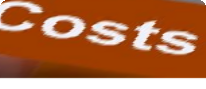 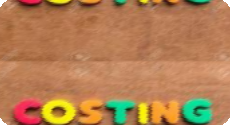 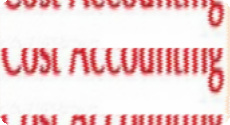 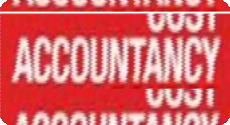 As  per  Chartered  Institute  of  Management  Accountants  (CIMA)  London,  cost  means  ―the amount of expenditure (actual or notional) incurred on, or attributable to, a given thing‖, but the interpretation of the term depends on a number of factors like nature of business or industry. Moreover, it is difficult to determine an exact cost or a true cost because no figure of costis true under all circumstances and for all purposes.According  to  Wheldon,  costing  is,  ―the  classifying,  recording  andappropriate  allocation  of expenditure for the determination of the costs of products or services; the relation ofthese costs  to sales values; and the ascertainment of profitability.‖ In general, it is understood as process for determining cost.Cost Accounting is usually considered as the next step to costing. It involves meticulously accurateanalyzing,standardising, forecasting and comparingrelevant costing data so as to interpret and report various concern areas to management. Its scope includes preparation of budgets, determination of standard costs based on technical estimates, identifying variances and reasons thereof, etc.Cost Accountancy envisages application of costing and cost accounting in a business setup. It includes determination of selling price and profitability in addition to forecasting of expenses  and future probable incomes. It facilitates management with cost control initiatives, ascertainment of profitability and informed decision making. Besides, costing and cost accounting, the following areas are also covered under cost accountancy:Cost Reductionis aimed atachieving real and permanent reduction in the unit cost of goods produced or services rendered without compromising the quality or suitabilityCost Controlrefers tosearch for better and more economical ways of completing the current operations. It simply identifies and prevents waste within the existing environment.Cost Auditincludesthe verification of cost accounts and a check on their adherence to the cost accounting principles, plans, procedures and objectives.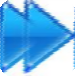 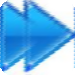 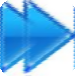 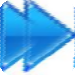 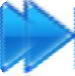 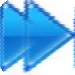 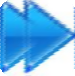 COST ACCOUNTING Vs FINANCIAL ACCOUNTINGFinancial Accounting and Cost Accounting rest on the same basic principles and use the same records, but each deals with matters specially pertaining to itself. Financial Accounting discloses the profit/loss of business as a whole during a particular period while cost accounting makes available the unit costs and profits and/or losses of different product lines.The importance of both, cost accounting and financial accounting cannot be undermined. The two are different from each other on the basis of meaning, objectives, mode of presentation, recording, analyzing profit, periodicity of reporting, degree of accuracy and method of valuation of stock.IMPORTANCE OF COST ACCOUNTINGThe management of the company requires detailed information with respect to cost of operations so as to equip the executives with relevant information required for planning, scheduling, controlling and decision making. This is facilitated by Cost Accounting. By cost management, waste elimination, utilization of idle capacity, cost accounting helps to increase the overall productivity of an organization.The importance of cost accounting can be summarized by categorizing the major parties benefiting and the respective benefits accruing as follows:Aids in price fixationHelps in preparing estimateSupports channelising production on right linesAssists in elimination of wastagesMakes comparison possible across periods and across product linesProvides data for periodical profit and loss accountsAids in determining and enhancing efficiencyHelps in inventory controlFacilitates cost reductionAssists in increasing productivityMakes available systems of incentives, bonus plans etc.Indirectly benefits through increase in consumer goods and directly through continuous employment and higher remuneration	Provides a base for judgement about the profitability and further prospects of the company	Facilitates control of costs, elimination of wastages and inefficiencies, thus, leading to the progress of the industry and in consequence of the nation as a wholeOBJECTIONS TO COST ACCOUNTINGDespite numerous advantages, some objections are generally raised against cost accounting. As has been discussed earlier, cost accounting is voluntary and no specific stereotyped formats or systems of cost accounting are applicable to all industries. Thus, there is no uniform procedure. This leads to difference in understanding and application of concepts, methods and techniques of cost accounting by different industries.The major objections are:It is expensive: Installation and maintenance of cost accounting system requires resources as analysis, allocation, absorption and apportionment of overheads require considerable amount ofclerical work.Unless benefits accruing from cost accounting are more than the costs involved, it should not be sought.Different Results from Financial Records: The results shown by the cost accounts generally differ from those shown by the financial accounts due to a number of reasons. Preparation of reconciliation statements frequently is necessary to verify their accuracy. This leads to increase in work load.It is inapplicable:Lack of common formats and systems makes it impossible to apply cost accounting to all industries uniformly. Consequently, the systems need to be adapted by the respective industry on the basis of their nature or the nature of the product manufactured or service rendered.It is unnecessary: Maintenance of cost records leads to duplication of work i.e. preparation of financial accounts as well as cost accounts. Moreover, costing system itself does not control costs or improve efficiency. If the management is alert andefficient, it can control costs without the aid of the costing system.The system is complex: Cost accounting requires identification, categorization and allocation of the different types of expenses, which is generally considered as complicated.Lack of Accuracy: Use of notional cost such as standard cost, estimated cost hampers the accuracy of the cost results.Use of Secondary Data: Cost accounting depends largely on financial statements. The limitations and errors in the financial information directly affect the cost results.These objections are flawed. Most of these drawbacks can be avoided if the cost accounting system is well designed after taking into account technical details and advice of technical personnel of the business, setting up an integrated system of accounts and administering the same in an atmosphere of teamwork and co-operation.As  has  been  discussed  already,  ‗cost‘  is  referred  to  ―the  amount  of  expenditure  (actual  or notional) incurred on, or attributable to, a given thing‖. However, an exact definition of the term‗cost‘ is difficult as its interpretation depends upon the nature of the business, or industry, andthe context in which it is used.For example, the cost of a product can be calculated excluding packaging expenses if the same are nominal in amount (eg. soap bar) while this treatment of exclusion of cost will not be feasible in case the nature ofthe product requires heavy packaging cost (eg. perfumes).Cost can also be considered as monetary valuation of effort, risk involved, opportunity forgone in production and delivery of a good or service and most importantly, resources like time, material and utilities. It is also imperative to remember that all expenses are costs, but not all costs,especially the ones incurred in acquisition of an income-generating asset, are expenses.Before proceeding with the elements and components of cost, a basic understanding of cost object and cost driver is necessary.COST OBJECTCost object may be defined as anything for which a separatemeasurement of cost is desired. The following examples will further enhance the understanding:COST DRIVERChartered    Institute   of   Management   Accountants   defines    cost   driver   as   ―an   activity whichgenerates cost‖. A cost driver triggers a change in the cost of an activity and is generally used to assign overhead costs to the number of produced units.An activity can have more than one cost driver attached to it. For example, a production activity may have a machine, machine operator(s), floor space occupied, power consumed as the associated cost-drivers.COST UNIT, COST CENTRE AND PROFIT CENTRE COST UNITTheChartered Institute of Management Accountants (CIMA), London, defines a unit of cost as―a unit of quantity of product,service or time in  relation to which costs may be ascertained or expressed.‖The preparation of cost accounts requires selection of a unit for identification of expenditure.  The quantity upon which cost can be conveniently allocated is known as cost unit.For example: in case of electricity companies cost unit will be per unit of electricity generated and in case of transport companies, it will be per passenger-km. or per tonne-km.COST CENTREAccording to the Chartered Institute of Management Accountants, England, cost centre means ―a location,person or item of equipment or group of these for which costs may be ascertained and used for the purpose ofcost control‖. It can be a department or a sub-departmentor an item of equipment or machinery or a group of persons.PROFIT CENTREA profit center is a business unit or department within an organization that generates revenues and profits or losses. Here, both the inputs and outputs are measured in monetary terms, and accounting for both costs and revenues results in automatic computation of profit with respect to this centre, termed as profit centre.ELEMENTS OF COSTThe basic elements of cost can be illustrated as follows: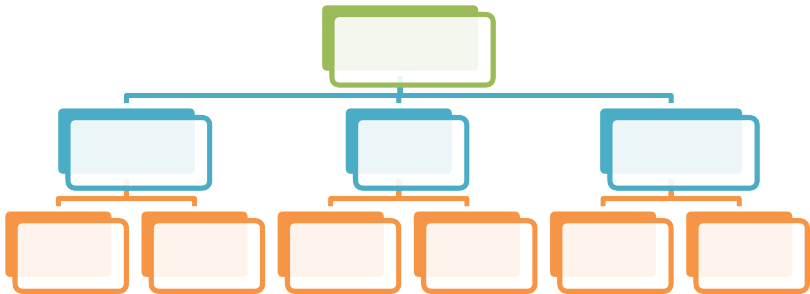 The broad elements of cost are categorized as Material, Labour and Expenses, which are further classified as direct and indirect. The indirect material, labour and expenses together are termed as overheads.A brief explanation of the elements has been given below:Material: The basic substance used for producing the product is referred to as material. Material can be direct or indirect in nature.Direct Material: The materials which directly contribute to the production of the product and are easily identifiable in the finished product are called direct materials. Cloth in shirt, paper in books, wood in furniture are examples of direct materials.Indirect Material: Other material which is ancillary in the production of any finished product and cannot be conveniently assigned to specific physical units is called indirect material. For example, printing in stationery, scissors used in cutting cloth for shirt, nails in shoes or furniture.Labourrefers tothe human effort needed for conversion of materials into finished goods.Labour can be direct or indirect.Direct Labour:Labour which takes an active and direct part in the production of a particular commodity and can be directly co-related to any specific activity of production is termed as direct labour. Process labour, productive labour, operating labour, manufacturinglabour, direct wages etc are used synonymously with direct labour.Indirect Labour:Employees who do not directly take part in the manufacturing process and whose cost cannot be identified with the individual cost centre are included under indirect labour. Such labour does not alter the construction, composition or condition of theproduct. Salary of foreman, salesmen and director are some examples of indirect labour.Expenses:Costs incurred in the production process but not included under material or labour are generally expenses. They can be direct or indirect.-Direct Expenses:These are expenses which can be directly, conveniently and wholly allocated to specificcost centres or cost units. Direct expenses are sometimes also described as ―chargeable expenses.‖Indirect Expenses:All expenses other than direct expenses are indirect in nature.OVERHEADSPeople generally use the terms overheads and indirect expenses synonymously. But, it needs to be  understood  that  ―overheads‖  has  a  wider  meaning  than  the  term  ―indirect  expenses‖. Overheadsinclude the cost of indirect material, indirect labour besides indirect expenses.Indirect expenses may be classified under the following three categories:Factory (Manufacturing, works or production) Overheads: All expenses incurred in the factoryfor its smooth functioning including production management expenses are included here. Examples: Rent, rates, insurance, power etc. of factory.Office and Administrative Overheadsincludeexpensespertaining to the management and administration of business. Example: Rent of office, lighting, heating, printing, stationery, etc.Selling and Distribution Overheads: These are expenses incurred for marketing of a commodity, for securing orders for the articles, despatching goods sold, and for making efforts to find and retain customers.ITEMS EXCLUDED FROM COST ACCOUNTSThe cost and the financial accounts do not always give the same results. The reason can be attributes to certain items which are included in financial accounts but not in cost accounts. These itemscan be categorized under three major heads: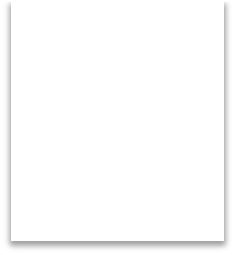 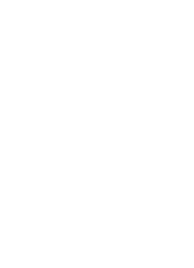 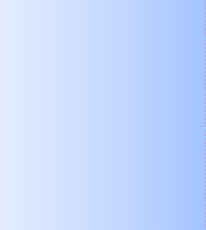 Appropriation of profitsAppropriation to sinking funds.Dividends paid.Taxes on income and profits.Transfer to general reserves.Excess provision for depreciation of buildings, plant etc. and for bad debts.Amount written off—goodwill, preliminary expenses, underwriting commission, discount ondebentures issued; expenses of capital issue, etc.Capital expenditure specifically charged to revenue.Charitable donations.Matters of pure financePurely financial charges :Losses on sale of investments, buildings, etc.Expenses on transfer of company‘s office.Interest on bank loan, debentures, mortgages, etc.Damages payable.Penalties and fines.Losses due to scrapping of machinery.Remuneration paid to the proprietor in excess of a fair reward for services rendered.Purely financial incomes :Interest received on bank deposits.Profits made on the sale of investments, fixed assets, etc.Transfer fees received.Rent receivable.Interest, dividends, etc., received on investments.Brokerage receivedDiscount, commission received.Abnormal gains and lossesLosses or gains on sale of fixed assets.Loss to business property on account of theft, fire or other natural calamities.In addition to above abnormal items (gains and losses) may also be excluded from cost accounts.Alternatively, these may be taken to Costing Profit and Loss Account.COMPONENTS OF TOTAL COSTThe total cost comprises of four major components:Prime Costincludes all the direct costs, viz. direct material, direct labour and direct expenses. It is also known as basic, first or flat cost.Factory Costcomprises of prime cost and factory overheads. It is also known as works cost, production or manufacturing cost.Office Costsummates office and administration overheads and factory cost. This is also termed as administration cost or the total cost of production.Total Cost or cost of sales is the sum total of selling and distribution overheads and the total cost of production.Also, adjustment for inventories need to be made in the following manner:Direct Material Consumed = Opening Stock of Direct Material+ Purchases of Direct Material- Closing Stock of Direct MaterialWorks Cost = Gross Works Cost+ Opening Work – in – progress- Closing Work – in – progressCost of Production of goods sold = Cost of Production+ opening stock of finished goods– closing stock of finished goodsThe components of cost can be summarized in the form of a statement, usually referred to asCost Sheet. The same can be presented in a tabular manner as follows:Illustration 1Calculate prime cost from the following information:- Opening stock of raw material = Rs. 2,50,000 Purchased raw material	= Rs. 15,00,000 Expenses incurred on raw material = Rs. 1,00,000 Closing stock of raw material = Rs. 4,50,000 Wages Rs. 9,52,000Direct expenses Rs. 4,68,000Solution: -Illustration 2Compute factory cost from the following details:-Raw material consumed	= Rs 50,00,000Direct wages	= Rs20,00,000Direct expenses	= Rs 10,00,000 Factory expenses 80% of direct wagesOpening stock of work in progress	= Rs 15,00,000 Closing stock of work in progress	= Rs 21,00,000SolutionIllustration 3Prepare cost sheet from the following particulars: Raw material purchased = Rs. 2,40,000Paid freight charges	= Rs 20,000 Wages paid to laborers = Rs 70,000 Directly chargeable expenses = Rs 50,000Factory on cost	= 20% of prime costGeneral and administrative expenses = 4% of factory cost Selling and distribution expenses = 5% of production costIllustration 4Calculate (a) Cost of raw-materials consumed; (b) Total cost of production; (c) Cost ofgoods sold and (d) The amount of profit from the following particulars :SolutionCLASSIFICATION OF COSTSThe basis of classification and the respective costs associated under each of the basis have been presented below: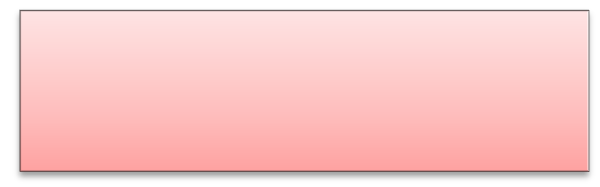 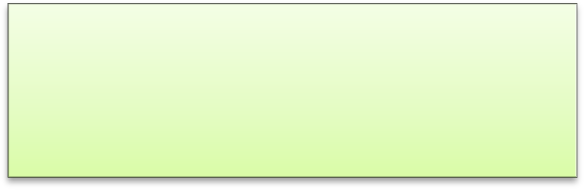 x Degree of traceability to product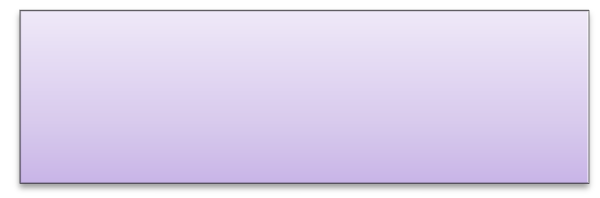 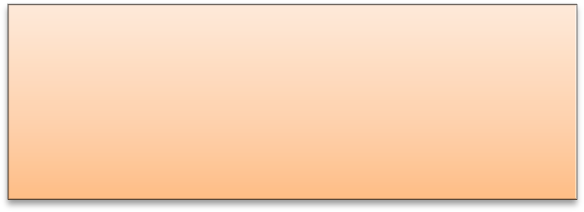 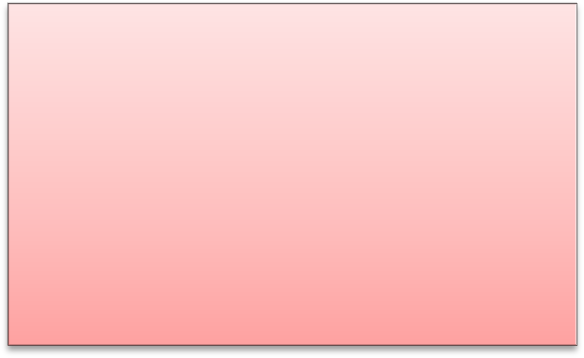 e • Directd •Indirect,v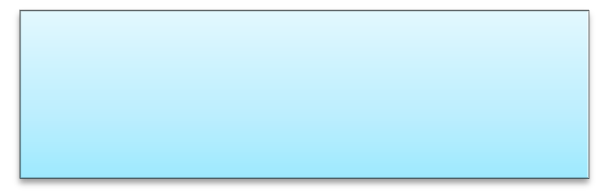 a Association with productr •Producti •Perioda b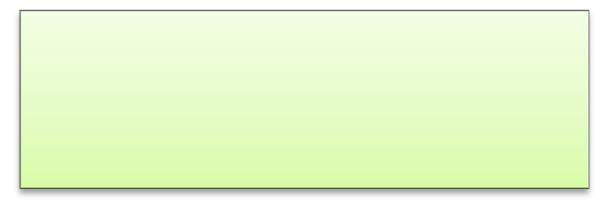 l Relationship with accounting periode •CapitalRevenue,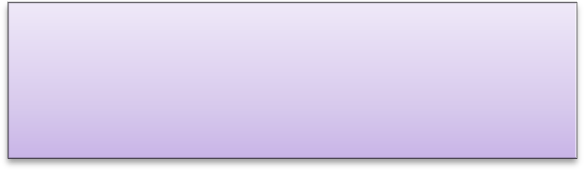 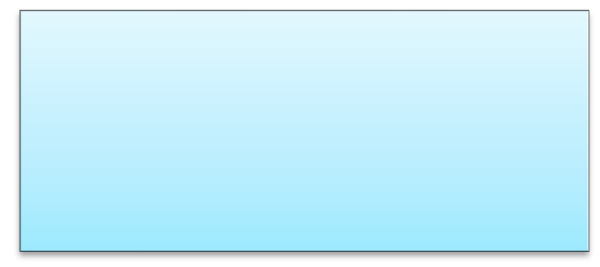 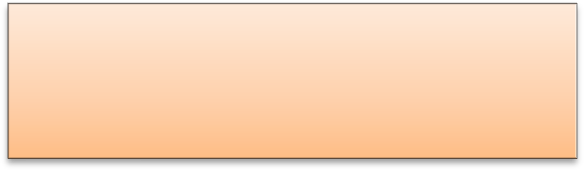 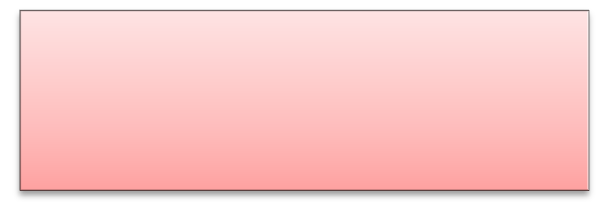 On the basis of TimeHistorical cost refers to the original cost at the time of a transaction. The ascertainment of such cost can be done after it has been incurred. It is objective in nature and can be verified after actual operations take place.Pre-determinedcost is the cost computed even before commencement of an operation or activity. It is ascertained either from past data or as per organisational standards.On the basis of nature of elements.MaterialLabourOverheadsThe same have been discussed earlier in the chapter.On the basis of degree of traceability to productDirect cost also known as traceable cost,can be directly attributable or traceable to the production of a specific product or service or activity.Indirect cost also known as common cost, is generally common to several products, thus is either difficult to trace to a certain specific product, service or activity or the process of doing so is uneconomical.Direct cost can be directly allocated to the cost unit or cost centre while the indirect cost needs to be apportioned to different products.On the basis of association with productProduct costs are costs which become part of the cost of the product rather than expenses of the period in which they are incurred. They are included in inventory values. They are treated as assets in financial statements until the goods they are assigned to are sold. They become an expense at that time.Period costs are costs which are not associated with production. They are treated as an expense of the period in which they are incurred. Such costs include general administrative costs, salesmen salaries and commission etc. They are charged against the revenue of the relevant period.On the basis of changes in activity or volumeFixed cost remains static or constant irrespective of changes in output. The fixed costs have relationship with time.Variable cost changes in direct proportion of change in volume of output.Theoretically speaking, variable cost remains constant per unit of output and fixed cost remains constant in total or per unit of time. In the long run, these concepts do not hold true. A comprehensive definition of variable cost should include those costs which tend to vary with output or those which have a major relation with output and that of fixed cost should include those costs which tend to be constant at different volumes of output or which have no significant relation with output.Semi-variable costs neither change proportionately nor remain static. Eg. repairs.Step costs are costs that remain fixed over a range of activity and then jump to a new level as activity changes.On the basis of function: A company performs a number of functions and needs to ascertain the cost of each of these functions. A brief explanation of each of the functional costs is as follows:The definitions of the various functional costs as given by CharteredInstitute of Management Accountants (CIMA), London are as follows :Manufacturing/Production cost. The cost of operating the manufacturing division of a company is production cost. It includes costs beginning with supplying materials,labour and services and ends with the primary packing of the product. Thus, it includes the cost of direct material, direct labour, direct expenses and factory overheads.Administration cost. The cost of formulating the policy, directing the organisation and controllingthe operations, which is not related directly to a production, selling, distribution, research ordevelopment activity or function are administration costs.Selling cost. The cost of seeking to create and stimulate demand (sometimes termed as marketing)and of securing orders.Distribution cost. The expenditure incurred from making the packed productavailable for dispatch to making the reconditioned returned empty packages, if any, available for-use. Expenditure incurred in moving articles to and from prospective customers as in the case of goods on sale or return basis is also included in distribution cost.Research cost. The cost of searching for new or improved products, new application of materials, ornew or improved methods.Development cost. The cost of implementation of the decision toproduce a new or improved product or to employ a new or improved method till the commencementof formal production of that product or by the method is development cost.Pre-production cost. That part of development cost incurred in making a trial production runpreliminary to formal production is pre-production cost. It is treated as deferred revenue expenditure and charged to future cost of production.On the basis of relationship with accounting periodCapitalexpenditure is an expense of a non-recurring nature, where the benefit continues over a long period. It generally results in acquisition of permanent assets.Revenue expense is of recurring nature, benefits only the current period and is thus, treated as an expense matched with revenues of the current accounting period.On the basis of controllabilityControllable costs are costs which can be influenced by the budget holder.Non-controllable costs are costs which are not subject to control at any level of managerial supervision.Analytical and decision making costsOpportunity cost represents the cost of an alternative given up when a decision is made, i.e. the next best alternative. It is not recorded in books and is used for decision making and comparing alternatives.Sunk costsare historical or past costs and cannot be changed by any decision that will be made in the future. They are irrelevant for decision making.Differential cost is the difference in total costs between two alternatives. If the cost of alternative results in increased cost, it is incremental cost and if it is decreased cost, it is decremental cost.Imputed or hypothetical costs are costs which do not involve cash outlay. They are not included in cost accounts but are important for taking into consideration while making management decisions.Out-of-pocket costs mean the present or future cash expenditure regarding a certain decision which will vary depending upon the nature of decision made. They involve payment to outsiders and are more relevant for price fixation during recession or when make or buy decision has to be made.On the basis of AvoidabilityOthersAvoidable costs are those costs which will be eliminated, if a segment of the business (e.g. a product or department) with which they are directly related, is discontinued.Unavoidable costs are those which will not be eliminated with the segments. Such costs are merely reallocated if the segment is discontinued.Conversion cost is the cost incurred by the company in transforming direct materials into the finished products is known as the conversion cost. It excludes direct material cost and is usually taken as the aggregate of the cost of direct labour, direct expenses and factory overheads.Normal cost is the cost which is normally incurred at a given level of output in the conditions in which that level of output is achieved.Total cost is the sum total of all costs associated with the product or service, unit or centre.BASICS OF INSTALLATION OF COSTING SYSTEMA company should give carefully planned consideration to the installation of a costing system so as to achieve its objectives. There are some practical difficulties faced in the installation of costing system.MAIN CONSIDERATIONSThe followingshould be the main considerations to be kept in mind while introducing a costing system in a manufacturingorganisation:The nature of the product: A product requiring high value of material content requires an elaborate systems of materials control while a product requiring high value of labour content requires an efficient time-keeping and wage system.The size and type of organization:The costing system should be designed and implemented in a manner to meet the requirements of the organization. Thus, the size of the organization, size of its departments, different levels of management, physical layout of the organization, extent of decentralization of authority, etc. should be given adequate consideration.The objective: The objectives and information which the management wants to achieve and acquireshould also be taken care of.The technical details:The technical aspectsof the business should be analysed in detail seeking assistance and support of the principalmembers of the supervisory staff and workmen.Informative and simple: The system should be informative and simple, capable of furnishing complete information required, regularly and systematically in standard, detailed and precise printed formats. Data, complete and reliable in all respects, should be provided in a lucid form so that measurementof the variations between actual and standard costs is possible.Method of maintenance of cost records:Thecompany can maintain cost records in either integral or non-integralaccounting systems.In case of integral accounting system no separate sets of books are maintained for costingtransaction but they are interlocked with financial transactions into one set of books.In case of non-integralsystem, separate books are maintained for cost and financial transactions. At the end of the accounting periodthe results shown by the two set of books are reconciled.Flexibility: The costing system should be flexible, elastic and capable of adopting to the charging requirementsof the business.Accuracy of data: The extent or degree of accuracy desired with respect to costingdatashould be determined.Current practices. The existing methods and procedures for procurement and payment of materials, labour etc.should be carefullyanalysed.PRACTICAL DIFFICULTIESCOST ESTIMATION AND COST ASCERTAINMENTCost Estimationis the process of determining the costs of a certain product, job or order in advance for budgeting, measurement of performance efficiencies, preparation of financial statements (valuation of stocks, etc.) make or buy decision, fixation of the sale prices of products etc.Cost Ascertainment is the process of computing costs on the basis of actual data.Hence, computation of historical costs is cost ascertainment while computation of future costs is cost estimation.The inter-relationship and importance of cost estimation and cost ascertainment cannot be undermined. The ascertained costs will greatly help the management in the process of estimation of rational accurate costs, provided the company has a sound costing system is in place.COST ALLOCATION AND COST APPORTIONMENTThe identification and allotment of costs to cost centres or cost units can be done using cost allocation and cost apportionment.COST REDUCTION AND COST CONTROLCost reduction is the process of identifying and eliminatingavoidable expenses from a business to increase profits without compromising on product quality. Periodic cost reduction brings in efficiency in the company's operations and boosts profits.Cost control is the process of controlling costs of an activity, process, or company as a whole, by detecting variances of actual costs from budgeted costs ascertaining the causes of such variances and implementing corrective procedures to effect realignment between actual and budgeted costs.The basic differences between the two can be presented in a tabular manner as follows:Knowledge Assessment – IIFill in the blanks with appropriate words:Anything for which a separatemeasurement of cost is desiredmay be defined as 	. 	refers to an activity which generates cost. 	measures both the inputs and outputs in monetary terms.The elements of cost include 	, 	, 	and 	.Certain items which are included in financial accounts but not in cost accounts can be broadly categorized into 	, 	and 	.A component of cost which includes all direct costs is 	. 	summarises the components of cost in the form of a statement. 	are costs which can be influenced by the budget holder. 	costs are irrelevant for decision making as they cannot be changed by any decision that will be made in the future. 	is the process of computing costs on the basis of actual data.Ans: (1) (Cost object), (2) (Cost driver), (3) (Profit Centre), (4) (Direct Material, Direct Labour, Direct Expenses and Overheads ), (5) (Appropriation of profits, Matters of pure finance, Abnormal gains and losses), (6) (Prime cost), (7) (Cost Sheet), (8)(Controllable costs) (9)(Sunk), (10)(Cost ascertainment)METHODS OF COSTINGThe fundamental principles of cost ascertainment remain the same but the methods of analysing and presenting theses costs differ from industry to industry. Broadly, there are two main methods used to determine costs viz. Job Cost Method and Process Cost Method.However, the different methods of costing can be further bifurcated and can be explained in detail as follows:JOB COSTINGThis method is used for tracing specific costs to individual jobs especially where production is not highly repetitive. The cost ascertainment is for specific jobs or orders which are notcomparable with each other. Job costing is commonly used in printing press, automobile garage, repair shops, etc.CONTRACT COSTINGPrincipally, there is no difference between job and contract costing but it is convenient to prepare and maintain separate contract accounts when large scale contracts are carried out at different sites like in the case of building construction, ship builders, etc. A contract is a big job while a job is asmall contract.COST PLUS COSTINGIn some contracts, an agreed sum or percentage besides ‗cost‘to cover overheads and profit is paid tothe contractor. This system of costing is termed as cost plus costing. The system is used generally where Government is the contractee.BATCH COSTINGIn this method of costing, a batch of similar products is considered as one job and the cost of the complete batch is ascertained. Thereafter, the cost of each unit is determined. Pharmaceutical industries, brick manufacturing companies generally use this method.PROCESS COSTINGIf a product passes through different stages, each distinct and well-defined, with the output of one process becoming the input for the other, it is desirable to know the costof production at each stage. Process costing is employed to ascertain the same. The system of costing is suitable for the extractive industries, e.g., chemical manufacture, paints, foods,explosives, soap making etc.OPERATION COSTINGTheprocedure of operation costing is broadly the same as for process costing except that cost unit is an operation instead ofa process.For large undertakings involving a number of operations, it is important to compute the cost of each operation. For example, the manufacturing of handles for bicycles will make use of operation costing as it involves many operations like cutting steel sheets into proper strips, moulding, machining and finally polishing.UNIT COSTING (OUTPUT COSTING OR SINGLE COSTING)Under this method of costing, cost of a single product produced by a continuous manufacturing process is computed in addition to amount of each element of cost.The method is suitable in industries such as flour mills, paper mills, cement manufacturing etc.OPERATING COSTINGAlso known as service costing, thismethod is employed to ascertain the cost of services rendered like transport companies, electricity companies, or railway companies. The total expenses regarding operation are dividedby the units as may be appropriate (e.g., total number of passenger-kms. in case of bus company) and cost perunit of service is calculated.DEPARTMENTAL COSTINGDepartmental Costing aims to ascertain the cost of output of each department of the company separately.MULTIPLE COSTING (COMPOSITE COSTING)Application of more than one method of costing for the same product is done under multiple costing. Herein, the costs of different sections of production are combined after finding out the cost ofevery part manufactured. It is applicable where a productcomprises of many assembled parts, e.g., motor cars, engines, machine tools, typewriters, radios, cyclesetc.TECHNIQUES OF COSTINGIn addition to the above stated methods, the following techniques of costing are used by management for the purpose of managerial decision making and controlling costs.1.	MARGINAL COSTINGMarginal costing has been defined as ‗the accounting system in which variable costs are charged to cost units and the fixed costs of the period are written-off in full against the aggregate contribution.‘Fixed overheads are excluded on the ground that in cases where production varies, the inclusion offixed overheads may give misleading results.DIRECT COSTINGThe practice of charging all direct costs to operation, process or products, excluding all indirect costs to bewritten off against profits in the period in which they arise, is referred to as direct costing. Direct costing The technique considers some fixed costs as direct costsin appropriate circumstances, thus differentiating it from marginal costing.ABSORPTION COSTINGThe  Institute  of  Cost  and  Management  Accountant  of  India  defines  absorption  costing  as  ―a method of costingby which all direct costs and applicable overheads are charged in products or cost centres for finding out thetotal cost of production. Absorbed cost includes production cost as well as administrative and other costs.‖Absorption costing does not make any difference between variable and fixed cost in the calculation of profits. It charges all costs, both variable and fixed, to operations, products or processes.UNIFORM COSTINGUniform costing refers to a technique of costing wherein standardised principles and methods of cost accounting are employed by a numberof different companies and firms, thus, facilitating inter-firmcomparisons, establishment of realistic pricing policies etc.ACTIVITY BASED COSTINGThe Chartered Institute of Management Accountants (CIMA), London, defines it as a technique of  ―costattribution  to  cost  units  on  the  basis  of  benefits  received  from  indirect  activities  e.g. ordering, setting up,assuring quality.‖ In other words, it is a method of assigning organisation‘s resource costs through activities (called cost drivers) to the products and services.It is generally used by a company havingproducts that differ in volume and complexity of production for the purpose of apportionment of overhead costs.SYSTEMS OF COSTINGThere are two main systems of costing:Historical Costing.Standard Costing.HISTORICAL COSTINGHistorical costing also known as conventional or orthodox costing determines cost on the basis of actuals. It may be inthe nature of post costing, wherein cost ascertainment is done after the production is completed or in the form of continuous costing, wherein cost ascertainment is done as soon as the job is completed or evenwhen the job is in progress.Post costing is done by analyzing the financial accounts at the end of the period in such a way as to disclose the cost of the units which have beenproduced while continuous costing isusually done by charging the job or product with actual expenditure onmaterials and wages and estimated share of overheads, thus, leading to inexact cost.Post costing does not help in exercising control over cost as it is based on actuals which can be known only after the activity is over while continuous costing provides prompt cost information to the management thereby facilitating timely, necessary corrective action in time. However, itneither provides any standard for judging currentefficiency nor does it disclose what the cost of the job ought to have been.STANDARD COSTINGStandard costing makes use of certain pre-determined standards for cost ascertainment in advance and requires in force a vigorous system of controlling cost and maintaining standard cost.Knowledge Assessment – IIIChoose the correct option:The two main methods used to determine costs are:Job Cost Method and Process Cost Method.Unit costing and contract costingJob costing and batch costingProcess costing and contract costingIn case of building construction, 	method of costing will be used.Batch costingJob costingProcess costingContract costingUnit costing is also known as 	.Output costingBatch costingProcess costingContract costing 	and operating costing are the same.Job costingProcess costingContract costingService costing.Cost of each department is ascertained under:Batch costingDepartmental costingProcess costingContract costing 	costing excludes fixed cost from considerationJob costingAbsorption costingContract costingMarginal costing.Ans: (1) (a), (2) (d), (3) (a), (4) (d), (5) (b), (6) (d)KEYWORDSCost:The amount of expenditure (actual or notional) incurred on, or attributable to, a given thing.Costing:The process of classifying, recording and appropriate allocation of expenditure for the determination of the costs of products or services; the relation of these costs to sales values; and the ascertainment of profitability.Cost Reduction:The process of achieving real and permanent reduction in the unit cost without reduction in the quality or suitabilityCost Control:Process ofidentification and prevention of waste within the existing environment.Cost Audit:Verification of cost accounts to check their adherence to the cost accounting principles, plans, procedures and objectives.Cost object:Anything for which separate cost ascertainment is preferred.Cost driver:Any activity which generates cost.Cost unit:The quantity upon which cost can be conveniently.Cost centre:A location, person or item of equipment or group of these for which costs may be ascertained and used for the purpose of cost control.Profit center:Any part of the organization to which revenues and cost can be assigned and profitability can be ascertained.Direct Material:Material which becomes an integral part of the finished product and can be conveniently assigned to specific physical units.Direct Labour:Labourwhich takes active and direct part in the production of a particular commodityCost Sheet:A sheet which brings together different costs in respect of a cost centre or a cost unit under various heads like prime cost, works cost, etc.SUMMARYCost accounting facilitates overcoming drawbacks of financial accounting like cost ascertainment, tracing costs to individual products, cost reduction, cost control, tc.Although, the terms costing, cost accounting and cost accountancy are generally used interchangeably but they differ from each other., cost accountingCost accounting and financial accounting are different from each other on the basis of their meaning, objective, information recorded, type of cost recorded, mode of presentation, time period of Reporting, users, basis of valuation of stock and such other reasons.Cost accounting, being voluntary with no specific uniform systems of cost accounting applicable to all industries, makes comparisons difficult due to difference in understanding and application of concepts, methods and techniques of cost accounting by different industries.Elements of cost include cost of material, labour and expenses.Overheads are different from indirect expenses as the term includes indirect material and indirect labour in addition to indirect expenses.There are two main methods of determination of costs, Job costing and process costing.EXERCISE QUESTIONSShort Answer QuestionsDefine costing, cost accounting and cost accountancy.Write a short note on objectives of cost accounting.What is a cost unit and a cost centre.How is a cost centre different from profit centre.Differentiate between product cost and period cost.Enumerate the different basis for classifying costs.Write a short note on the elements of cost.What are the different systems of costing.Briefly explain the techniques of costing.Enumerate the methods of costing.Long Answer QuestionsDescribe the relationship between cost and financial accounting. Explain in brief advantages of costaccounting.You have been asked to install a costing system in a manufacturing company. What practical difficulties will youexpect and how will you propose to overcome the same?Discuss cost classification based on variability and controllability.Explain the various methods of costing with their applicability to industries.The results of financial and cost accounting generally vary. State the reasons for the arising differences.Differentiate between the following:Cost Estimation and Cost AscertainmentCost Allocation And Cost ApportionmentCost Reduction And Cost ControlCategorise and elaborate upon the classification of costs.Numerical QuestionsPrepare a statement of cost using the following information:(Answer: Prime cost: Rs. 13,90,000, Factory cost: Rs. 15,98,000, cost of production of goods manufactured: Rs. 16,58,000, cost of production of goods sold: Rs. 16,68,000, cost of sales: Rs. 17,08,000, Profit: Rs. 92,000)The cost of sale of production ‗A‘ is made up as follows:-Particulars	Amount (Rs.)Material used in manufacturing	Rs 55,000Material used in packing material	Rs 10,000Material used in selling the product	Rs 1,500Assuming that all products manufactured and sold, what will be the value of sales to obtain a profit of 20% on sales.(Answer: Sales: Rs. 1,25,000, Profit: Rs. 25,000)Calculate the prime cost, factory cost, total cost of production and cost of sales from the following particulars :Salary of factory manager and clerks 1,750 Insurance of stock of raw-materials 300-	Delivery vans	75Power and fuel 500Contribution to provident fund of factory employees 1,000 Salaries of administrative directors 100Bank charges 75 Cost of samples 250Salaries of sales manager 300 Advertising 500Packing material 350Shortage in stocks of finished goods 20(Answer: Prime cost Rs. 15,000; Factory cost Rs. 19,225; Total Cost of production Rs. 19,800, Cost of sales Rs. 21,395)Calculate (a) Value of raw-materials consumed (b) Total cost of production, (c) Cost of goods sold and (d) Theamount of profit from the following particulars :(Answer.(a) Rs. 50,800, (b) Rs. 87,500, (c) Rs. 89,500, (d) Rs. 10,500)From the following information, prepare a cost sheet showing the total cost per ton, if the total output for the period has been 40,000 tons.(Answer: Total cost: Rs. 4,72,800 and cost per ton: Rs. 11.82)ABC Ltd. has given the following Trading and P/L account for the year ending March 31, 2016. Prepare a statement of cost using relevant information from the statements.(Ans. Prime cost: Rs. 7,10,000, Factory Cost: Rs. 7,34,000, Cost of Production: Rs. 7,97,500, Cost of Production of goods sold: Rs. 7,47,500, cost of sales: Rs. 7,98,000, Profit: Rs. 2,02,000, Sales: Rs. 10,00,000)UNIT2: DIRECT MATERIALSUNIT 2: DIRECT MATERIALSMEANING OF MATERIAL:The first and the most important element of the product cost is material. Material is a substance, an integral part, from which the product is made. And constitutes a significant component of total cost. Depending upon the type of product manufactured, the material cost may go upto 70-80% of the total cost.Material may be classified in three broadcategories:MATERIAL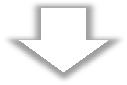 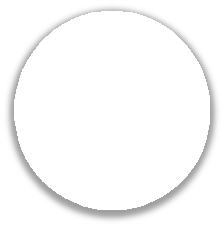 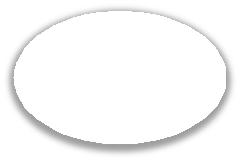 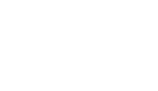 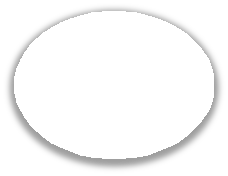 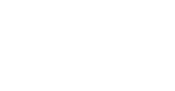 RAW MATERIAL: Materialsentering the production process at the very beginning in their natural or raw form.The materials might be appearing in the final product, for example raw cotton (KAPAS) in the Production of Cotton textile or disappearing in the production process without forming a tangible part of the output, for example, Coal.SEMI FINISHED MATERIAL: Partly finished materials purchased from outside or produced within the organization for assembling into a final product, e.g., unpolished furniture purchased from outside andpolished in-house before sale.FINISHED MATERIAL:Finished Material are products that are used in the form they are manufactured without any further value addition, e.g., an automobile is a finished product used directly by the consumer. However, finished components can also be used as raw materials or semi-finished materials for manufacturing of the final product e.g.Tyres, batteries, engine, and other components are finished material used by automobile manufacturers.Material Cost may be either direct or indirect: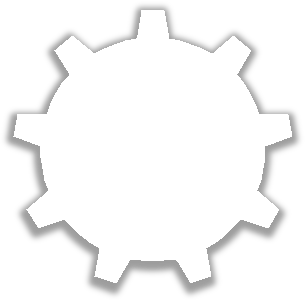 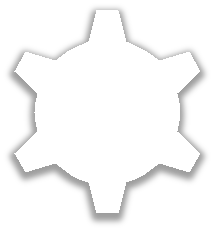 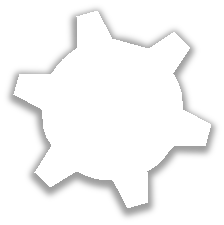 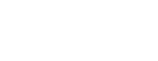 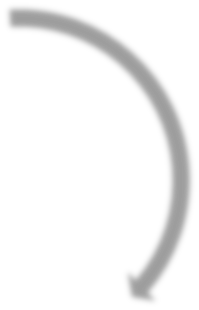 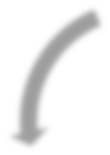 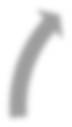 DIRECT MATERIAL:Direct Materials are those that can be conveniently and wholly identified with specific units of output/ product/Job/ contract/ processor operations. These become the part of finished product itself. Example: Leather in leather products, Wood in Furniture production etc. At times, certain materials of small value though traceable to specific cost unit are treated as indirect material because the time, energy and cost involved in record keeping of such small value is not worth achieving a slightly higher accuracy in ascertaining the coste.g. Glue, nails, nut bolt etc.in furniture production. However, material, of whatever value, used in contracts performed as special sales outside the factory are ascertained as direct materials as they are for specific contract only.INDIRECT MATERIAL:All those materials that cannot be classified as direct material are called indirect materials. Indirect materials, generally, do not physically constitute a part of the product as direct material do. Indirect materials include:Materials, though used in production, which have so small or complex consumption that it is not feasible to try to trace them to specific products.Production supplies & materials which cannot be identified with specific cost units e.g. Grease, Lubricating oil, scrap, small tools etc. used in a factory.Material forms an important part of the cost of the product and, therefore, proper control over material is necessary from the time the order is placed with the supplier till they are consumed.The segregation of materials into direct and indirect categories facilitates control. The direct material having high value, require direct control while indirect materials having low value need not require excessive controls. An efficient material control system leads to significant reduction in production cost.MEANING OF MATERIAL CONTROL:Material Control is a system which ensures the provision of the right quantity of materialof the right quality, at the right time with a minimum amount of investment. It is a systematic control over the procurement, storage, and usage of materials so as to maintain an even flow of materials andat the same time avoiding excessive investment in inventories. The essentials of a good system of material control include scheduling the requirements of purchasing, receiving, inspecting, maintaining stock records and material accounting and recording. In fact, Material control is a matter of coordination among the purchase department, receiving andinspection department, store keeping department, product control department and stock Control department. The success of abusiness concern largely depends upon the efficiencyof its Material Control System.OBJECTIVES OF MATERIAL CONTROL:Continuous supply of materials for uninterrupted flow of production: Situation of production stoppage due to materials running out of stock should be avoided. Such production stoppage is very costly in terms of overheads, denial of sales or panic purchases.Optimum investment in materials:Excessive investments due to over stocking of materials reduce profitability of the business as it locks large capital without any returns as well as increased storage cost.Economy in purchasing: Material should be purchased at the lowest possible cost without sacrificing the quality,regularity, and dependability of supplies.Strict quality control: There should be a strict system of quality control. The order of supplies of right quality of raw materials should be authorized. Material should be tested at the time of their receipt and a report should be generated initialed by the person who has tested them for fixing responsibility.Minimum handling cost and time: Material should be stored at such a place and in such manner,that:Material can be located at ease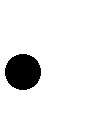 Made available to the user departments with least effortsTime consumed in tracing material and making them reach the user department should be the least.Control on payment formaterials: Ensure that no payment is made for materials not ordered though received, or for material not received or for materials of defective quality.Authorized issues: Ensure that no issue from the store takes place without a proper authorization. The store keeper has to be made accountable for all issues.Minimize wastages: Minimizing wastages in handling at the time of receipt of materials in stores,during their issues and during use in the user department. Norms should be fixed for wastages at each stage and wastages above the norms should be investigated.Control on the pilferages and leakages and other losses:A system should be put in place to ensure that pilferages of material do not take place. Special control is required to be put in place for material prone to pilferage.Detect the slow moving and fast moving materials:The system should detect, on a regular basis, the items of material which are slow moving and items which are not moving at all. This will help in regulating further purchases of such materials and prevent losses. Many times, disposal of non-moving items is better than keeping them in sores and incurring storage cost.Control on misappropriations: Ensure that no misappropriation of materials take place as once leakages develop in the system, they tend to become recurring in nature.Regular and dependable information about materials: There should be regular and dependable record of information of each type of material- the stock position, minimum level, maximum level, special problems with respect of certain materials and the list of dependable suppliers. This will help in placing order of the right quantity at the right time and to the right supplier.INGREDIENTS/ ESSENTIALS OF SOUND MATERIAL CONTROL SYSTEMOrganization for Material Control: There should be a proper coordination and internal check between sales, production, purchases, receiving, testing, and storage and issue functions.Material Planning: Material requirement should be determined in advance. Through the adoption of perpetual inventory system, the quantity of material in hand and its value is always available, which helps in avoiding the situation of over and under stocking.Material Purchasing and Receiving: Exploration of different sources of materials and its reliable suppliers should be regularly reviewed and revised. A proper system should be laid down for comparing quotations, receiving and inspection of materials and testing the quality of materials received.Storage of Material: Location and layout of the stores should be such that the time and transportation cost involved in receiving and issue of materials to the users is least. It should facilitate strict control on the stores by adopting perpetual inventory Bin card system.Issue of Material: Materials should be issued only against a proper Material Requisition slip. Surplus material, if any, should only be returned to the Stores department and direct transfer of surplus material from one job to another should be discouraged.Material Accounting and Reporting: A complete record of all purchases, issues, returns, transfers and losses of material should be prepared and an efficient system of internal audit should be established.INVENTORY SYSTEMSInventory records in quantity and value can be maintained asper any of the following system:Periodic inventory system: In this case the value and amount of inventory is found out only at the end of accounting period after having physical verification of units in hand. This system does not continuously provide information regarding quantity and value of material in stock.Perpetual Inventory system: In this system, the quantity of stock in hand and its value is available after each issue or receipt of material. The system thus provides a rigid control over the stock of materials as physical stock can be verified anytime with stock records.ADVANTAGES OF MATERIAL CONTROL:Wastages in the use of material are reduced to minimum.Risk of loss from fraud and theft is almost eliminated.The records maintained under material control cycle facilitate the preparation of proper and accurate reports for the management.Cost of storage is reduced.Investment in inventories is reduced.Thus, there is a need to make a perfect synchronization between the availability of Material and its utilization.The quantitative and financial aspects of Material Control are mutually complementary in nature as the control on physical units of Material at the time of purchasing, storage and use in production will also result in lower investment. Material Control helps in reconciling the conflict in the objectives of the Purchase department, Production department and the Finance department. The purchase department is interested in bulk purchase at the lowest price and overhead cost, though thismay lead to large investment in materials.The production manager is interested in havingregular supplies so that production never stops or slows down due to inadequate supplies of materials, which also may lead to large investment in inventories. On the other hand, the finance Manager aims at cutting unnecessary investment in inventories. His objective is to facilitate smooth production with minimum necessary investment in inventories. Thus Material Control entails synergy through managing the conflicting interests of these departments and reaching an optimal solution.Knowledge Assessment - IState whether each of the following statement is Trueor False:Material Control relates to Direct Material only and not to consumable stores.Control on Materials has no effect on overhead cost.Inefficiencies and frauds relating to Materials have an impact on organizational environment.Material Control involves Control over entire material cycle.Procedure, documentation and systems for Material Control may be different in different organization.Direct Material cost can be identified with a cost center.Cost of Indirect Material is to be treated as overheads.Material Control helps in reconciling the conflicting objectives of purchase department and finance department.Material control does not work on material handling cost but only on the material purchase cost.Material control is a matter of coordination of purchase, receiving, inspection, store keeping, production control and stock control department.(Answers.(1) (False),(2) (False),(3) (True),(4) (True),(5) (True),(6) (True),(7) (True),(8) (True),(9) (False),(10)(True))Materials are the most basic and important substances from which a useable product is made. In order to have an uninterrupted flow of materials for production at least cost, an organization should have a proper material control system.MATERIAL CONTROL:Material control, as already discussed in the previous chapter, is a system which ensures the provision of material in the right quantity, of the right quality at the right time with minimum investment. It is a systematic control over the procurement, storage and usage of material avoiding, at the same time, any excessive investment in inventories. Thus, there should be a perfect synchronization between the availability of material and their utilization.Material Control System (MCS) involves monitoring the entire cycle starting from the initiation of material requirement, passing  through  the  placement  of  order,  receiving,  Inspection  and  storage  of  material, Issue of material and ending at the replenishment of material consumed, which is also the beginning of the cycle as well. Responsibilities are assigned at all these places by observing appropriate procedures, documentation and accounting systems tailor made to suit the requirements of individual organization.The steps involved in a sound MCS are:Material Planning.Material Purchasing.Material Receiving.Material Inspection.Material storage.Material Issue.The 1st five steps will be discussed in this chapter while the 6th step will be taken care of in the next chapter.MATERIAL PLANNING:It includes the following:Suitable classification and Codification of all material items to facilitate the other functions of MCSAscertainment of the requirement of material in advance.Adoption of perpetual inventory system (chronological recording of receipts and issue of materials) so that the quantity and value of material in stock is continuously available after every transaction.Ascertainment of the quantity of material to be purchased through centralized or throughdecentralized purchasing.Ascertainment of Economic order quantity, Maximum Level, Minimum Level and Re- order level for each material separately.Adoption of ABC (Always Better control) analysis for selective and focused control on high value low volume items.VED (Valuable, Essential, and Desirable) analysis can be used for controlling spare parts.Material Requirement Planning (MRP)Automated planning for materials that works on the requirement of materials by first ascertaining the amounts and timings of finished goods required and then working back to determine the demand for sub components, raw material etc. at various stages of productions.MATERIAL PURCHASING:Efficiency in purchasing function is crucial to the success of an organization as it leads to timely availability of right type and quantity of material necessary for supply of right quality and quantity of products to its customers. A separate purchasing department ensures that the righttype of materials inthe right quality and quantity is purchased from a right source at the right price and time.Whether an organization opts for centralized purchasing or decentralized purchasing depends on a number of factors such as size of the organization, Percentage of materials in the total cost and nature of materials. In case of centralized purchasing there is one central purchase department which makes purchases of all types of materials for all departments in the organization. The central purchase department can be located at one place or it may have its sub units located at different places.All departments which require any type of material supplies, services, tools, components etc. send their requirements in the form of indents or purchase requisitions to the centralized purchasing department which makes the purchases as per specifications, specific procedures and norms.In case of decentralized purchasing each branch or department does its own purchasing. In this case theadvantages of centralized purchasing like bulk discounts, specialized knowledge, less purchasing overhead cost per unit, expert quality testing is not available. But on the other hand, when branches and departments are located far and wide, it may not be practical to do  centralized purchasing and hence decentralized purchasing is done. More so in case of urgent needs, small purchases, highly technical material requiring testing by the user department, decentralized purchasing is suitable.In most of the cases, a blend of centralized and decentralized purchasing is adopted. Material of standard specifications and required in bulk are reserved for centralized purchasing while highly technical materials, small value materials or materials available cheaper in local markets are allowed to be purchased by the user department.Just in Time Purchasing (JIT):This concept aims at eliminating avoidable investment in stocks of raw materials, work in progress and finished goods. Raw material is procured just when they are required for production and production is fully synchronized with sale. This leads to minimization of loses due to pilferage, spoilage and obsolescence. This needs a close relationship with suppliers and frequent deliveries of small quantities so that deliveries just precede their use. The guaranteed quality of materials is directly delivered to the shop floor just when needed.Purchase Procedure:The initiation of purchase begins with the receipt of purchase requirement/ requisition slip by the purchase department from either the stores department for regular stocks items or by the departmental head for specialized materials. The purchase requisition is the formal request made by the stores or the user department to the purchase department. This requisition contains complete details such as the date of making the request, the quantity, quality, any specific characteristic of material demanded, code number of material required, the latest date by which material should be available etc.SPECIMEN OF PURCHASE REQUISITION OR INDENTThe purchase requisition has to be prepared in triplicate- one copy has to be sent to the purchase department for initiating the purchase procedure, second to the costing department and the third copy is retained by the department initiating the purchase requisition.Exploring the supply sources and selection of supplier:On the receipt of purchase requirement/requisition, the purchase department would invite tenders or quotations for the supply of goods. After the receipt of quotations, the purchase department will make the schedule of quotations for the selection of a supplier, keeping in mind all the required considerations such as price, quality, and terms of payment, reliability of supplier, mode and time of delivery. The schedule may be in the following format:SPECIMEN FORM OF TENDER/ INVITATION OF QUOTATIONSPECIMEN FORM OF COMPARATIVE STATEMENT OF QUOTATIONPurchase Order:Having selected the supplier, the next step is placing a formal purchase order i.e. The written authorization to the vendor to supply specific quantity and quality of materials at stipulated terms and at the time and place mentioned. It is to be signed by the purchase manager. The requisition format may be in the following format:RECEIVING OF MATERIALS:The work of unpacking the goods and their verification is performed by the receiving department. The receiving clerks verify the contents of the packages with the consignment notes sent by the suppliers in triplicate along with the packages. He enters the date of receipts, quantity received by him and the condition of goods in the material received report. The original copy of consignment note along with material received report in duplicate is sent to the stores department. Five copies of Material received report are generally prepared. The original is sent to the purchasing department as a proof that the goods ordered have been received. Three copies are sent to the stores/ production department along with the materials. Stores /production department sends one copy each to the receiving department and to the accounts departments. One copy is retained for the future reference. The report may be in the following format:INSPECTION OF MATERIALS:The inspection department will confirm that whether the goods have been received as per the specification mentioned in the purchase order or not. It may also send samples for laboratory  test, if necessary. It submits its reports of Inspection and testing in triplicate. The original is sent to the purchasing department and second to the stores or production department and third is retained by the department for future reference. The inspection report can be in the following format:STORAGE OF MATERIALS:After the purchase process has been completed and materials have reached the stores it is necessary to ensure that these are efficiently stored. The store keeper should accept the materials only after verifying the material received with consignment note, material received report and inspection report.Classification and Codification:Classification is the process of arranging items in groups and sub groups according to common characteristics. Materials should be classified according to the nature (subjective Classification) or the purpose to be fulfilled (objective classification). The subjective classification is useful for identification, storage, ordering and accounting of materials. The objective classification is useful for costing purposes.Classification and codification go together. Classification is the first step and Codification is the next step. Codification is the process of assigning a symbol or number to different items of material falling in different groups and subgroups. According to ICMA terminology “a code has been defined as a system of symbols designed to be applied to a classified set of items”. Classification facilitates identification of items on the basis of description while coding is the process of assigning symbol or code number on the basis of classification. Code is shorter, precise and substitute for long and imprecise description.The codification can be as per any of the three methods.AlphabeticalNumericalAlphabetical cum NumericalBins and Racks:The store should be divided into several sections for particular types of material. Each section should have various suitable containers for keeping different variety of that material. Such containers or place are called as bins or racks. Each bin or rack is properly numbered and indexed for easy identification. The floor plan also exhibit at the entrance of store room for ready location of various sections and corresponding bins. The card is hung outside each bin and whenever the material is received or issued, entry is made in the card by the store keeper and correspondingly the balance is shown after every transaction. Thus, bin card consist of three columns only and gives the ready reference for finding the balance of material available at any point of time.Stores Ledger:The cost office maintains a store ledger in which separate card is maintained for each type of raw material and spare parts in the store. Stores ledger gives the same information as is available in the bin cards except that it gives the monetary information also, such as the rate, amount of receipts, issues and the balance of materials. So the stores ledger account has three broad sections – receipts with quantity, rate and amount, issues with quantity, rate and amount and balance with quantity, rate and amount. Sometimes it also consists of a fourth section-for material ordered. This column enables the planning of production without unnecessary reference to other books and accounts.Distinction between Bin card and stores ledger:Bin Card contains only quantitative record of receipt, issue and balance of different materialswhile stores ledger records both quantities and value of materials.Bin card is maintained by the store keeper in the stores department while the stores ledger is maintained by the cost clerk in the costing department.Posting in the bin card is made simultaneously with the receipt and issue of materials while the in the stores ledger, it is made after the transaction.Bin card is not a basic accounting record while stores ledger is a basic accounting record.Inter department transfer or inter job transfer are only recorded in the stores ledger and not in the bin card.BIN CARDStores LedgerPON – Purchase Order NumberGRRNo --- Goods Requisition Receipt Note NumberM.R. No. – Material Requisition No. D/T – DateAmt. - Amount Qty. - QuantityInvestment in Materials:One of the basic objectives of Material Control is to make the best use of every Rupee invested in inventories. This requires that the right quantity of material should be ordered at the right level of stock so that the production and sales process goes on smoothly. This avoids excess investment in materials, maintain necessary cushions in the forms of safety stocks which act as a buffer against contingencies, ensure availability of all material items just in time and control scraps, wastages, spoilage and defectives. There should be neither overstocking nor under stocking. This leads to minimization of material holding related cost.Safety Stock:Safety stock serves the same purpose in a business unit as a shock absorber in a vehicle. It maintains a cushion for contingencies arising out of uncertainties on either demand/supply side. Higher the degree of uncertainties, greater is the need for safety stock. Each producer has to exercise the balance between the cost of having plenty of safety stocks and the risk of lack of safety stocks. The objective should be to optimize the total cost/risk entailed in fixing the level of safety stock.Economic Order Quantity (EOQ):It refers to the size of the purchase order for a material which results in making material available in a year at minimum total material related costs. Cost relating to materials is:-Purchase CostOrdering CostStorage CostStock Out CostThe order size which results in lowest material related costs for meeting a given material requirement in a period is EOQ. Thus, if EOQ is adopted as ordering quantity or the re-order quantity than the sum total of prices paid for materials, ordering cost and storage costs will be least. In case the prices of the materials do not change with change in order size than EOQ is determined by only ordering cost and storage costs.Purchase cost:The cost of acquiring the raw material from the supplier is called as Purchase Cost.Ordering Cost:All costs involved in placing the orderis considered as Ordering Cost. Example: transportation cost, travelling allowances of purchases officers, telephone bills, printing and stationery bills etc. are the few examples of ordering costs. It is assumed that ordering cost per order remain constant. Larger the order size, less is the number of orders and therefore smaller is the total ordering cost in a given period and vice versa.Storage Cost:It includes all costs involved in holding costs example: interest on investment in stocks, insurance, godown rent, cost of bins, pilferage, spoilage, obsolescence etc. All these costs are closely related to the number of units held in stores and therefore larger the order size larger is both the average investing and total storage cost and vice versa.Stock Out Cost:The cost arising from non-fulfillment of delivery promises is called the Stock Out cost- like, loss of sales, loss of goodwill, loss of customers, etc. It is associated with carrying too little  inventory.Graphic Determination of EOQ: Ordering cost exercises pull in favour of larger order size because that will result in smaller no. of orders and smaller total ordering cost. Storage cost exercise pull in favour of smaller order size because smaller order size will result in smaller average inventory and hence smaller storage cost.EOQ or least cost order size is determined at a point where both these pulls exactly meet each other. Thus, EOQ is determined by the intersection of ordering cost curve and storage cost line.At EOQ,Total Ordering Cost = Total Storage Cost; andThe total of the two costs is the least.So EOQ refers to that size of purchase order for a material which results in making material available in a given year at a minimum total material related cost (i.e. Ordering Cost + Storage Cost). At any other quantity of material ordered the total cost of ordering and storage will be more.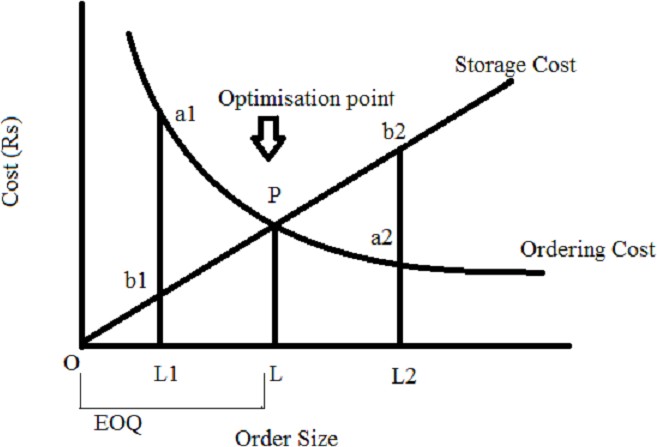 P is the point of intersection of cost line and ordering cost curve. It determines EOQ which is OL. At OL Order size, total storage cost is PL and total ordering cost is also PL.Total Cost = Total Storage Cost + Total Ordering Cost = PL +PL = 2PLAt EOQ Total Storage Cost = Total Ordering Cost with the total of the two being the least. Suppose a smaller order size OL1 is adopted. Then total ordering cost is a1L1 and the total storage cost is b1L1. Total cost is a1L1 + b1L1 which is more than 2PL. thus OL is the best order size where the total storage cost is equal to the total ordering cost.Impact of changes in ordering and storage cost:In case the ordering cost per order increases, it will be advisable to reduce the total number of orders in the period. As a result, the size of EOQ will increase. With decrease in ordering cost, the pull of these costs will get weakened and the size of EOQ will decrease.With increase in per unit storage costs it will be profitable to maintain thinner inventories. Thus, the size of EOQ will come down. With decrease in storage cost, the pull of these costs will have weakened and carrying inventories will become less costly. As a result the size of EOQ will go up.MATHEMATICAL FORMULATION OF EOQDetermination of EOQ has been explained graphically above. The same can be calculated mathematically with a greater degree of accuracy as explained below:EOQ	= 	2 x A x O CWhere	EOQ = Economic Order QuantityA = Annual demand or requirement of the material in units O = Ordering cost per orderC = Storage cost per unit of material for a period, say, per annumASSUMPTIONS IN EOQ MODELEOQ Model explained above is based on the following assumptions relating to the degree of certainty and linearity:Annual requirement of material can be estimated with reasonable accuracy. Storage cost per unit of material is constant.Ordering cost per order is constant.Daily consumption of materials is more or less constant.Determination of EOQ is with reference to circumstances prevailing at a point of time or projected for a given period. In case parameters involved with EOQ calculations change, then EOQ will also change.Illustration 1:Purchase Manager has been given an estimated annual purchase requirement of 2000 units of material. Unit price of material is Rs20. Annual cost of carrying inventory is 25% of cost of material. Ordering cost for an order is Rs50. What order size would you recommend to the Purchase Manager?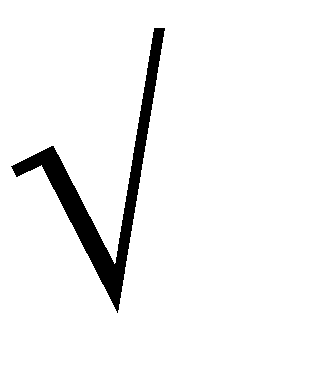 Solution:EOQ =2 x 2000 x 50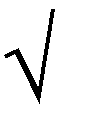 =	20x2, 00,000=	5= 40,000= 200 unitsMaximum Level, Minimum Level and Reorder Level:In order to avoid over and under investment in materials the management should decide the maximum and minimum quantity of materials to be stored at any point of time. The fixation ofmaximum level is necessary in order to avoid unnecessary blocking of capital, losses on account of obsolescence, deterioration of materials, thefts, storage cost etc.Maximum Level = Re-Order Level + Re- Order Quantity-(Minimum Consumption × Minimum reorder period)The fixation of Minimum Level of materials is again a necessary requirement in order to have un-interrupted production cycle.Minimum Level = Reorder Level – (average rate of consumption ×average delivery period)In order to maintain these levels, it is very necessary to determine the re-order level i.e. at what level of stock the fresh order should be placed for Economic order quantity so that at the time of the receipt of ordered quantity, the material level should reach at the maximum level.Re-order Level = Maximum daily consumption × Maximum delivery period.Average level indicates the average stock held by the concern. It can be calculated with the help of following formula.Average Level= (Minimum Level + maximum Level)/2 OrAverage Level= Minimum stock Level+1/2(Reordering Quantity)Illustration 2: Find the Re-order quantity if consumption is 80-100 units per day, delivery period is 3-5 days and maximum level is 660 units.Solution:Re-order Level = Maximum Consumption × Max Re-Order period.= 100×5 = 500.Maximum Level = Re-Order Level + Re-Order Quantity- (Minimum Consumption × Minimum Re-Order period)Hence,Re-Order Quantity = Maximum Level – Re-Order Level + (Minimum Consumption ×Minimum Re-Order period).= 660-500+ (80×3) = 400 units.Illustration 3:A producer has estimated annual requirements of a material as 7200 units. Cost of placing an order is estimated as Rs 50/order and annual storage cost/unit of material is Rs. 5. Calculate the optimum order quantity or EOQ. Also show that at EOQ level, total ordering cost is equal to total storage cost.Solution:2AO= c2x 72,000 x 50=	5= 1200 unitsTotal ordering Cost = No. of orders × ordering cost per order.= Total annual requirements × Ordering cost per order Order size=Number of orders × Ordering cost per order= 72000 × 501200= 6 ×50 = 3000Total Storage Cost = Average Stock x Annual Storage Cost per unit.= Ordering Size × S.2= 1200 × 5 = 30002Therefore, at EOQ = Total Storage Cost = Total Ordering Cost 3000 = 3000Illustration 4:Find the Maximum Stock level from the following:Consumption rate is 80-100 units per week Delivery period is 5-7 weeksEOQ is 660 units.Solution:Maximum Level= Re-order Level + Re-order quantity- (Minimum weekly Consumption × Minimum Delivery period)Re-order Level = Maximum weekly Consumption × Maximum Delivery Period.= 100×7=700 unitsHence:	Maximum Stock Level= 700+660-(80×5)	= 960 unitsIllustration 5:A company uses 3000 units of material per month. Cost of placing an order is Rs. 200.The Cost per unit is Rs. 20. The reorder period is 4-8 weeks. The minimum consumption of raw material is 100 units to 350 units whereas the average consumption is 275 units. The Carrying cost of inventory is 20% per annum. Calculate:EOQ/ Re-order quantityRe-order level.Solution:EOQ	=Or reorder quantityWhere:	A = Annual Usage of Inputs in units O = Ordering Cost / OrderC = Carry Cost / Unit / annum EOQ= Economic Order Qty.2x 36,000 x 200=	20 x 20%=	=1897.33Re order Level=Maximum consumption x Maximum Delivery period= 350 x 8 =2800 unitsIllustration 6:A company buys its annual requirement of 36,000 units in six instalments. Each unit costs Rs.10 and the ordering cost is Rs.250. The inventory carrying cost is estimated at 20% of the unit value per annum. Find the total annual cost of the existing inventory policy. How much money can be saved by economicorderquantity?Solution:Calculation of the Annual cost of Existing Inventory PolicyCalculation of Economic Order QuantityEOQ =2x 36,000 x 250=	10 x 20%	=  180000002= 3,000 unitsCalculation of the Annual cost if ordering as per EOQCalculation of saving in cost if ordered as per EOQ(Note: Carrying cost will always be calculated on the average no of units carried)Illustration 7:ABC Company buys in lots of 125 boxes which is a three-month‟s supply. The cost per box is Rs.125 and the ordering cost is Rs. 250 per order. The inventory carrying cost is estimated at 20% of unit value per annum. You are required to ascertain:The total annual cost of existing inventorypolicy.How much money would be saved by employing the economic order quantity?Solution:Calculation of the Annual cost of existing inventory policyCalculation of Economic Order QuantityEOQ	=2x 500 x 250=	25= 100 unitsCalculation of the Annual cost if ordering as per EOQCalculation of saving in cost if ordered as per EOQIllustration 8:A company manufactures 5000 units of a product per month. The cost of placing an order is Rs. 100. The purchase price of a raw material is Rs. 10/kg. The re-order period is 4 to 8 weeks. The consumption of raw material units is 100kg to 450 kg / week. The average Consumption is 275 kg. The carrying cost inventory is 20% / annum. You are required to calculate:Re-order quantityRe-order LevelMaximum LevelMinimum LevelAverage Stock LevelSolution:Annual Requirement of Material = 275×52 = 14300EOQ =2x 14,300 x 100=	10 x 20%= 1196 unitsRe-order Level= Maximum weekly Consumption × Maximum Delivery Period.= 450 ×8=3600 Kg.Maximum Level= Re-order Level + Re-order quantity- (Minimum weekly Consumption × Minimum Delivery period)= 3600+1196 – (100×4)= 4396kgAverage Delivery Period= (4+8)2= 6 weeks.Minimum Level = Re-order Level - (Average Weekly consumption × Average Delivery period)= 3600- (275×4)=2500kg.Average Stock Level = (Minimum Level + Maximum Level)/2= (439+2500)/2= 3448kgIllustration 9:Long life pharmacy produces Sanjivini tonic using two herbs H-1 and H-2. Each liter of tonic requires 35 centiliters of H-1 and 65 centiliters of H2. Weekly production varies from 500 liters to 600 liters averaging 550 liters. Delivery period for both the herbs is 2 to 6 weeks. The economic order quantity for H-1 is 800 liters and for H-2 is 1,500 litersCompute:Re-order level ofH-1;Maximum level ofH-1;Minimum Level ofH-1.Re-order level ofH-2;Maximum level ofH-2;Minimum level ofH-2.Solution:Re- order level of H-1= (Maximum consumption ×Maximum re-order Period)= (600 X 0.35) X 6 = 1,260 LitresMaximum level of H-1:= Re- order level + Re- order Quantity –(Minimum consumption ×Minimum Re-order Period)=1,260 + 800 – (500 X 0.35 X 2)=1,260 + 800 -350 = 1,710 LitresMinimum Level of H-1:= Re-order level – (Average consumption × Average Re-order Period)=1,260 - (550 × 0.35 × 4)= 1,260 – 770 = 590 LitresRe- order level of H-2= (Maximum consumption × Maximum Re-order Period)= (600 X 0.65) X 6 = 2,340 LitresMaximum of Level of H-2:= Re- order level + Re- order Quantity –(Minimum consumption × Minimum Re- order period)= 2,340+1500 – (500 × 0.65 × 2)= 2,340+1500 – 650 = 3190 LitresMinimum Level of H-2:= Re-order level – (Average consumption × Average Re-order Period)=2,340 - (550 × 0.35 × 4)= 2,340 – 770 = 1570 LitresIllustration 10:In manufacturing its product P, a company uses two types of raw materials, M-1 and M-2 in respect of which the following information is supplied:One unit of P requires 16 Kg of M-1 and 6 Kg of M-2 materials. Price per Kg of M-1 is Rs.25 and that of M-2 is Rs.50. Re-order quantities of M-1 and M-2 are 16,000 kg and 7,600 kg. Re- order levels of M-1 and M-2 12,000 kg and 7,000 kg respectively. Weekly production varies from 200 units to 300 units averaging 250 units. Delivery period of M-1 is 1 to 3 weeks and that of M-2 is 3-5 weeks.Compute:Minimum Stock level ofM-1.Maximum Stock level ofM-2.Solution:Minimum Stock level ofM-1 = Re-order level – (Normal Consumption X Normal Re-order Period)=16,000 – [(250 × 16) × 2]= 16,000 – 8,000 = 8,000 Kg.Maximum Stock level of M-2:= Re- order Level + Re- order Quantity – (Minimum consumption× Minimum Re- order Period)=7,000 + 7,600 – [(200 × 6) × 3]= 7,000 + 7,600 – 3,600 = 11,000 KgIllustration 11:Find out re-order quantity if consumption is 80-100 units per day, delivery period is 3- 5 days and maximum level is 660units.Solution:Re-order level	= (Maximum Consumption × Maximum Re- order Period)= (100 × 5) = 500 unitsMaximum Level:= Re-order level + Re- order Quantity –(Minimum consumption ×Minimum re-order Period)Therefore, Re-order Quantity= Maximum level – Re- order level + (Minimum consumption × minimum re-order Period)= 660 – 500 + (80 × 3)= 660 – 500 + 240 = 400 unitsIllustration 12:The following data pertain to Material M-1: SupplyPeriod 4 to 8months ConsumptionRate:Maximum 600 units‟ permonth Minimum 200 units‟ permonth Average 400 units‟ permonth Monthly 625 units‟Storage cost is 40% of stock value, ordering costs are Rs.600 per order. Price per unit is Rs.250. Compute:Re-orderlevel; Maximum Stock Level; Minimum Stock Level; Average Stock Level.Solution:Re-order Quantity or Economic Order Quantity (EOQ):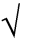 = [(2AB)/C]A = 625 X 12 = 7,500 units B = Rs.600C= Rs. 100 i.e. (250 X 0.4)= √ [(2 X 7,500 X 600)/100]= 300 unitsRe-order level = (Maximum consumption × Maximum Re-order Period)= (600 X 8) =4,800 unitsMinimum Stock level:= Re-order level - (Normal Consumption X Normal Re-order Period)= 4,800 – (400×6)= 4,800 – 2,400 = 2,400 unitsMaximum Stock Level:= Re-order level + Re-order quantity – (Minimum consumption × Minimum Re-order Period)= 4,800 + 300 – (200 × 4) = 4,300 unitsAverage Stock Level= Minimum Level + 0.5 Re-order Quantity=2,400 + 0.5 × 300= 2,400 + 150 = 2,550 units ORAverage stock level = Minimum level + Maximum level                                                                    2= (2,400 + 4,300) / 2= 6,700 / 2 = 3,350 unitsISSUING OF MATERIALSVarious products, jobs, processes, contracts, etc. are charged with the cost of materials used by them. In case, the materials have been exclusively purchased for a job or a contract, these can be charged at the same rate at which these materials were purchased. But if, the raw materials have been issued from the stores it becomes necessary to decide about the price which is to be charged for a material requisition to be used for a particular job or a contract.MATERIAL REQUISITION:It is a formal request by the user department to the store keeper for the issue of material. This request should be duly signed by an officer authorized to make such request. It serves as an authority to the store keeper to issue materials. It is prepared in triplicate. All the three copies are signed by the store keeper. One copy is returned to the requisitioning department along with the materials. Second copy is retained by the store keeper which helps him completing its own record of issue in Bin Cards/ Store Ledger. The third copy is send to the costing department as a basis of debiting the requisitioning department. This copy facilitates the ascertainment of the cost of the job, products and processes for which these materials have been used.BILL OF MATERIAL:A bill of material is a schedule of materials needed for job or unit of production. It is prepared generally by the production department or an engineering department as soon as the order is received. It is prepared for non-standardized jobs where exact material requirement differs from job to job and there is a need to prepare an advance estimate of cost expected to be incurred on the job. Commonly followed format is as follows:A bill of material serves the purpose of material requisition also and therefore must be duly authorized. It is also prepared in triplicate. One copy is returned to the requisitioning department, one copy to the costing department and one copy is retained by the storekeeper for completing his records.COMPARISON BETWEEN BILL OF MATERIAL AND MATERIAL REQUISITION:Material requisition is an authorization for the store keeper to issue materials. Bill of materials is a list of materials with complete specification required for a job, contract or order.Bill of material can serve as a material requisition but material requisition cannot serve as bill of material.Bill of material helps in exercising quantitative control over issues through material requisition. Withdrawal of material for a job in excess of bill of material may be indicative of wastage requiring investigations.Bill of material facilitates preparation of quotation for a job. Material requisition cannot be used for this purpose.Both can be used as material requisition.Both contain description of materials required by the production department.Underthe following situation both material requisition and bill of material should be prepared:In case if the job or process requires longer time for completion, bill of material is prepared in advance while material requisition is prepared as and when certain materials are required.In case system of standard costing is adopted, bill of material can be prepared based on standard cost and material requisition can be prepared on actual use of material.Material requisition can be made for issues of material over and above that stated in Bill of material.MATERIAL RETURN NOTE:Sometimes a production department may have materials left over either due to wrong estimation of requirement for a job or material defect. This excess material should be returned to stores without delay. Department returning the materials prepares a material return notein triplicate. One copy, duly signed, is returned by the store keeper to the returning department, one copy is sent to the costing department as a basis for giving credit to the returning department and the third copy is retained by the store keeper for completing his own records. Material returned note contains particulars similar to a material requisition note.MATERIAL TRANSFER NOTE:Direct transfer of material from one department to another is generally discouraged due to control considerations. However, in cases where the transfer of material from one job to stores and from there to another job is costly and inconvenient on account of heavy transport and handling charges, material may be directly transferred from one job to another provided they are accompanied with the “material transfer note.” The note will contain the details regarding materials and the job involved. It will be signed by the foreman of the receiving job and then sent to the cost office for making appropriate entries. A specimen of material transfer note is given below:VALUATION OF INCOMING MATERIALSThe receipt of materials means incoming materials meant for conversation into final product. The incoming materials are to be valued at invoice price subject to trade or quantity discount plus all expenses incurred up to the point of placing materials in a condition suitable for issuance from the stores. These Expenses includes:Transportation including cartage expenses. Receiving unpacking and inspecting costs. Insurance and storage costs.Accounting and purchasing costs.The basic price of Materials is to be adjusted upwards considering the cost of containers and the discount availed. The supplier of materials may charge separately for the containers that he has used for supplying materials. In case these containers are not returnable, their cost must be added to the cost of materials received. If the containers are returnable at a price less than the cost charged the difference must be charged to the cost of material received. In case they are to be returned at full cost charged their cost should not be added to the cost of incoming materials. Sales Tax, excise duty, custom duty, Insurance etc. are to be added to the purchase price. The price of material is to be adjusted with respect to discount too. Discount is of three types:Trade Discount:It refers to allowance which is permitted by the vendor to a purchaser who must resell the articles. The allowance is permitted to compensate the purchaser for storage, bulk breaking and delivering small quantities.Quantity Discount: Such discount is allowed by the supplier to the buyer to encourage him to place large orders. Both trade and quantity discounts should be taken into account while valuing the incoming materials.Cash Discount:Such discount is allowed by the vendor to the buyer to encourage him to make prompt payment of invoice. It is given only when the debtor gives the payment within thestipulated period. As it is a financial incentive, it is not to be included in valuing the incoming cost of materials.Illustration 13:Vinayak Limited quotes for material M as under:The supplier allows a trade discount of 25% and cash discount of 4% if payment is made within two weeks. One container is required for every 50 Kg of materials, and the containers are charged at Rs. 15 each but credited at Rs. 10 on return. The buyer decides tobuy 2000 Kgs. of materials from Vinayak Limited. Transport charges ofRs. 1,000 are charged by the supplier. Calculate the price of 2,000 Kgs. of materials.Solution:Note: Cash discount of Rs. 768 on the amount of Rs. 19,200 @4% is a matter of pure finance. Hence, it has been excluded for costing purpose.Illustration 14:The details relating to 10,000 liters of a raw material purchased by Quality Ltd. during July 2016 were as under:Additional charge for containers @Rs. 10 for every 50 liters of raw material. Credit allowed for the return of containers @ Rs. 6 per container of 50 liters capacity.VAT @ 12.5%on raw material and 5% on containers.Total freight paid by Quality Ltd. Rs. 1000.Insurance @ 4 %(on net invoice value) paid by the purchasing company.Stores overhead absorbed @ 6% on total purchase cost of raw material.The entire quantity was received and issued to production. The containers are returned in the due course. Draw up a suitable statement to show:Total cost of material purchased.Unit cost of material issued to production.Solution:METHODS OF PRICING ISSUES:The problem of pricing the issues arises only when large quantities of materials purchased at different prices remain in the stock for a period of time making it difficult to identify which unit of material was purchased at what price and hence which price is to be charged for which issue. The pricing of issues only deals with the assigning of pricing to the issues. It has nothing to do with the actual physical movement of materials.The objective of material pricing are:To provide satisfactory basis for the evaluation of closing stock to prepare the final accounts.To charge the cost of material used for measuring the cost of production and cost of sales.When materials are issued from the stores to the various production departments, the pricing of the issued materials can be done according to different methods. Each method hasits own area of suitability depending on the nature of materials, price trends and the management policy.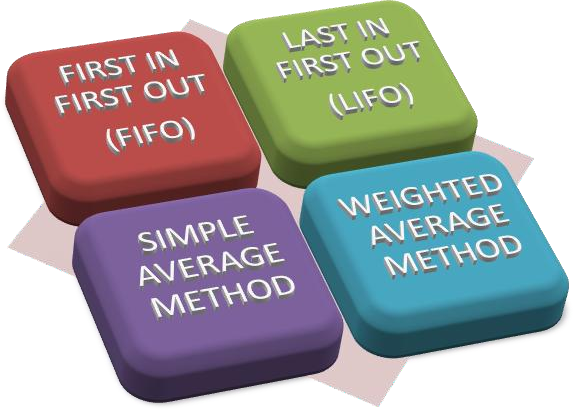 FIRST IN FIRST OUT (FIFO):Under this method, issues are priced on the assumption that materials purchased first are issued first. The actual physical movement may or may not follow this pattern. Materials issued are priced at the oldest price recorded in stores lodger for materials in stock. So the closing stock of material is valued at the price of the latest purchases.The method is particularly suitable in case of perishable materials and in the period of falling prices. The issues are priced at oldest prices which are higher and hence facilitate the recovery of higher costs. The closing stock is valued at the latest prices which are lower. These results in lower value of closing stock and hence lower book profits thereby lower tax liability. In case of rising prices, the effect is the reverse.Advantages:Most suitable in Perishable product as pricing method more on less corresponds with actual movement of Materials.Simple to understand.All issues are priced at cost price, hence entire cost of materials are recovered.The method results in lower book profits and hence lower tax liability during the period of falling prices.The value of closing stock is realistic as it is valued at the price of latest purchases.Disadvantages:The issue price differs for different issues of the same quality of raw material at the same time. Therefore cost comparisons get distorted.	During the period of rising prices, it results in higher book profits and therefore high tax liability. This is because closing stock appearing on the credit side is valued at higher prices and the cost ofproduction appearing on the debit side is valued lower prices.For pricing one material requisition more than one price may be involved and hence leads tohigher probability of clerical errors.LAST IN FIRST OUT (LIFO):Under this method, issues are priced on the assumption that material purchased last are issued first, though the actual physical movement of materials may not follow this pattern. Issues are priced at the price of latest purchases of materials remaining unissued at per records. As a result the closing stock gets priced at the price of the earliest purchases of materials lying unutilized as per records. The method is particularly useful in the case of rising prices. The production is charged at the price of latest purchases while the closing stock at the earliest prices which are lower. This leads to lower book profit and hence less tax liability. In case of falling prices the effect is reverse.Advantage:Method gives good matching of sales and cost of sales.Method is simple to understand.Issues are priced at cost and hence entire cost of material used is recovered from production.It results in lower book profits and hence lower tax.Disadvantages:The issue price differs in different issues and hence distorts cost comparison.During the period of falling prices this method gives high profits and higher tax liability.For pricing are material requisition more than one prices may be involved and hence higher probability of clerical errors in calculations.AVERAGE COST METHOD:Average costs methods are based on the assumptions that the material purchased in different lots are stored together and their identity gets lost. Therefore these materials should be charged to production at an average price. This issue price can be calculated either on the basis of simple average method or on the basis of weighted average method.Simple average Price =The method is very simple but is unscientific and can offer highly misleading and absurd results. This method can also result in large under absorption or over absorption of material cost. Therefore, this method is generally not used except when all the purchases made are more or lessin equal lot size. In such situations, simple average method will give the same result as weighted average method.Weighted average Price = Total Cost of material in the stock as on the issue dateTotal quantity of material in the stockThis method considers the prices as well as the quantity of different lots of material in stores. Before each issue new weighted price is calculated.Advantages:The method is systematic and not subject to manipulations. The method recovers full cost of materials from the production.It smoothensthe fluctuations in the issue prices. So different material requisitions will be charged almost the same price.   The issue price is generally close to market price.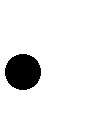 Disadvantages:   Fresh rate needs to be calculated after every fresh receipt of materials, which generally comes in fraction.   Issue price is different from the actual cost of materials for the individual‟s issues and so some nominal profit or loss will appear simply because of the use of average method.Illustration 15:From the following transaction prepares stores ledger account using FIFO: 2016	Receipts	2016	IssuesJuly1	opening balance	2000units @Rs10		July 3 SRN 160	800unit July4	purchases GRN 75	3000units @Rs11		July 6 SRN 168	1500unit July8	purchases GRN 82	2500units @Rs13		July 11SRN 181	1700unit July15  purchases GRN 91	1500units @Rs15	July 13 SRN 187	1200unit July16  purchases GRN 93	1000units @Rs16	July 17 SRN 194	1800unit July18  purchases GRN 96	1200units @Rs17	July 19 SRN 197	2200unit July24  purchases GRN 112	4000units @Rs19	July 21 SRN 201	500unitJuly 27	SRN 210	2900unitSolution:Stores ledger account (FIFO)Illustration 16.Prepare stores ledger account materials on LIFO from the information given in Illustration 15.Solution:Stores Ledger Account (LIFO)Illustration 17:Prepare stores ledger account by simple Average Method and Weighted Average Method from following information:Receipts	Issued2016	2016July1   GRN30	4000units @Rs5    July 4   MRN 101     1200unit July5   GRN 37	2000units @Rs6   July 7   MRN 112    1800unit July11 GRN 42	1000 units @Rs11 July 12 MRN 119 1600 unitJuly15 GRN 46	1500 units @Rs14	July 17 MRN 127	900unitJuly20 GRN 51	3000 units @Rs13	July 21 MRN 132	2800unitJuly25 GRN 56	2500 units @Rs13	July 28 MRN 138	2600untSolution:Stores Ledger Account (Simple Average Method)Simple Average Method is considered unscientific and can lead to absurd results:On July 7, 1800 units are issued at the simple average price of 5.5 ((5+6)/2) at the issue amount of 9900 i.e. (1800*5.5). The total purchase value of materials on the same day is 26000 (2800*5+2000*6). The question arise, that if we suppose FIFO along with simpleaverage then the cost of these 1800 units is 9000 (1800*5) while we are charging 9900 according to the method. So the units are overcharged by 900.The cost of the units remained in the balance are of the value of 17000 (1000*5+2000*6) but the balance has been written as 16100 (26000-9900) according to the mathematical formula. Hence, the balance of materials in the store ledger as on July 7th is undervalued by 900.These disadvantages have been discussed only on the basis of assumption that oldest stock has been issued first. Thisweakness of over valuation/undervaluation will be there in all the methods in which the price is derived from the actual prices paid for the purchases.Stores Ledger Account (Weighted Average Method)SELECTION OF PRICING METHOD:All the methods of pricing of issues have advantages and disadvantages and are suited under different situations. An appropriate method is one which gives good matching of costs against revenues and produces meaningful cost figures for effective cost control and analysis. No single method can be appropriate under all circumstances. The choice of the method depends upon the following factors:Nature of materialsManagement desire.Fluctuation in the prices of materials.Frequency of purchases and issues.Nature and size of business.Generally, if prices are falling FIFO is preferred. If prices are rising, LIFO is preferred while if prices are fluctuating, weighted average price method is preferred.Knowledge Assessment – IIIWhich of the following is “True” or “False”Pricing of issue of materials is closely connected with the actual physicalmovements of units of material.Issue prices have an impact on book profits of the firm.Issue prices fluctuate more in the case of weighted price method than under LIFOand FIFO.Method of pricing issues aims at charging material cost to production.Pricing of issue of raw material do not have any impact on the valuation of stock.Under FIFO book profits are higher than under LIFO of pricing under the period ofrising prices.FIFO does not generally give a good match between the cost incurred and costcharged to the product.Under FIFO method, units purchased first are physically issued first.LIFO gives higher value of closing stocks during Inflationary period than that ifFIFO method of pricing issues is used.Simple average may give higher, lower or equal value of closing stock when compared to the weighted average method of valuing the closing stock.FIFO is generally suitable for perishable products.As per LIFO method of pricing, issues are close to current economic values.Re- order level means the quantity to be ordered.Purchase order is an order to a stores department to issue materials.Valuation of stock under FIFO and LIFO are same.Ans: (1)( False),(2) (True),(3)(False),(4)(True),(5)(False), (6) (True),(7) (True), (8)(True),(9)(False),(10) (True),(11) (True), (12)(True), (13)(False),(14) (False), (15)(False)KEYWORDSBill of Material:A schedule of materials needed for the job or a unit of production.Bin card:The card hung outside each bin recording the physical movement of inflows and outflows of material and hence showing the balance of quantity after every transaction.Direct Material: Materials that can be conveniently and wholly identified with specific units of output/ product/Job/ contract/ process/ or operations. These become a part of the finished product itself.Economic Order Quantity:The most economical size of the order at which the total ordering cost and total carrying cost are equal and minimum.Indirect Material: Materials that cannot be classified as direct are called as indirect materials. Indirect materials do not physically constitute a part of the final product.Material Control: Material Control is a system which ensures provision of material in the right quantity, of the right quality, at the right time with minimum investment.Material Requisition:A formal request by the user department to the store keeper for the issue of material.Material Return Note:It is a note initiated by department returning the material and duly acknowledged by the store keeper.Material Transfer Note: It is a note initiated by the department transferring the material and duly acknowledge by the receiving department.Periodic Inventory System: A system which computesthe stock periodicallyby relying on physical count without keeping daily records of units sold or in hand.Perpetual Inventory System:A system that keeps a running, continuous record that tracks inventories and cost of goods sold on a transaction to transaction basis.Pricing the Issues: When the materials are purchased at different prices, the decision as to which price to be charged for the issue of materials.Purchase Order: It is the legal authorization to the supplier of the goods to deliver the goods as per the description and terms and condition mentioned therein.Quantity Discount: The discount allowed by the supplier for the bulk purchases. Larger orders give the economies of scale, which is passed on to the purchaser.Stores Ledger: It is the ledger of materials maintained by the store keeper showing the purchases, issue, and balance after every transaction both in quantity and value.Trade Discount: The allowance which is allowed by the seller to a buyer who has to resell the articles. It is allowed as a matter of trade policy. This is allowed to compensate cost of storage, breaking bulk and selling and delivering in small quantities.Valuation of Stock:It is the valuation of the closing stock will differ depending on the price of issue. This will differ under different methods of pricing.SUMMARYMaterial is the basic substance that is transformed into a useable product.Semi-finished material are those materials which are not 100% finished or completed in all respects.Finished components are those which can either be consumed or used as raw material for manufacturing of the final product.Material Control is a system which ensures the provision of material in the right quantity, of the right quality, at the right time with minimum investment.The steps for evolving a sound MCS are Material Planning, Material Purchasing, Material Receiving, Material Inspection, Material storage and Material Issue.The purchase process starting with the purchase requisition, invitation of tenders and placing the purchase order.The system provides for proper procedure for Receipt of material, Inspection of materials and then transfer to either the stores department or directly to the production department.For a good store keeping, different documents like Bin Card, Bill of Material, Material Requisition and Stores Ledger has to be maintained.Stores keepers use different techniques of material control by maintaining different stock levels.Economic order quantity is that size of order at which ordering cost and total carrying cost are equal and the total of two is least.The pricing of materials issued are based on different assumptions leading to different method of issues. Example: FIFO, LIFO, Simple Average and Weighted Average Methods.EXERCISE QUESTIONSShort Answer Questions:What do you mean by Material?What do you mean Direct Material Cost?What do you mean by Indirect Material Cost?Define Material Control.List all the steps required for an efficient Material Control System.Write short on the followingEconomic order quantityAverage method of pricing issuesReordering levelBin card with its specimenMaterial transfer noteMinimum stock levelDifferentiate between:Purchase requisition and purchase orderBin card and stores ledgerBill of material and stores requisitionMaterial requisition and Material transfer note.Explain the nature of problem of Pricing of issues. Why does this problem arise?What are the advantages of FIFO and LIFO?Under the conditions of rising prices, which of the method LIFO or FIFO would you recommend and why?Explain any two demerits each of FIFO and LIFO Method of pricing the issues?What factors have to be considered while selecting a method of pricing the issues?Discuss the circumstances under which average method of pricing the issues are preferred and why?Long Answer Questions:What is Material Control Process?State its advantages.State the basic requirements and of objectives of Material Control.What do you mean by economic order quantity? Discuss its assumptions.What are the different stock levels? Explain each of them briefly.What is importance of dividing the Material in direct and indirect when both the cost has to be taken while finding out the cost of production? Comment.Describe the meaning, objectives and basic principles of material control system.What is reordering level? Explain its relationship with minimum and maximum stock level.Discuss the functions and advantage of centralized purchasing.What do you mean by Inventory control? Discuss the various objectives of Material control.Discuss the meaning and treatment of “quantity, trade and cash discount”.“Ordering cost and carrying cost are equal at EOQ level” Discuss.“Problem of pricing the issues only deals with assigning of prices to the issues. It has nothing to do with actual physical Movement of materials.” Discuss.Explain two considerations which should be taken into account while selecting a proper method of pricing the issues.Discuss the Important systems of pricing material issues to production.Explain the FIFO and LIFO method of valuation of material issues. Discuss the effects of rising and falling prices on these two methods of pricing the material issues.Under the condition of rising prices, which of the following two methods of pricing material issues would you recommend and why?Write short notes on:LIFO vs. FIFOSimple average vs.Weighted average method of charging issue of material.Numerical Questions:From the following information calculate the Economic Order Quantity and the number of orders to be placed, in one quarter of the year.Quarterly consumption of material 2000kg.Cost of placing one order Rs50Cost per unit Rs40Storage and carrying cost 8% on average inventory. (Answer. EOQ=500Kg. No. of orders=4)Following data relate to material „Y‟. Find (a) Re- Order Level, (b) Minimum Level, andMaximum Level.Normal usage 450 units per week	Re-Order Quantity 3,200 unitsMaximum usage 750 units per week	Re-Order Period 3-5 weeks Minimum usage 300 units per week(Answer. (a) 3,750 units (b) 1,650 units (c) 6,050 units)About 50 items are required everyday for a machine. A fixed cost of Rs. 50 per order is incurred in placing the order. The inventory carrying cost per item amount to Re. 0.02 per day. The lead period is 32 days. Compute (a) Economic Order Quantity, (b) Re-Order Level.(Answer. (a) 500 items, (b) 1,600 items)Maya Aids Co. manufactures a special product „B‟. The following particulars were collected for the year 2016.Monthly demand of „B‟ 1,000 unitsCost of placing an order Rs100Annual carrying cost per unit Rs15Normal usage 50 units per weekMinimum usage 25 units per weekMaximum usage 75 units per weekRe-order Period 4 to 6 weeksCompute from the above:Re-order QuantityRe-order LevelMinimum LevelMaximum LevelAverage Stock Level.(Answer. i.186 units’ ii. 450 units iii. 200 units iv. 536 units v. 368 units)Calculate the Minimum Stock Level, Maximum Stock Level and Re-ordering Level from the following information:Minimum consumption: 100 units per dayMaximum consumption: 150 units per dayNormal consumption: 120 units per dayRe-order Period: 10-15 daysRe-order Quantity: 1500 unitsNormal Re-order Period: 12 (Answer. 810 units, 2250units and 250 units)From the following data, calculate the (i) Maximum Level, (ii) Minimum Level and(iii) Re-ordering Level:Re-order Quantity: 1500 units‟	Minimum consumption: 250 units per week Re-order Period: 4-6 weeks	Normal consumption: 300 units per week Maximum consumption: 400 units per week(Answer. (i) 2,900 units (ii) 900 units (iii) 2,400 units)Two components „X‟ and „Y‟ are used as follows: Normal usage: 50 units per week eachRe-order quantity: X 300 units, Y 500 units Minimum usage: 25 units per week eachRe-order period: X 4 to 6 weeks, Y 2 to 4 weeks Maximum usage: 75 units per week eachCalculate, for each component: (a) Re-order Level, (b) minimum Level, (c) Maximum Level and (d) Average Stock Level.You are presented with the following information of Online engineering Ltd. relating to the first week of April 2016.Calculate the cost of material issued under (1) FIFO (2)LIFO Method (3) Weighted Average Method of issue of materials and value of closing stock under the methods aforesaid.(Answer: cost of issues 1443 and closing stock 20 units @ Rs 17.10 (ii) cost of issues 1485 and closing stock 20 units @ 15.00 (iii)Cost of issues Rs 1445 and closing Stock20 units at Rs 330.)From the following particulars of material X, maintained the stores ledger according to FIFO and LIFO methods:(Answer: Closing stock FIFO 4000 units @ Rs 6.00 andClosing stock LIFO 4000 units @ Rs 5.00)Show how the items given below relating to purchases and issue of raw materials will appear in the stores ledger card using weighted average method of issuing the materials.(Answer:Rs 21; Rs22.67; Rs 22.67)Prepare a stores ledger using weighted average method of pricing the issue from the following transactions.(Answer: 20 units @ Rs5, 70 units @Rs 5.40, 100 units @Rs 5.516, closing stock 120 units @ Rs 5.516)From the following information for the year 2015-16, prepare the income statement of the year and show the value of the Closing stock on the basis of (i) FIFO (ii) LIFO (iii) weighted average method.Opening Stock 1000 units @15 per unit.Purchases during the year 30,000 units @ Rs 17 per unit.Sales during the year 25,000 units @ Rs 20 per unit.(Answer: Closing Stock: FIFO:( 6000*17)=1,02,000 LIFO:(1000*15+500*17)=1,00,000Weighted average: (6000*5,25,000/31000)=1,01,613)The stores ledger account of material C in books of Murli producer Ltd. revealed the following transactions for the month of December.Where GRN denote goods received notes. SR denotes stores requisition.You are required to price the issue and draw out the closing balances in the stores ledger account under the pricing method suitable for anyone of the following two alternatives: (a) The closing balances should be closely related to the current prices. (b) The material cost charged to production should be closely related to current prices.(Answer Closing stock 200 units. FIFO Rs. 1,650; LIFO Rs. 1,500)(Hint. When FIFO method is used, the closing stock is closely related to current prices and when LIFO method is used, charge to production is closely related to current prices.)Show the stores ledger entries as they would appear using:The weighted average methodThe LIFO methodof pricing issues in connection with the following transactions:In a period of rising prices such as above, what are the effects of each method?(Answer. Closing stock (a) Rs. 342; (b) Rs. 300)Yamani Ltd. has purchased and issued the material in the following order:Ascertain the quantity of closing stock as on 31th July and state its value (in each case) if issues are made under the following method: (a) average cost (b) FIFO (c) LIFO.(Answer. 5,000 units; (a) Rs. 22,200; (b) Rs. 23,000; (c) Rs. 19,000)As on 13.12.2016UNIT: 3 - DIRECT LABOUR AND DIRECT EXPENSESUNIT: 3 - DIRECT LABOUR AND DIRECT EXPENSESRapid development of the technology and invention of advanced machines has reduced the role of human resources in the modern business organizations;however, their intervention cannot be eliminated from manufacturing or the services industry, therefore, labour is the most critical component of any business organisation.Labour is the work force which contributes towards the completion of the manufacturing process of any organisation. Without manual horse power only machines cannot complete the process. Labour can be bifurcated in two parts; direct labour and indirect labour. Labour which is directly associated with a manufacturing process or his contribution is directly identifiable with a particular process will be called as direct labour while when the contribution of the labour cannot be associated with a particular manufacturing process or specifically not identifiable with a particular product or process is called as indirect labour. For example in a factory of readymade garments, wages paid to a tailor are direct wages.While in some cases it is very complicated to differentiate between direct and indirect labour. A worker might be engaged in doing a particular work concerned with manufacturing commodity and after an hour the same worker might be placed on a different job say time-keeping, repairing etc. In aforementionedscenarios initial one hour will be treated as direct and later hours will be treated as indirect.CONTROL OVER LABOUR COSTLabour majorly contributes to the growth and development of any organisation. Without efficient and effective utilization of man power resources organisation cannot achieve the goal of profit maximization by reduction in cost and improvement in quality of the products. Generally, following five departments are established by the organisation to control cost.Personnel DepartmentEngineering and Works Study DepartmentTime-Keeping DepartmentPay- Master‟s DepartmentCost Accounting DepartmentPERSONNEL DEPARTMENTThe personnel department is responsible for hiring the right person at the right place at the right time. Role of personnel department is not over with the hiring of the workforce rather they have to train them before sending them to the workplace. Whenever a new worker is employed, the Personnel Department sends a notification to the time keeping department and paymaster department for their compensations.Personnel department maintains following important records:The personnel department first receives the following requisition slip from the concerned departments who are having need of the workforce. After receiving the requisition records will be checked by the personnel department about the availability of the employees in the required category. If required employees are not available in the organisation then action will be taken to recruit more employees. Following is the format of Labour Requisition Slip.EMPLOYEE’S RECORD CARDENGINEERING DEPARTMENTThis department is committed to provide congenial work environment to its employees also controlling over the production methods and processes followed in the various departments. This department is majorly involved in planning and conducting motion studies, work studies, time studies, job analysis and setting piece rates, providing safe and efficient working conditions, supervising production activities in various production departments.Work StudyWork study may be defined as a technique of management which involves analytical study of jobs/operation with the object of determining the exact operations to be performed and measuring the work content of jobs. The object of work study is overall improvement by saving time, reducing loss of materials, developing new methods of work, etc..Time StudyTime study is helpful in determining the standard time for an operation on the basis of the observations of the ongoing operations. Its major motive is to control the labour time and cost also to run the operations smoothly.Motion StudyMotion study is conducted by recording the movement of the workers and machines on the job. The purpose of the motion studies is to replace the ineffective processes or methods of work by introducing effective, efficient and least tiring processes. Motion studies are conducted through observing various factors likeuse of both hands without undue straining, linking motions to each other in the most economical sequence, using equipment which would both speed up the work and make it easier to perform.Job AnalysisJob analysis is concerned with the preparation of job description. Job description refers to the skill set required to perform a particular jobsmoothly and efficiently.Job EvaluationJob evaluation is done to analyze the worth of a particular job whether the job is useful for the organisation or not.TIME-KEEPING DEPARTMENTThe time-keeping department plays important role in the accounting and controlling of labour cost. The main function of this department is to accurately record the time spent by each worker on the work place and it will be forwarded to the pay-master department then this department will process it further to prepare the compensations of the employees.There are various methods of time keeping. Some most prevalent methods are as follows:Attendance registerToken or disc methodTime-recording clocksBiometric time clockPAYROLL DEPARTMENTThe payroll department is concerned with the compensation of the workers. This department takes data from the time keeping department and computes the salaries of the employees at the end of every month.COST ACCOUNTING DEPARTMENTCost accounting department is the final destination of the all types of costs related to labour be it direct cost or indirect cost. For the purpose of collecting the data it makes use of clock cards, daily or weekly time sheets, payroll sheets etc.The cost accounting department collates, analyse and present a report reflecting the true picture of direct labour cost and indirect labour cost in front of management to take decision.TREATMENT OF IDLE TIME, HOLIDAY PAY, OVERTIME ETC. IN COST ACCOUNTSIdle Time: wastage of time during working hours is considered as idle time. Idle time may arise due to normal and abnormal reasons. Idle time affects the productivity of the labour. For controlling the cost of labour reduction in idle time is essential. The reasons behind the idle time must be identified and then steps should betaken to control them.Normal Reasons of Idle TimeIt refers that any loss of time is inherent in every situation which cannot be avoided. Any cost which is associated with the normal idle time mostly fixed in nature. The normal idle time arises due to the following reasons:Time taken for personal affairs. Time taken for lunch tea breaks. Time taken for obtaining work.Time taken by the workers to walk between factory gate and place of work.Abnormal Reasons of Idle Timeit generally occurs because of shortage of raw material, machine break-down, lock-out, strikes etc. Abnormal idle time can be reduced and avoided by maintaining the operational efficiency in the organisation. Following are the major reasons of abnormal idle time:Improper planning.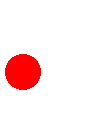 Lack of planning and co-ordination. Power failure.Time lost due to delayed instructions. Time lost due to inefficiency of workers.Time lost due to non-availability of raw materials, spare parts, tools etc. Time lost due to strikes, lock outs and lay-off.Accounting Treatment:   Cost for normal reasons should be segregated under a separated standing order number and charged as an item of factory overhead.   Cost for uncontrollable and normal reasons may be charged to the job by inflating the job rate.   Cost because of abnormal reasons should be charged from costing profit and loss account.OVER-TIMEOver time refers to the extra time spent by the workers on the job than the normal or pre-fixed working hours. According to the Factories Act, 1949 workers are paid double wages for the over time. For paying the over-time wages strict monitoring mechanism of workers is required during working hours, so that they should not miss the stipulated hours in the leisure activities.Effect of Over Time Payment on Productivity:Repercussionsof over time payment on productivity of workers are as follows:Cost of product would increase because of extra payment for over time spent by the workers.Workers might not work efficiently during their normal working hours in lieu of earning extra money through overtime premium.Treatment of Overtime WagesOver-time wages can be treated as direct as well as indirect it depends on the reason of over-time by the workers. If the over-time has been spent by the worker for the completion of a critical project on the demand of the customers and associated to a particular job onlythen it will be treated as direct expense. On the contrary, if over-time has been spent by the worker because of abnormal reasons like Machine break-down, shortage or raw material etc. should be treated as an abnormal expense and it will be charged to costing profit and loss account.HOLIDAY PAYWorker are paid for the holidays on weekend, festivals or on gazetted offs. Their wages are treated as indirect cost and charged from the factory overheads account and thus it will be recovered from the production.Remuneration refers to the compensation for the efforts made by the employees in the completion of a job. Various methods of wage payment are prevalent as per the requirement of the industry. In some industries time rate system is suitable while in others piece rate system is more suitable therefore according to rehTIME WAGE PAYMENT SYSTEMWorker‟s remuneration is based on the hours spent by the workers on the job under time wage payment system. A major drawback of this system is that the workers are more concerned about completing their time on the job rather than the output on the job therefore, close supervision is required.Advantages of Time Wage Payment SystemWorkers are self motivated to stay on the work there is no need to force them.This system is easy to understand by the labour and easy to implement by the employer. Generally, under this system workers get fixed monthly, daily, hourly wage rates for smooth functioning of their life.This method is comparatively cheaper than the other methods.Disadvantages of Time Wage Payment SystemIt is difficult to make distinction between efficient and inefficient workers.Workers concentrate more on hour‟s completion rather than work which hampers the productivity of the organisation.   This system of wage payment restricts the flexibility of labour also even in case of no work is assigned to them but they are liable to complete the time.   There is discontentment among the efficient workers for their efforts are not properly rewarded.   It affects the efficiency of the employees. They become laggards over a period of time.PIECE WAGE PAYMENT SYSTEMUnder piece wage payment system, compensation is paid on the basis of units produced by the workers rather time spent by the workers on the workplace. Generally, workers are given a target for production if their performance is less than the target they are not paid, if performance is more than the target they will get the higher wages, if performance is upto the mark than they will get the standard rate.Wages = Number of units X per piece wage rate Suitability of Piece Wage SystemPiece wage system is suitable where close supervision is not possible. This is also suitable in the highly demanding industries.This method is also suit in the industry where more emphasize is given on the quantity than quality.Advantages of Piece Rate Wage SystemLabours are self motivated to work and complete the targets.Labours get flexible work environment as employers are concerned with the output than the time consumed by the workers at work place.   This method of wage payment increases the efficiency and productivity of the workers.Disadvantages of Piece Rate Wage System   Sometimes, under this method, labours compromise with the quality of product in the hurry of completing the targets.Maintaining the record of production by each worker is difficult on the daily basis. Maintaining discipline in working regarding entry and exit time is also difficult under this system.   In the anxiety of producing more and more goods labours may damage the machines and waste the raw material.GROUP PIECE WORKGroup or collective piece work system is that where the workers are paid remuneration on a group basis because they perform a particular job or operation after making collective effort. The workmen of a particular group can, afterwards, divide the earnings in any proportion. The basis of distribution is generally their basic time earnings.(Hours spent on operation X Hourly basic rate or wages)AdvantagesThe system recognizes the merit and efficiency of workers and, therefore, can be regarded as more equitable than time wage system.The workers are induced to work hard with the result that production is enhanced. This reduces the fixed overhead expenses per unit and, finally the total cost of production.The total labour cost per unit or job is accurately ascertained if this system is employed.DisadvantagesSince the workers are paid for the quantity of units produced irrespective of the time they have spent, they take no precaution to improve the quality of products.Rough use of tools and machine at the workplace by workers.Speedy and excessive work, in a bid to earn more, proves injurious to the health of the worker.Which of the following is not the advantage of piece wage systemLabours are self motivated to work and complete the targets.Labours get flexible work environment as employers are concerned with the output than the time consumed by the workers at work place.Sometimes, under this method, labours compromise with the quality of product in the hurry of completing the targets.This method of wage payment increases the efficiency and productivity of the workers.Piece wage system is suitable in which of the following situationsPiece wage system is suitable where close supervision is not possible.This is also suitable in the highly demanding industries.This method is also suitable in the industry where more emphasize is given on the quantity than quality.All of the aboveWhich of the following is the disadvantage of the time wage systemIt is difficult to make distinction between efficient and inefficient workers.Labour get flexible work environment as employers are concerned with the output than the time consumed by the workers at work place.Sometimes, under this method, labours compromise with the quality of product in the hurry of completing the targets.This method of wage payment increases the efficiency and productivity of the workers.Ans: 1(b), 2(a), 3(c), 4(d), 5(a)MEANING OF INCENTIVEIncentive is additional wages paid to workers for improving their efficiency and to motivate them. Various incentive plans are available according to the need and suitability of the organisation. These plans are also helpful in overcoming the loopholes of both types of wage payment plans be it piece wage system or time wage system.Factors before Introducing Incentive PlansThe main factors that should be taken into account before introducing a scheme of incentives are stated below:Stringent Quality Control Measures:For introducing the incentive plans on the basis of production stringent quality control measures should be implemented in the organisation. In case quality assurance is not possible in the existing system then workers should be paid on time basis incentive plans should not be introduced.Stringent Quantity Measurement Techniques: Where the quantity of work done cannot be measured precisely, incentive schemes cannot be offered.Fixation of Performance Standards:Standard of performance should be precisely decided by the management and should be properly communicated to the employees before introducing the incentive plans. When this requires heavy expenditure, incentive schemes may be rather costly.No Discrimination:With the introduction of incentive plans workers should not feel discrimination. If for instance, an incentive scheme makes it possible for unskilled workers to earn high wages, the wage rates for skilled workers must also be raised (if they are paid on time basis) to avoid dissatisfaction among them. In that event, the incentive scheme may raise labour cost instead of lowering it.If incentive plans are creating discrimination amongst the employees then it might badly affect the efficiency of the workers.Cost Benefit Analysis: Before implementation incentive plans should be analyzed in terms of cost and benefit received to the organisation from the same. Benefits accruing to the firm should be more than the cost incurred it its implementation.INCENTIVE PLANSTaylor’sDifferentialPieceWorkSystem–This method was introduced by F.W.Taylor‟s for wage	payment	by	which	the	goal	of	maximum	output	may	be achieved.DifferentialPieceRateSystemaimsatrewardingefficientworkersbyprovidingincreasedp ieceratebeyondcertainlevelof		output.Underthissystemtwowidelydifferingpiece- ratesareprescribedforeachjob.Thelowerrateis83%ofthenormalpiecerateandthehigherrateis125% ofthenormalpiecerate.Inotherwordsthehigherrateis150%ofthelowerrate.Thelowerrateisgiventoa workerwhenhis efficiencylevelislessthan100%.Thehigherrateisofferedatefficiencylevelofeither100% ormore.Duetotheexistenceofthetwopiecerates,thesystemisknownasdifferentialpiece ratesystem.AdvantagesItissimpletounderstandandoperate.Theincentiveisverygoodand attractiveforefficientworkers.Ithasabeneficialeffectwhere	overheadsarehighasincreasedProduction has the effect of reducing the incidence per unit of production.DisadvantagesThis system is quite harsh to workers.A slight reduction in output may result in a larger education in the wages  of	t h e w o r k e r s .This system is  no longer in use in its original form.Illustration 1 (Calculation of Earnings under Taylor’s Differential Piece Rate System)Using Taylors differential piece rate system, find the earnings of the Amar, Akbar and Ali from the following particulars:Solution:Wages of worker Amar, Akbar and Ali under Taylor‟s plan will be as follows:MerrickDifferentialPieceRateSystemUnder this system three piece rates for a job arefixed.Noneofthefixedratesisbelowthenormal.Thesethreepieceratesareasbelow:ThissystemisanimprovementoverTaylor‟sDifferentialPieceRateSystem but this method also does not guarantee for the minimum wages is major drawback of this method. The general criticism leveled against Taylors plan also applies to it except that it lessens the punitive character of Taylors plan.Illustration 2(Calculation of Earnings Under Merrick Differential Piece Rate System)Calculate the earnings of A, B and C workers under Merrick s Differential Piece Rate SystemSolution:Gantt Task and Bonus System :This system provides	aCombination of time and piece work system. In this incentive plan, guaranteed payment will be	made	according	to	the	time	and if the standards are achieved or exceeded, the payment to the concerned worker is made at a higher piece rate.Thus, even if the worker does not attain the standard he will get the guaranteed wages as time rate. Wage calculations under this plan are as follows:AdvantagesIt motivates the workers by protecting their minimum wages in any situation and also provides incentive to the efficient workers.It is simple to understand and operate.It encourages better supervision and planning.Disadvantages1. Minimum guaranteed time rate may provide leverage to the workers and they might be lethargic.Illustration 3 (Calculation of wages under the Gantt System)In a factory the standard time allowed for completing a given task(50units),is8hours.The guaranteedtimewagesare20perhour.Ifataskiscompletedinlessthanthestandard time,thehighrateof4perunitispayable.Calculatethewagesofaworker,undertheGantt system, if he completes the task in(i)	10hours;(ii)8hours,and(iii)in6hours.Alsoascertainthecomparativerateofearnings per hour under the three situations.SolutionEmerson’s Efficiency System: Under this system minimum time wages are guaranteed. But beyond aCertain efficiency level, bonus in addition to minimum day wages is given.A worker who is able to attain efficiency, measured by his output equal to 2/3rd of the standard efficiency, or above, is deemed to be an efficient worker deserving encouragement.The scheme thus provides for payment of bonus at arising scale at various levels of efficiency ,ranging from66.67% to 150%.Advantages   It motivates the comparatively slow workers to work at least beyond a certain level to  be eligible for the bonus.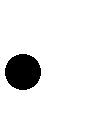    It also releases stress of the workers by not expecting high degree of average performance.   Wages on time basis are guaranteed.Illustration 4Solution 4Points Scheme or Bedeaux System: Under this scheme, firstly the quantum of work that a worker can perform is expressed in Bedeaux points or B‟s. These points represent the standardTime in terms of minutes required to perform the job. The standard numbers of points in terms of minutes are ascertained after a careful and detailed analysis of each operation or job. Each such minute consists of the time required to complete a fraction of the operation or the job, and also an allowance for rest due to fatigue.Workers who are not able to complete tasks allotted to them within the standard time are paid at the normal daily rate. Those who are able to improve upon the efficiency rate are paid a bonus, equal to the wages	for time saved as indicated by excess of B‟s earned (standard minutes for work done) over actual time. Workers are paid 75% of the time saved.Hayne’s System: Under this system, also the standard is set in minutes. The standard time for the job is expressed in terms of the standard man- minutes called as“MANIT”. In the case of repetitive work the time saved is shared between the worker and the foreman in the ratio5:1.If the work is of non-repetitive nature, the worker, the employer and the foreman share the value of time saved in the ratio of 5:4:1. Each worker is paid according to hourly rate for the time spent by him on the job.Premium Bonus Methods: Under these methods, standard time is established for performing a job. The worker is guaranteed his daily wages(except in Barth System),if his output is below and up to standard. In case the task is completed in less than the standard time, the worker will get the bonus for the time saved.HalseyandHalseyWeirSystems:Under Halsey Systema standard time is fixed for eachjobor process.If there is no saving on this standard time allowance, the worker is paid only his day rate.He gets his time rate even if he exceeds the standard time limit, since his day rate is guaranteed.If,however,hedoesthejobinlessthanthestandardtime,hegetsabonusequalto50percentof thewagesoftimesaved;theemployerbenefitsbytheother50percent.Theschemealsois	sometimes referred to as the Halsey fifty percent plan.FormulaforcalculatingwagesunderHalseySystem=TimeTaken×TimeRate+50% ofTimeSaved×TimeRate.TheHalseyWeirSystemisthesameastheHalseySystemexceptthatthebonuspaidtoworkersis30%o fthetimesavedi.e.=Timetaken×Timerate+30% oftimesaved×Timerate.AdvantagesTimerateisguaranteedwhilethereisopportunityforincreasingearningsbyincreasingproduction.Thesystemisequitableinasmuchastheemployergetsadirectreturn forhiseffortsinimprovingproduction methods andproviding better equipment.DisadvantagesIncentive is not so strong as with piece rate system. In fact the harder the worker works, the lesser he gets per piece.The sharing principle may not be liked by employees.Illustration 5Solution 5RowanSystem:Accordingtothissystemastandardtimeallowanceisfixedforthe performanceofajobandbonusispaidon	thetimesaved.FormulaforcalculatingwagesunderRowansystem is as follows:=Timetaken×Rateperhour+ Time allowed×Timetaken×RateperhourAdvantagesItisclaimedtobeafool- proofsysteminasmuchasaworkercanneverdoublehisearningsevenifthereisbadratesetting.It	is	admirablysuitable	for	encouraging	moderately efficientworkersasitprovidesabetterreturn formoderateefficiencythanunderthe HalseyPlan.Thesharingprincipleappealstothe	employerasbeingequitable.DisadvantagesThesystemisabitcomplicated.Theincentiveisweakatahigh	productionlevelwherethetimesaved	ismorethan50% ofthetimeallowed.Thesharingprincipleisnotgenerally welcomedbyemployees.Knowledge Assessment -IIIGood incentive plan must consists which of the following characteristics:It should automatically assist supervision and, when necessary, aid team work.It should have employee‟s support and in no way should it be paternalistic.It should not be used temporarily and dropped in recession times as means of wage reduction.All of the aboveLabour Turnover may be defined as "the rate of changes in labour force, i.e., the percentage of changes in the labour force of an organization during a specific period. Frequent and higher labour turnover rate will affect the efficiency of the workers and operational efficiency of the firm as well. In case of high labour turnover rate cost of recruitment and training will increase and at end will impact to the overall profitability of the firm. The determinant result of labour turnover is expressed in terms of percentage.Methods of Measurement of Labour TurnoverThere are three methods of measurement of labour turnover. The details of the methods are as follows:Separation Method: In this method, percentage of people left or discharged from the organisation over average number of workers in the organisation will be considered for measuring the labour turnover.Labour Turnover =	No. of employees separated during a periodAverage Number of workers during the periodReplacement Method: Under this method, labour turnover will be measured by taking into consideration the number of employees replaced during a period over average workers during the period.𝐿𝑎𝑏𝑜𝑢𝑟𝑇𝑢𝑟𝑛𝑜𝑣𝑒𝑟 =	No. of employees Replaced during a periodAverage Number of workers during the periodFlux Method: In this method, labour turnover will be measured by taking into consideration both the number of employees separated and replaced during a period over average workers during the period.𝐿𝑎𝑏𝑜𝑢𝑟 𝑇𝑢𝑟𝑛𝑜𝑣𝑒𝑟 = No. of employees separated + No. of employees ReplacedAverage Number of workers during the periodIllustration 6The following information relates to the personnel department of a factory for the month of April, 2005:SolutionReplacement MethodNo. of Replacement = 20 workersAverage No. of Workers = 950+1050 = 1,0002Labour Turnover =	No .of replacementsAverage Number of workersX 100201000X 100 = 2%Equivalent Annual Turnover Rate = 2 x 36530X 100 = 24.33%Separation MethodLabour Turnover =	No .of SeparationsAverage Number of workersX 100= 10+301000X 100 = 4%Equivalent Annual Turnover Rate = 4 x 36530X 100 = 48.67%Flux Method𝐿𝑎𝑏𝑜𝑢𝑟 𝑇𝑢𝑟𝑛𝑜𝑣𝑒𝑟 = No. of Employees Separated + No. of Employees ReplacedAverage Number of Workers during the Period𝐿𝑎𝑏𝑜𝑢𝑟 𝑇𝑢𝑟𝑛𝑜𝑣𝑒𝑟 = 40+20 x 100 = 6%1000Equivalent Annual Turnover Rate = 6 x 36530X 100 = 73%Causes for Labour Turnover:The causes for labour turnover can be classified into two categories:Avoidable CausesUnavoidable Causes.Avoidable CausesProblem in the work environment.Worker‟s dissatisfaction with the job or the boss.Dissatisfaction with salary and incentives.Lack of proper appraisal system.Biased attitude of the supervisors.Unavoidable CausesExit of employee due to death or retirement.Employees left the job because of relocation.Dismal or discharged due to inefficiency or disciplinary ground.Employees may exit the organisation because of their Personal reasons.If employees is getting better opportunity then also they will exit the organisation.DIRECT EXPENSESDirect expenses are the expenses which can be directly allocated to a particular product or cost unit. It includes expenses other than material and wages. These expenses are directly chargeable to a particular unit. For instanceCost of hiring machinery or plantCost of special moulds design and patternsCost of transport to the site of the job or operation.Cost of defective work e.g. where several trial castings are necessary before an appropriate one is obtained.Cost of hiring experts and technicians for a particular product.Sub-contracting expenses.Features of Direct ExpensesDirect expenses are useful to a specific production process or a single work order.Direct expenses are included under prime cost of a product or service.Allocation of direct expenses to cost centre is complete. There is direct charge and question of their apportionment does not arise.KEYWORDS   Labour Cost: the cost incurred on human resources or workers in any manufacturing process. Labour is the most important component of total cost of a product.   Direct Labour: an employee which can be directly associated or identifiable with a particular product or manufacturing process.Wage Abstract: synopsis of the wages incurred on the individual jobs.Idle Time:the time spent by the workers in the non-productive activities at the work place.   Time Study: helpful in determining the standard time for an operation on the basis of the observations of the ongoing operations.   Motion Study: conducted by recording the movement of the workers and machines on the job. The purpose of the motion studies is to replace the ineffective processes or methods of work by effective, efficient and least tiring processes.Labour Turnover: percentage of change in labour work force during a particular period.Overtime: the extra time spent by the workers on the job than the normal working hours.SUMMARY   Labour refers to the work force which contributes towards the completion of the manufacturing process of any organisation.   Labour which is directly associated with a manufacturing process or his contribution is directly identifiable with a particular process will be called as direct labour.   Worker‟s remuneration is based on the hours spent by the workers on the job under time wage payment system. Under this system workers are more concerned about completing their time on the job rather than the output on the job.   Under piece wage payment system compensation is paid on the basis of units produced by the workers. Time spent by the workers on the workplace is irrelevant for the wage calculation under this method.   Incentive plans are used by the employers to motivate the workers and for improving their efficiency at the work place. These plans are also helpful in overcoming the loopholes of both types of payment plans be it piece wage system or time wage system.   Labour Turnover is defined as the rate of change in labour force or the percentage of change in the labour force in an organization during a specific period. Higher rate of labour turnover indicates that labour is not stable and there are frequent changes in the labour force in the organization. It will affect the efficiency of the workers and overall profitability of the firm.   Direct expenses are the expenses which can be directly allocated to a particular product or cost unit. It includes expenses other than material and wages. These expenses are directly chargeable to a particular unit.EXERCISES QUESTIONSShort Answer QuestionsWhat do you mean by direct labour?Differentiate direct and indirect labour.Explain the term job evaluation.What is motion study?Explain the utility of motion study.What is idle time?What are the causes of idle time?Name any two types of costs which are associated with labour turnover.Differentiate job evaluation and merit rating.What is time wage system?What do you understand by piece wage system?What is the use of „Wage Abstract‟?Explain overtime premium.Name any two non-monetary incentives.Long Answer QuestionsWhat do you mean by direct labour and indirect labour? What is relevance of separating the direct and indirect labour in an organisation?Explain „Labour Turnover‟. What are the major reasons of labour turnover and how can it be measured and controlled?What is the time wage system? Explain its advantages and disadvantages to the employees and employers.What is the piece wage system? Explain its advantages and disadvantages to the employees and employers.Discuss the treatment of overtime in cost accounting.Describe the following methods of wage paymentTaylor‟s Different Piece Rate SystemRowan SchemeEmerson‟s Efficiency PlanDiscuss various incentive plans under time wage system. Also elaborate their advantages and disadvantages.Elaborate various incentive plans under piece wage system. Also elaborate their advantages and disadvantages.What do you mean by direct expenses? State the features of direct expenses and also differentiate it with the indirect expenses.What is idle time? Explain the causes leading to idle time and its treatment in cost accounting.What is overtime? Explain the impact of overtime on the productivity of the workers.Numerical QuestionsQ1     What will be the earnings of a worker at re 0.55 per hour when he takes 140 hours to do volume    of work for which the standard time allowed is 200 hours? The plan of payment of hours is on a sliding scale as under:Q2Q3 With the help of the following information you are required to ascertain the wages paid to worker Somu and Balu Taylors differential piece rate system:Q4	A worker, whose daily work wages is Rs. 2.50 an hour, received production bonus under the Rowan Plan. He carried out the following works in a 48 hours week.Job No. 2 was carried out on a machine running at 90% efficient and an extra allowance of 1/9th of actual time was given to compensate the worker.4 hours were lost due to power cut. Calculate the earning of the worker, clearly stating your assumptions for the treatment given by you for the hours last due to power cut.(Ans: Total Wages: Rs. 158.73)Q5 Following information has been given for calculating the wages of the workers under various plans:Calculate the wages of a worker under below mentioned plans:Straight Piece RateDifferential Piece RateHalsey Premium Scheme (50% sharing)Rowan Premium Scheme(Ans: (a) Rs. 450 (b) Rs. 540 (c) Rs. 367.50 (d) Rs. 374.40)Q6In a factory under bonus system, bonus hours are calculated to the employee in a the proportion of time taken which time saved bears to time allowed. Jobs are carried forward fromone week to another. Now overtime is worked and payment is made in full for all units worked on, including those subsequently rejected. From the following information, you are required to calculate for each employee:Bonus hours and amount of bonus earned.Total wages cost.Wages cost of each unit produced.(Ans: Wages per unit for product A: Rs. 0.13, B: 0.28, C: 0.125)Q7 Calculate Labour Turnover Rate by applying following methods with the given information:Flux MethodReplacement MethodSeparation Method No. of workers on the payroll:During the month, 5 workers left, 20 persons were discharged and 75 workers were recruited. Of these, 10 workers were recruited in the vacancies of those leaving and while the rest were engaged for an expansion scheme.(Ans: (a) 6.36% (b) 1.82% (c) 4.54%)UNIT 4: OVERHEADS – GENERALUNIT – 4: OVERHEADS - GENERAL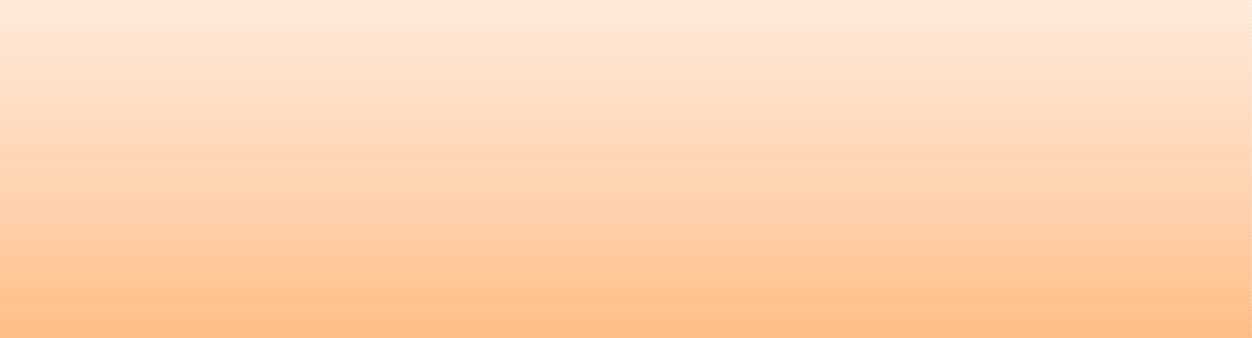 Overheads, also termed as indirect or supplementary costs, are those costs which cannot be identified with a particular cost center or cost unit. Overheads are the aggregate of indirect material, indirect labour and indirect expenses. These indirect costs are incurred not for one product unit or cost center, but for multiple cost units or cost centers. The cost of overheads should be appropriately apportioned to these multiple cost units or cost centers at the time of determination of the total cost of different products.Overheads may be classified on the basis of their nature, variability, function and other characteristics. A summary of the classification can be depicted as follows:On the basis of NATUREIndirect MaterialIndirect LabourIndirect ExpensesAccording to NORMALITYNormal OverheadsAbnormal OverheadsOn the basis of CONTROLLABILITYControllable OverheadsUncontrollable OverheadsAccording to VARIABILITYFixed OverheadsVariable OverheadsSemi-variable OverheadsOn the basis ofFUNCTIONFactory OverheadsOffice and Administration OverheadsSelling & Distribution OverheadsThe above summary can be explained as follows:On the basis of NATURE or ELEMENTSIndirect Materialrefers to that category of materials which do not form a part of the finished product or cannot be identified to the product conveniently. For example: consumable stores, loose tools, nuts, bolts, lubricating oil, threads, fuel, stationeryIndirect Labourrefers to the cost of labourwhich is not engaged directly for production of goods and services. For example: salary of supervisor, electrician, works manager, watchmanIndirect Expenses are costs other than indirect materials and indirect labour which cannot be directly identified with a job or product. For example: rent, repairs, taxes, depreciation, insurance.According to NORMALITYNormal Overheads are overheads which are expected to be incurred in attaining a given level of output in the normal course of business, and are thus, included in the cost of production.Abnormal Overheads are generally not expected to be incurred in attaining a given level of output in the normal course of business, and are thus, charged to costing profit and loss account.On the basis of CONTROLLABILITYControllable Overheads are those which can be controlled by executive action at the point of their occurrence.Uncontrollable Overheads are those indirect expenses which are beyond the control of the management. Examples; factory rent, office salaries, depreciation and legal expenses.For example, cost of power used in a particular department can be controlled by the departmental manager but the share of general lighting costs in the factory cannot be controlled by him.According to VARIABILITYFixed Overheads, also called period costs or capacity costs, remain fixed or constant in total despite changes in the volumes of production or sale. These costs are not affected during a given period by a change in output provided such change in output is not substantial in nature. For example: rent, interest.Variable Overheads vary proportionately i.e. in the same ratio with the production and sales volume. They increase in total with the increase in volume and vice versa. For example, sales commissionSemi-variable Overheads are neither completely fixed nor entirely variable. They vary disproportionately with the change in the volume of output. For example, depreciation will increase due to wear and tear of machine if output is doubled, but the increase in depreciation will not be proportionate to the increase in the output.On the basis of FUNCTIONFactory Overheads, also known as production or works or manufacturing overheads, are indirect expenses incurred in converting raw material into finished goods. For example, power, factory rent, factory insuranceAdministration Overheads are incurred in connection with the general administration of the company. For example, office salaries, office rent, printing and stationery, telephone expensesSelling & Distribution OverheadsSelling Overheads are incurred for creating demand, attracting potential customers and retaining old customers. For example, free gift, advertisementDistribution Overheads are incurred in maintaining stocks and delivering the goods to customers. For example, carriage and freight out, warehouse expensesThis functional classification is a conventional method of classifying overheads so as to ascertain the cost of each function for controlling costs.SOURCES OF OVERHEAD INFORMATIONInformation regarding overheads can be collected from any or all of the above sources like cost of stores can be computed from the invoices for store purchases with the purchase department and wages analysis sheet will give a fair picture of the indirect wages incurred.Before understanding the treatment of various items of overheads, it is imperative to identify the inclusion of these itemsunder respective categories of overhead. Firstly, factory overheads and their treatment have been elucidated.FACTORY OVERHEADSWorks overheads or manufacturing overheads refer to indirect factory-related costs that are incurred when a product is manufactured. They consist of :RENT AND INSURANCE OF FACTORY BUILDING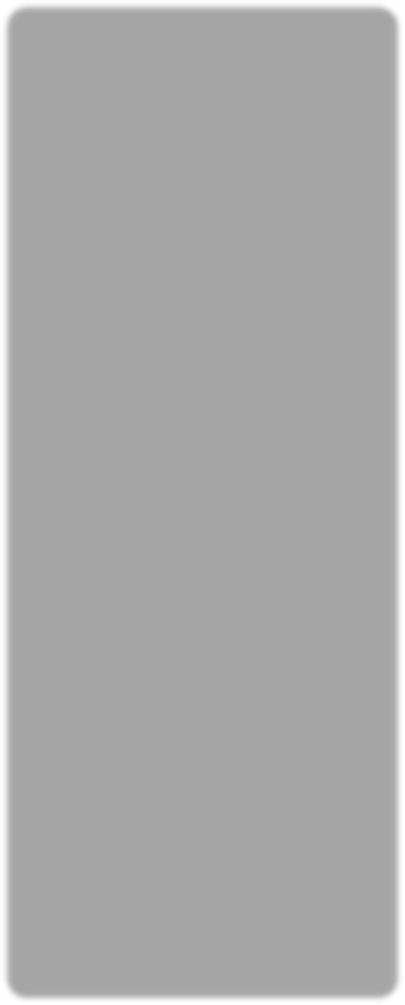 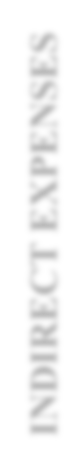 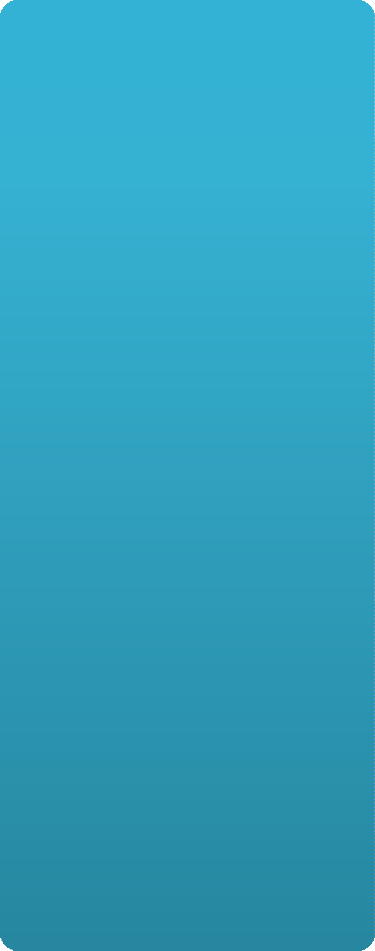 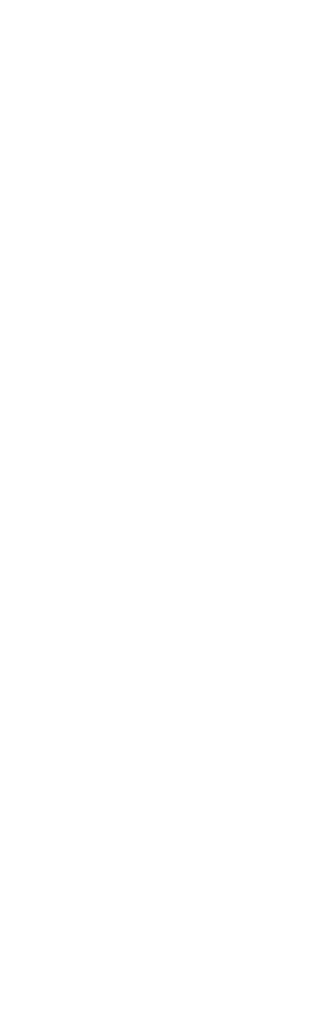 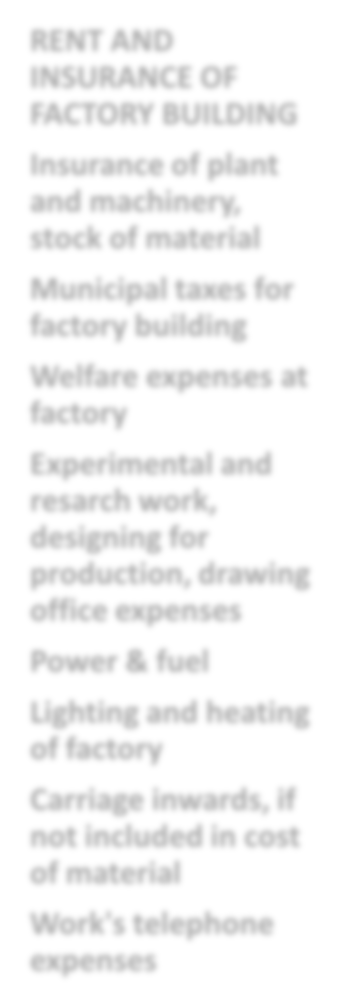 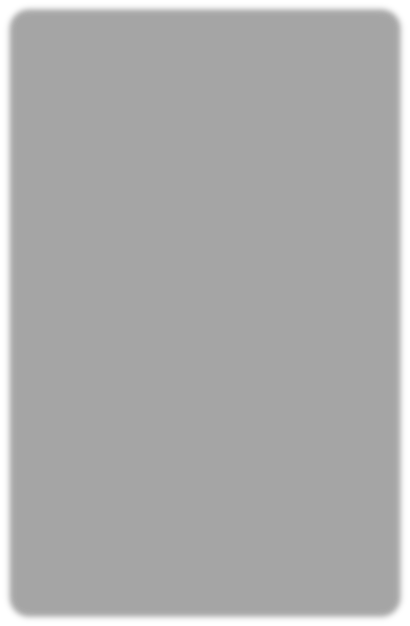 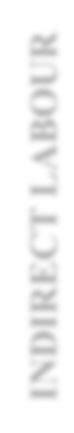 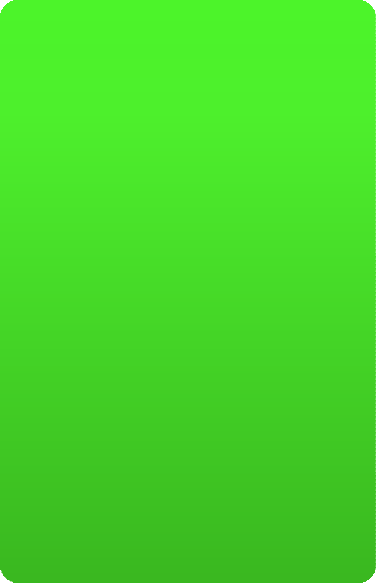 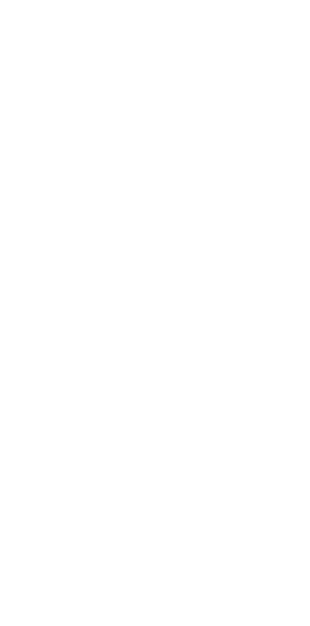 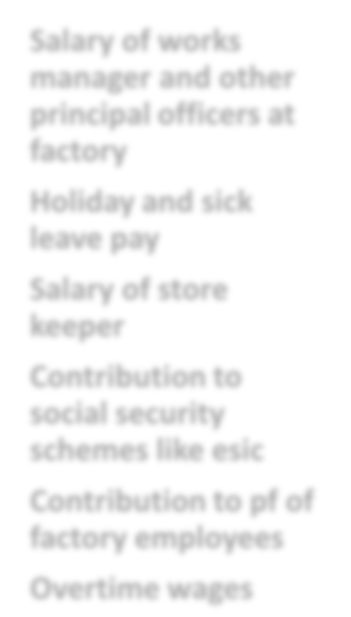 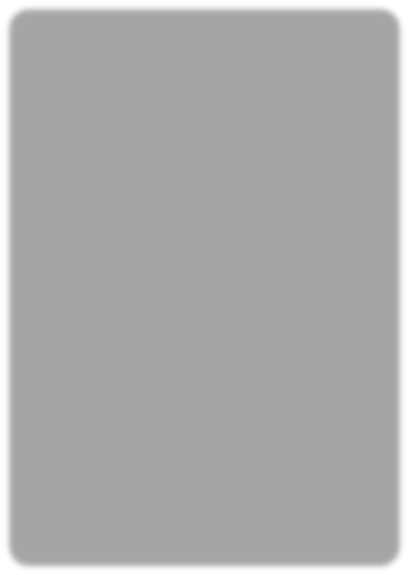 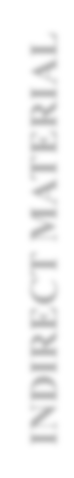 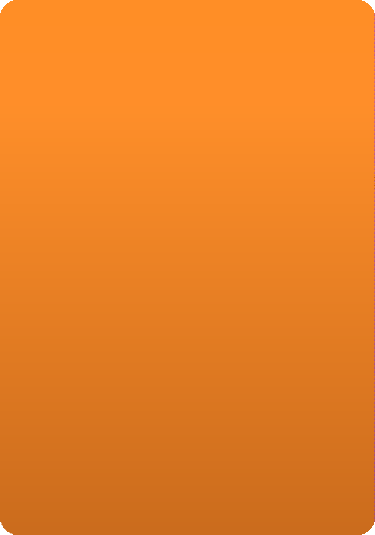 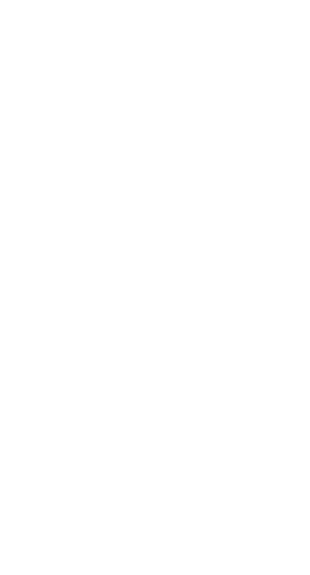 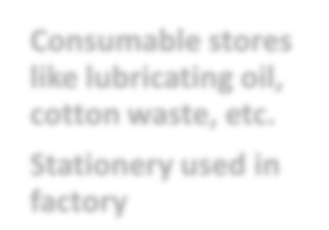 Insurance of plant and machinery, stock of materialMunicipal taxes for factory buildingWelfare expenses at factoryExperimental and resarch work, designing for production, drawing office expensesPower & fuelLighting and heating of factoryCarriage inwards, if not included in cost of materialWork's telephone expensesSalary of works manager and other principal officers at factoryHoliday and sick leave paySalary of store keeperContribution to social security schemes like esicContribution to pf of factory employeesOvertime wagesConsumable stores like lubricating oil, cotton waste, etc.Stationery used in factorySome factory overheads have been discussed in detail as follows:DEPRECIATIONDepreciation implies diminution in value of fixed asset arising as a result of wear and tear because of its usage &/or lapse of time. In cost accounts, to find the true cost of manufacturing product, depreciation must be charged.Some methods of charging depreciation are:Fixed Installment Method wherein a fixed amount of depreciation, calculated using original cost, scrap value and expected life, is charged year after year.Machine Hour Rate Method wherein the life of the asset is estimated in terms of hours. The rest is same as the previous method. The original cost less scrap value is divided by the life of the asset to calculate the amount of depreciation.Diminishing Balance Method charges depreciation at a fixed rate on the reducing balance (i.e. cost less depreciation) every year.As compared to above methods, diminishing value method charges higher amount of depreciation in initial years.Revaluation Method calculates depreciation by comparing the value of the asset at the beginning of the year with that at the end of the year. It is usually used in case of livestock, loose tools etc.Replacement Cost Method charges depreciation at affixed rate on the replacement value of the asset so as to provide for market value of asset on expiry of useful life and consider the current costs of production.Note: In case an asset’s depreciation value ceases to exist even if the asset is in good working condition, it is advisable to charge a reasonable amount of depreciation in cost accounts and this charge should be transferred to costing profit and loss account like other abnormal profit or loss. Also, if a machine is discarded before the expiry of its useful life because of its premature obsolescence, then the difference between book value and value realized on sale should be considered as abnormal loss and transferred to costing profit and loss account.COST OF DEFECTIVE WORKDefectivesare said to be normal when they are inherent in the nature of manufacturing process. In case of normal defectives, the cost of their rectification should be spread over the entire output. In other words, it is included in cost of production. If the number of defectives is more than the normal limit or there are abnormal defectives, then the cost their rectification is directly transferred to the Costing Profit and Loss Account.PROVISION FOR OBSOLESCENCEA company may envision that the commercial life of the plant or machinery might be less than the estimated life used for calculating depreciation, then provision for obsolescence can be made. In such a case, this provision is treated as additional depreciation and included in factory overheads. If it is only a precautionary measure, then it should be excluded from cost accounts as it is an appropriation of profits.EXPENSES ON REMOVAL AND/OR ERECTION OF MACHINESuch expenses are neither recurring expenses nor are a normal feature of working. Thus, they cannot be treated as cost of production.The expenses of installation or erection of a new machine arecapitalised and absorbed in the cost of production through depreciation. In case of dismantling and re-erection of machine due to change of location, such expenses may be treated as overhead.If a machinery has been permanently dismantled before the expiry of its life because of its inadequacy or redundancy so as to accommodate new asset , then the difference between the cost and written off depreciation should be treated as abnormal loss. This loss after deducting therefrom any amount realised from the sale of machinery may be charged either in the same year or spread to the balance of the life of the machinery.If such expense is incurred in any other case apart from those stated above, then such expense should be debited to costing profit and loss account.EXPERIMENTAL EXPENSESIn case a company has incurred experimental expenses for particular job or order, they should be charged directly to that job or order while if the same have been incurred for the organization as a whole, then they should be added to works overhead.RENT FOR FACTORY BUILDINGWhen a factory building is owned by the company, financial accounts do not record any amount as rent while in cost accounts, a reasonable charge should be included in works overhead so as to facilitate comparison.IDLE FACILITIES/CAPACITIESFirstly, it is important to understand the difference between idle facility and idle capacity. The former refers to idle plants, machines or services while the latter refersto that part of the capacity of the plant or equipment which is not actually or effectively utilized for production purposes, because of unavoidable reasons like lack of demand, non-availability of resources or avoidable faulty planning.Idle facilities or capacities do not reduce the fixed cost burden like rent, insurance, etc. The treatment of such costs can be done as follows:If idle time of plant is due to unavoidable reasons, such costs should be included in works overheads and charged to utilized capacity by using a supplementary rate.	If the facilities are idle due to abnormal reasons like trade depression, then consequent costs should be charged to costing profit and loss account.In case reasons are avoidable, such costs should be charged to costing profit and loss account.INTEREST ON CAPITALThe treatment of interest on capital in cost accounts is a controversial issue.Arguments in Favour of Inclusion of Interest in Expenses:Interest cost is similar to cost of wages. Wages are paidfor the use of labour while interest ispaid for the use of capital. So, while determining the total cost, both wages and interest should be included in the cost of production.Comparison of cost will give misleading results if interest is not taken into consideration. For example, a timber merchant may buy standing trees and season the timber himself, waiting a number of years before he can use or sell it while another merchant may buy his timber already seasoned and, therefore, ready for use or sale. The second merchant will pay a much higherprice. For the purpose of cost comparison, the former merchant should add interest for the waiting period.It is impossible to compare profits on different jobs requiring different amounts of capital or requiring different periods for completion without including interest. For example, Job 1 completes in three months with Rs. 10,000 capital yieldingRs. 1500 as profit, while Job 2 requires Rs. 25,000 capital and is completed in four months yieldingRs. 2000 profit. Charging interest at 12 per cent, the profit on the first job is reduced to Rs. 1200 and on the second job to Rs. 1250. This facilitates better comparison.Decision regarding replacement of human labour by machinery or replacement of an existing machine by a new one will not be appropriate without adequate consideration of interest.Comparison of cost of articles with substantial valuedifference will be inappropriate without inclusion of interest as amount of capital required for each article will be significantly different.Interest inclusion is important in case of heavy and fluctuating stocks as they require different amounts of capital to maintain.While submitting tenders or quoting prices, interest on money required to undertake the job should be given due importance otherwise the price quoted may leave little margin as may be sufficient to pay interest only, leaving no profit.Arguments Against the Inclusion of Interest in Expenses:Payment of interest is a matter of internal finance as it depends purely on the company’s financial policies. A firm may work mostly with proprietor’s capital or have more borrowed capital. The amount of interest would differ in each case and inclusion of such interest may give erroneous results.Identifying the amount of capital on which interest should be calculated is difficult. According to some people, interest should be allowed only on the fixed capital, as working capital is fluctuating. If interest has to be allocated to the various departments, the process becomes very tedious as it will require maintenance of complete and accurate records of capital invested, both fixed and working, in each department periodically.It is also difficult to determine a proper rate of interest, as it varies depending on a host of factors such as risk, period of maturity, bank rate, industry, nature of work, etc.Allowing interest on capital which is not borrowed will inflate the cost of production leading to over valuation of stock. However, reserves can be maintained against the unrealised profit.Inclusion of interest is not advisable when turnover is rapid and cost of each unit produced is small.Conclusion: Inclusion of interest is theoretically sound but considering the associated practical difficulties, interest should be excluded from costing records, even the amount actually paid.However, due consideration should be given to interest on capital while taking managerial decisions.RESEARCH AND DEVELOPMENT COSTS“Research cost is the cost of seeking new or improved products, applications of materials or methods. Development cost is the cost of the process which begins with the implementation of the decision to produce a new or improved product or to employ a new or improved method, and ends with the commencement of formal production of that product or by that method.” As defined by CIMA, London.Research may be of two types, viz, fundamental or basic research and applied research.Fundamental researchis done to investigate possibilities of technological developments and improving stock of basic knowledge in the know-how of technical process. It aims at increasing the knowledge of the technicians. Costs involved in basic research are recurring in nature. Expenses incurred on such fundamental researches are treated as manufacturing overheads.Applied researchis concerned with application of basic research knowledge for introduction for the introduction or improvement of products, production methods or techniques.The development costs may be charged to specific products as revenue expenditure of the period in which they are incurred. In case of heavy costs, they can be charged as deferred revenue expenditure over a period, generally not exceeding three years. If product is abandoned at a later stage, the balance not written off may be charged to costing profit and loss account.PRE-PRODUCTION COSTSThese costs are incurred in making trial production run before formal production, generally when a new product line is taken up or factory is new and in process of setting up. Such costs aretreated as deferred revenue expenditure and charged to future cost of production (except those which have been capitalized) as no formal or established production exists.ROYALTY AND PATENT FEESRoyalties and patent fees have to be included in expenses. If they are based on quantity of  output, then they will be part of manufacturing cost as a direct charge while if they are based on sales, they will form part of selling expenses. This is applicable on excise duty as well.MAINTENANCE AND REPAIRSThe cost of maintenance and repairs can be known with ease if they are carried out by outside firms but quite often big manufacturers maintain their own repairs and maintenance department. For ascertaining the amount in such a case, an account for each repair job undertaken has to be separately opened under distinctive number for series known as “Service Orders”.Works manager sanctions the repairs to be undertaken and then costing is done. The aggregate of material, labour and a proportionate charge for factory expenses is included in the factory expenses. Alternatively, the cost of repairs and maintenance facilities can be charged to various departments according to machine hours run.FUEL AND POWERThe total charges for power consumed can be easily ascertained if electricity is bought from some outside authority. But for companies having their own generating stations, the cost of materials used, wages of working in the power house, other direct expenses and an equitable share of other overheads such as for general factory administration, stores etc. will be included in factory overheads as “fuel and power”. Such cost should then be apportioned to production departments according to the horse power of machinery installed.TOOL COSTSTools can be small or large. Cost of large tools is generally capitalized and appropriate depreciation is charged in cost accounts as factory overheads. Small tools are mechanical appliances used in a work shop. Cost of small tools is generally charged to all departments on the basis of actual issues. Small tools can also be capitalized and depreciation thereon can be charged if their life can be ascertained or revaluation method of depreciation may be used to know the amount of depreciation to be charged as factory overheads. But this basis is not very desirable.INSURANCEThe treatment of insurance differs from case to case.Insurance of plant and machinery, buildings and equipment should be allocated to particular departments or cost centres as items of overhead costs.Insurance expenses on warehouse stock are treated as distribution overhead.Insurance premium at the time of purchase may be added either in the value of raw materials or asset purchased.Insurance expenses on stock of raw materials are charged to manufacturing overhead.Insurance premium paid for safeguarding from burglary etc. is treated as administration overhead.Insurance premium paid on the fixed assets should be directly allocated. If not, then it may be apportioned on the basis of number or area or values or cubic capacity.Accident insurance expenses should be apportioned on the basis of total wages,by assigning appropriate weights to cost centres which are more prone to accidents.INCENTIVES TO INDIRECT WORKERSDirect workers are given incentives for better performance and efficiency. Similarly, indirect workers, i.e. those who are not directly engaged in production process, should also be provided with suitable monetary incentives. This compensation to indirect workers will be considered under factory overheads.LEAVE TRAVEL ASSISTANCECost of leave travel assistance provided to direct workers should be charged to direct labour cost while the same offered to indirect workers will be charged to factory, office & administration or selling & distribution overheads as the case may be.CARRIAGE AND CARTAGE EXPENSESSuch expenses are incurred in the process of movement of materials and goods from one place to another. Their treatment can be explained as follows:If incurred specifically for certain raw materials, then they should be treated as direct charge. However, if they cannot be conveniently identified to specific raw materials, then they are charged as works overheads.If incurred for indirect material, they are charged as works overheads.If incurred for distribution of finished goods, they are treated as distribution overheads.If incurred under abnormal situations, then they are charged to costing profit and loss account.ANNUAL BONUSThe amount of payment of bonus under legal provisions is considered as cost of production while if the same has been paid voluntarily by the company, the it is charged to costing profit and loss account.FRINGE BENEFITSFringe benefitsare payments in addition to normal wages and other allowances to increase employees’ morale, loyalty and stability. Such cost cannot be allocated direct to the cost unitsbut may be allocated to the particular department or cost centre in which the employees are working. If cost of fringe benefits is substantial, they should be charged to production by way of a supplementary wage rate in case of direct workers. Else, they are taken as part of overheads.TRAINING EXPENSESTraining costs are apportioned to different cost centres on the basis of number of trainees or direct wages. If the trainees perform productive work, a part of estimated cost is charged to the production order concerned. If the training expenses are incurred on office and administration or selling and distribution, then such expense should be charged to the respective overheads.COST OF PATTERNS AND DYESCost of patterns and dyes are treated as direct charge if they are incurred for a particular job/order. In other cases, the annual depreciation is calculated and the same is included in factory overheads.LABOUR WELFARE EXPENSESThe company should record all labour welfare expenses like canteen, hospital, etc. under Welfare Department costs and then apportion the same to production cost centres on the basis of total wages or number of employees.FINES REALISED FROM WORKERSFines realised from workers cannot be treated as income for the concern and should be credited to a separate account as per provisions of the Payment of Wages Act to be utilisedfor the welfare of the workers. The receipt and expenditure from this fund are excluded from cost accounts.TOWNSHIP MAINTENANCE COSTCosts incurred by companies located in rural or isolated places for the purpose of providing residential, communication, marketing or other facilities are termed as township maintenance costs. These costs are apportioned between administrative and staff welfare costs.MATERIAL HANDLING COSTExpenses incurred for handling materials and for their movement from arrival to delivery for production, like inspection costs, etc. expenses for weighing of materials at different stages etc. are included in material handling cost.When such cost is incurred for a specific material, then it is treated as a part of material cost while if the incurrence covers a large number of materials, then it is treated as an item of production overhead, to be apportioned on the basis of value, weight and value of materials or number of material requisitions handled.In other cases, this expense should be treated as works overhead and should be apportioned on the basis of value, volume, weight, or number of requisitions handled.OFFICE AND ADMINISTRATION OVERHEADSOffice and administration overheads refer to costs relating to formulating the policy, directing theorganisation and controlling operations. They consist of:Office rent, rates and insurance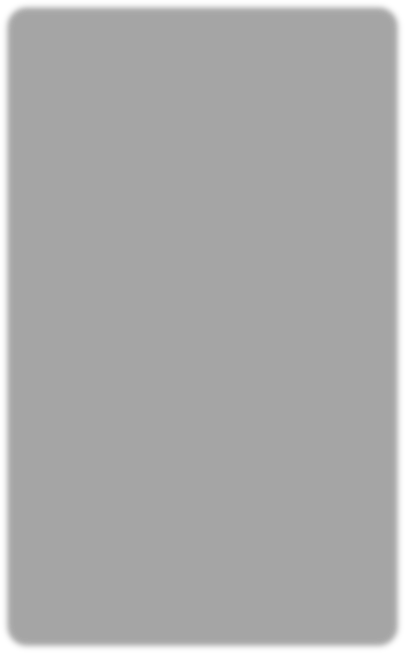 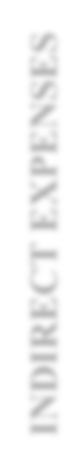 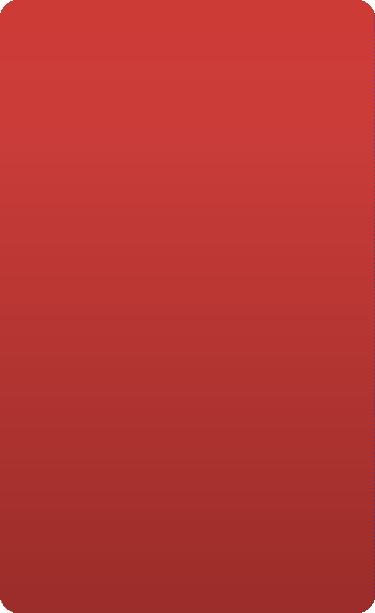 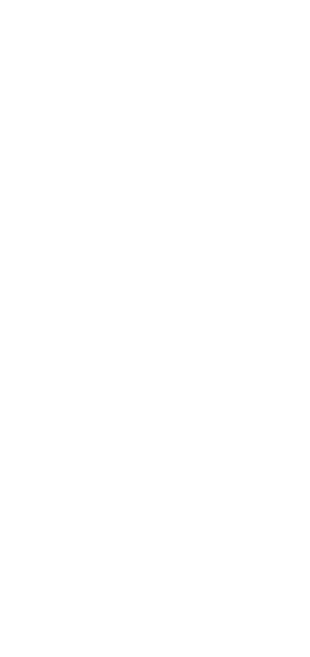 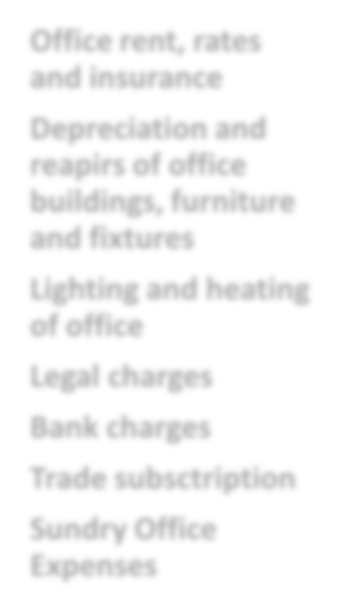 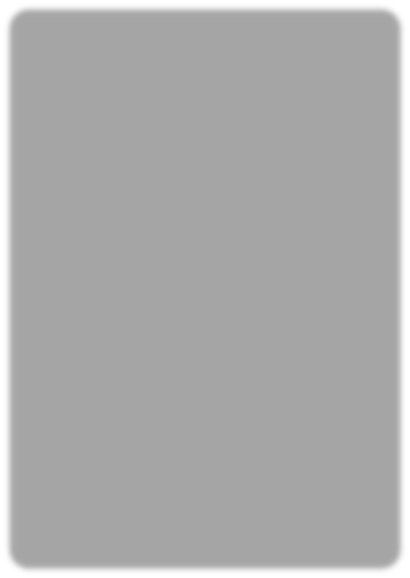 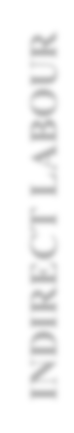 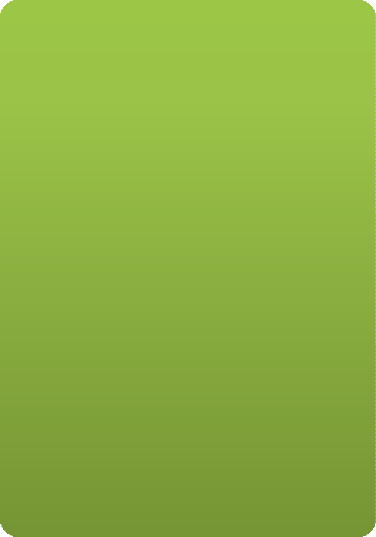 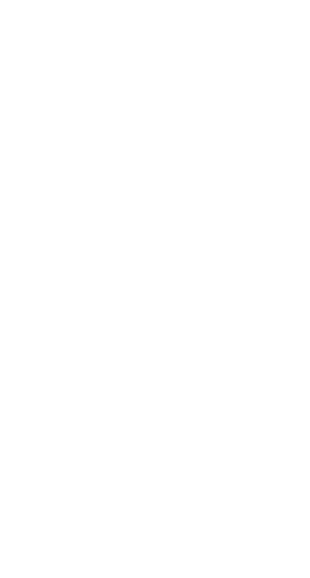 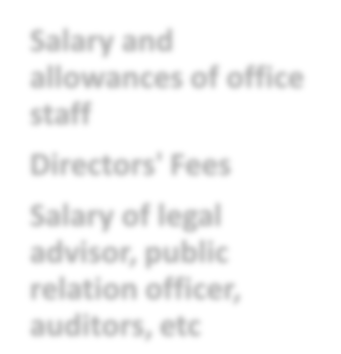 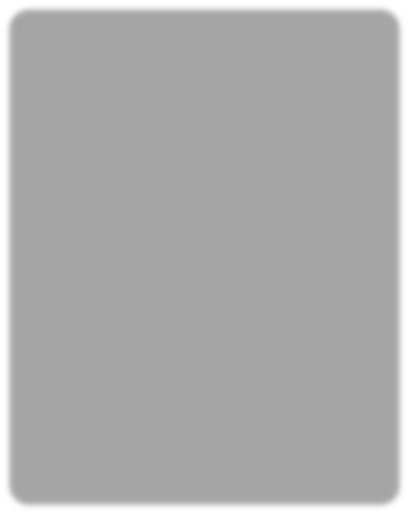 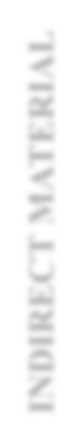 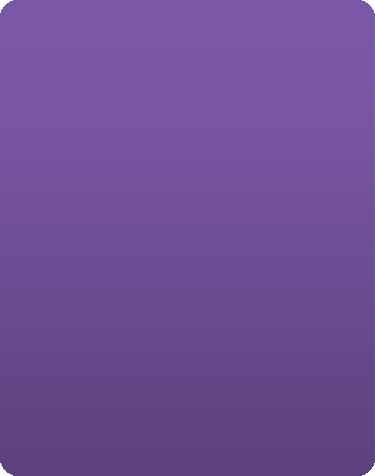 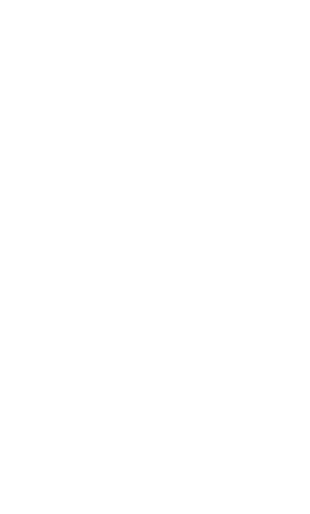 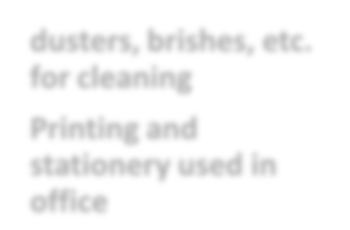 Depreciation and reapirs of office buildings, furniture and fixturesLighting and heating of officeLegal charges Bank chargesTrade subsctriptionSundry Office ExpensesSalary and allowances of office staffDirectors' FeesSalary of legal advisor, public relation officer, auditors, etcdusters, brishes, etc. for cleaningPrinting and stationery used in officeSome office and administration overheads have been discussed in detail as follows:AUDIT FEESFees paid to auditors, statutory or internal is included in office and administration overheads. Even accrued expenses are to be taken as overheads.The degree of fluctuation in office expenses is much less than that of works expenses. They can be estimated easily on the basis of last year’s profit and loss account after making due allowance for known or anticipated changes.FINANCING CHARGES FOR ACQUISITION OF FIXED ASSETSInterest on loan, debentures, etc. payable for acquisition of fixed assets are termed as the financial charges. These charges, being purely financial in nature can be excluded from cost accounts. The company may also decide to include them as part of cost. If these charges have been incurred for purchasing materials to be stored for a long time like for seasoning, then this cost should be taken as cost of materials. Notional interest on owned capital and actual interest paid on borrowed funds will be taken as office and administration overheads.NOTIONAL SALARY FOR PROPRIETOR’S SUPERVISIONCost accounts records both actual and notional charges. Notional salary means amount that would have been paid to another person if the proprietor was not working in the organization himself. This notional salary should be included in office and administration overheads.SELLING AND DISTRIBUTION OVERHEADSSelling overheads include the cost incurred in promoting sales and retaining customers, while the distribution overheads constitute the cost of the process which begins with making the packed product available for dispatch and ends with making the reconditioned returned empty packages available for re-use. They consist of:SELLING OVERHEADS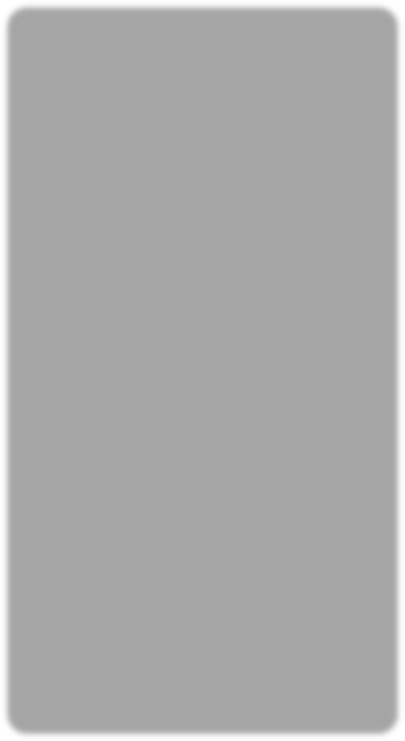 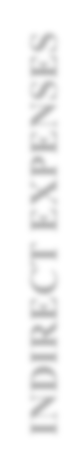 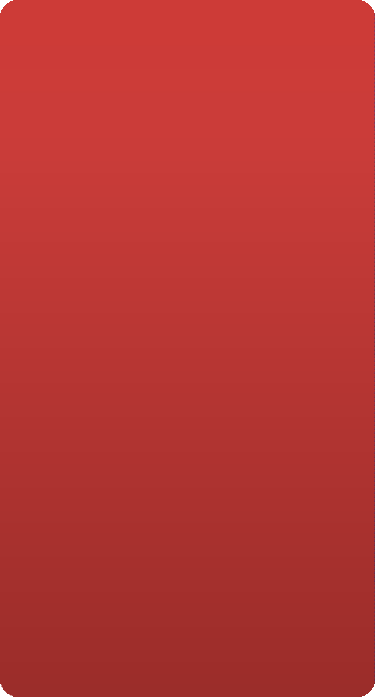 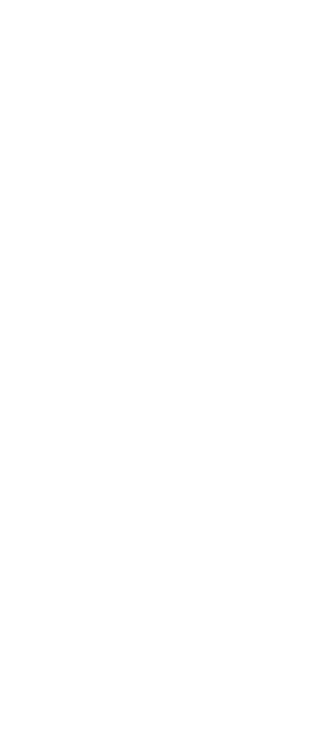 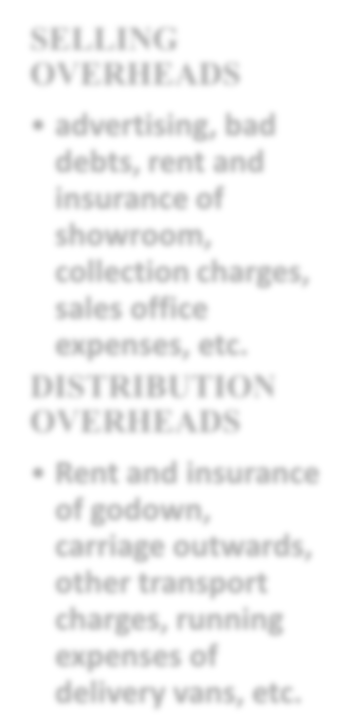 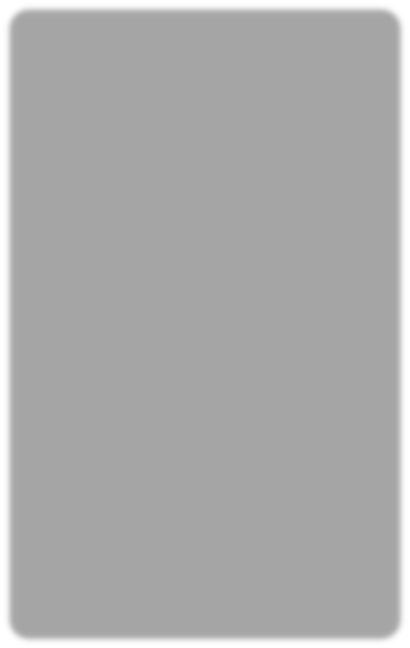 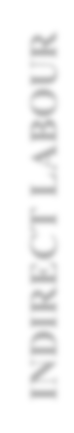 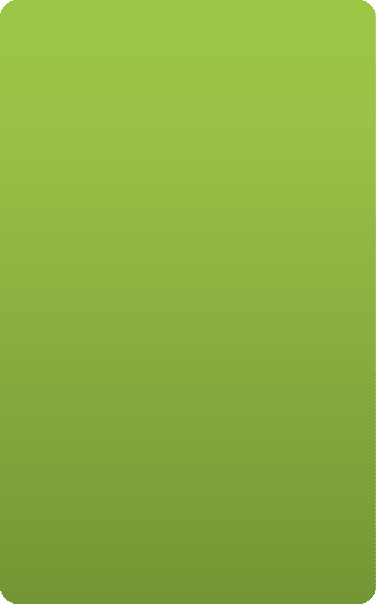 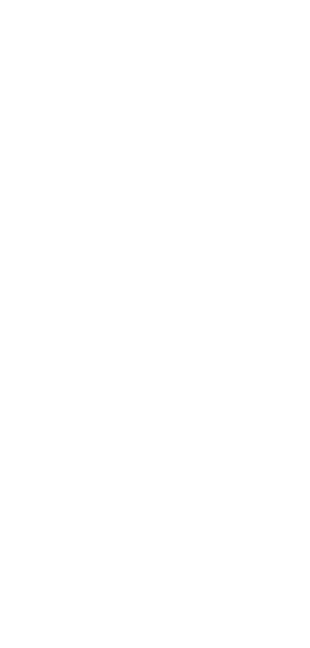 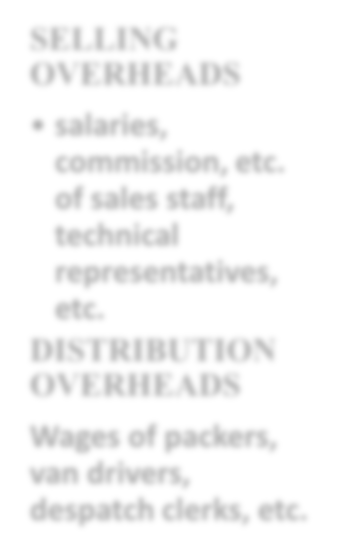 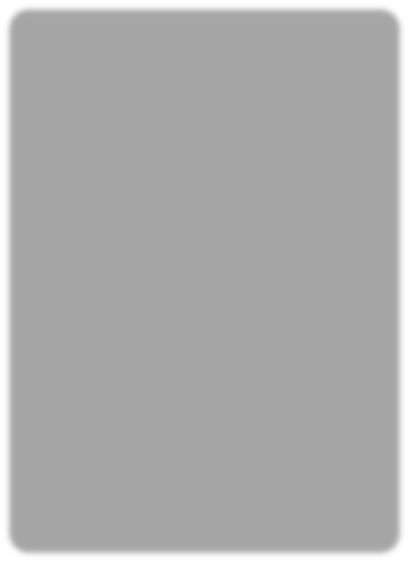 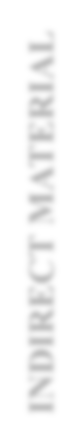 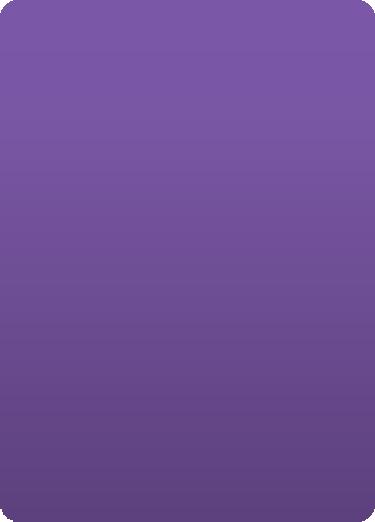 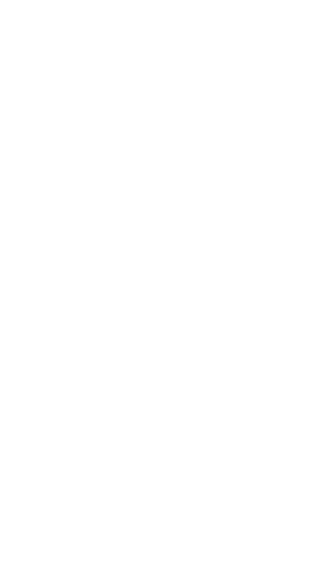 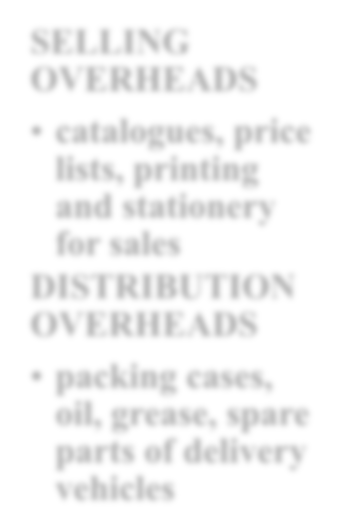 advertising, bad debts, rent and insurance of showroom, collection charges, sales office expenses, etc.DISTRIBUTIONOVERHEADSRent and insurance of godown, carriage outwards, other transport charges, running expenses of delivery vans, etc.SELLING OVERHEADSsalaries, commission, etc. of sales staff, technical representatives, etc.DISTRIBUTION OVERHEADSWages of packers, van drivers, despatch clerks, etc.SELLING OVERHEADScatalogues, price lists, printing and stationery for salesDISTRIBUTIONOVERHEADSpacking cases, oil, grease, spare parts of delivery vehiclesSome selling and distribution overheads have been discussed in detail as follows:CATALOGUES AND PRICE LISTSThe cost of printing catalogues and price lists should be transferred to a separate account and charged evenly over the period during which they are used.BAD DEBTSCredit sales, inherently, result in some amount of bad debts. Expected bad debts upto a certain extent are included in selling overheads. If the amount is abnormal and substantially large, it should be written off to costing profit and loss account.PERIODICAL EXHIBITIONS EXPENSESSuch expenses are treated as selling overheads and in case the befit accruing from such expenses spans the period between two exhibitions, then it should be treated as deferred revenue expenditure and apportioned over the expected life of benefit.MARKET RESEARCHCost of market research done for a specific product is included in the cost of that product and treat it as deferred revenue expenditure over the years during which its benefit is expected to accrue. If expense has been incurred to study market conditions and identify potential of market, it should be apportioned over different products on the basis of sales.PACKAGING COSTSThe cost of container without which the product cannot be sold is included in direct material cost. For example, without bottle, perfume cannot be sold. If packaging has been done for attractiveness, they are treated as advertising and thus included in selling overheads while if the same has been done for safe delivery of goods, it is distribution overheads..DISCOUNTS AND REBATESDiscount can be trade discount or cash discount. Trade discount is deducted from the cost of purchase or sales, as the case may be while cash discount being purely financial in nature is excluded from cost accounts. Rebate is generally given for early payment and is thus included in cash discounts.SUBSCRIPTIONS AND DONATIONSSubscriptions are normally done to welfare schemes or institutions while donations generally refer to charity. Subscription is treated as works overhead if it is for welfare agencies from which workers derive benefit while trade subscription or subscription to mercantile agencies helping in finding the financial position of prospective customers are treated as selling overheads.AFTER SALES SERVICE COSTSThese costs should be charged to different products on the basis of sales achieved.Knowledge Assessment – IIState whether the following statements are True or False:Works overheads are indirect costs related to office that are incurred when a product is worked upon.In case of abnormal defectives, the cost their rectification should be transferred to the Costing Profit and Loss Account.Expenses on removal of machine are treated as cost of production.The cost of idle facilities due to abnormal reasons costs should be charged to costing profit and loss account.Interest on capital should not be excluded from costing recordsCost of large tools is generally capitalized.Fines realised from workers cannot be treated as income.Auditors’ fees should be included in office and administration overheads.Abnormal amount of bad debts should be included in selling overheads.Cost of packaging is always included in advertising cost.Ans: (1) (False), (2) (True), (3) (False), (4) (True), (5) (False), (6) (True), (7) (True), (8)(True), (9)(False), (10)(False)KEYWORDSNormal Overheads:Overheads expected to be incurred in the normal course of business for attaining a given level of output.Variable Overheads:Costsvarying in the same ratio with the production and sales volume.Selling Overheads:Costs incurred for creating demand, attracting potential customers and retaining old customers.Distribution Overheads:Overheads incurred in maintaining stocks and delivering the goods to customers.Idle facilities: Idle plants, machines or services.Idle capacity: That part of the capacity of the plant or equipment which is not actually or effectively utilized for production purposes.Research cost: The cost of seeking new or improved products, applications of materials or methods.Development cost:The cost of the process which begins with the implementation of the decision to produce a new or improved product or to employ a new or improved method, and ends with the commencement of formal production of that product or by that method.SUMMARYOverheads may be classified on the basis of their nature, variability, function and other characteristics.Nature based classification of overheads comprises of indirect materials, indirect labour and indirect expenses.Factory overheads, administration overheads and selling & distribution overheads are included under functional classification of overheads.Information regarding overheads can be extracted from stores requisition, invoices, cash book, wages anlaysis sheet, miscellaneous reports, journal entries.EXERCISE QUESTIONSShort Answer QuestionsHow are small tools treated in cost accounts.Explain the treatment of bad debts in costing.How do you deal with fringe benefits offered by the company.Financing charges for acquisition of machinery require special treatment. Comment.Enumerate the sources of overhead information.Name the basis which can be used to classify overheads.Differentiate between controllable and uncontrollable overheads.Long Answer QuestionsExplain the various overheads as per different classification basis.Discuss the functional classification of overheads in detail.Explain the treatment of depreciation in cost accounts.Interest on capital is included in cost accounts. Is it true. State reasons for your answer.How will you treat the following in cost accounts:After sales service costPeriodical exhibition costRoyaltyInstallation expenses	Distinguish between idle facilities and idle capacity. Explain the treatment of both in cost accounts.What are research and development costs. How are they treated in cost accounts.UNIT 5: OVERHEAD DISTRIBUTIONUNIT 5: OVERHEAD DISTRIBUTIONMEANING OF OVERHEAD DISTRIBUTIONOverhead distribution is the most complex task in the cost accounting because there is no clear base is available to distribute the overheads. Overhead distribution means assigning the cost of indirect material, indirect labour and indirect expenses to a production department or service department. There are three stages involved in the distribution of overheads, which are explained in session I.Classification and Collecttion ofOverheadsDepartmentalisation of OverheadsAbsorption of OverheadsClassification and Collection of Overheads: Classification and codification is the pre- requisite for collecting the overheads. After classifying overheads as factory, office and selling, items covered by each category will be grouped under suitable account headings. Collection of overheads can be done from the following sources:For collecting the expenses of rent, insurance and other expenses invoice can be used.Journal entries are also a source of collecting the overheads.Store requisitions are used to collect the indirect materials.Wage sheets are used to collect the indirect labour.Allotment of codes to individual heads of expense is termed as codification of overheads.  Short description will be given to the lengthy heads. Codes are useful in the computerized system of accounting. Codification can be done with the help of following methods:(i)	Numerical Method (ii) Alphabetical Method (iii) Alphabetical-cum-numeric methodDepartmentalization of Overheads: it is the process of allocation and apportionment of different overheads to various departments or cost centers. Departments majorly are divided in two types namely production and services.Difference between Allocation and ApportionmentAbsorption of Overheads: it is the process of charging of overheads of a cost centre to different cost units in such a way that each cost unit bears an appropriate portion of its share of overheads. This is done by means of overhead rates.Production and Service DepartmentDepartments which are involved in the manufacturing the goods from raw material are called as the production departments like; Spinning department, weaving department, Finishing etc. while services departments are involved in rendering services to the production departments like purchasing department, stores department, security department, etc.Principles of ApportionmentApportionment should be based on the following principles:Potential benefit taken by the department.Ability to pay methodDirect or specific criteria methodSurvey methodBasis of ApportionmentNote: The above table of basis of apportionment is according to the prevalent practice in the industry. More than one basis also can be used for the apportionment of the overhead cost. It is based on the judgment of the authorities.Illustration 1 There are five departments in ABC Ltd. V, W, X, Y are manufacturing departments and department Z provides the services. The actual costs for a period are as follows:The information available regarding various departments are as follows:Calculate the cost apportioned to various departments.Solution:RE-APPORTIONMENT OF SERVICE DEPARTMENT COSTS (SECONDARY DISTRIBUTION)Once overheads are allocated and apportioned to the production and service department then totaled overheads allocated to the service department should be allocated to the cost center or production department. Ultimately costs is to be charged to the production department only, this process of distributing overheads of services department in the production department is called Re-apportionment.The method of re-apportionment of service department costs is similar to apportionment of overheads discussed earlier. Some of the important bases of apportionment of service department costs to production departments are as follows:Thus, the cost of service departments are apportioned on the basis of service rendered, the benefits received by the beneficiary departments.Apportionment of Production Departments OnlyIn this case, cost of each service department is apportioned only to production departments without apportioning it to other service departments.Illustration 2 Data of three months have been extracted from a manufacturing company given below:Overhead expenses for the period were:Apportionment of expenses of service department A proportionate to ‘Direct Wages’ and those of services department B in the ratio of 5:3:2 to department X, Y and Z respectively.Solution:Rates of Overhead Absorption:𝑃𝑟𝑜𝑑𝑢𝑐𝑡𝑖𝑜𝑛 𝐷𝑒𝑝𝑎𝑟𝑡𝑚𝑒𝑛𝑡 𝑋 = 12,443 X100 = 622.15%2,000𝑃𝑟𝑜𝑑𝑢𝑐𝑡𝑖𝑜𝑛 𝐷𝑒𝑝𝑎𝑟𝑡𝑚𝑒𝑛𝑡 𝑌 = 10,523 X100 = 350.77%3,000𝑃𝑟𝑜𝑑𝑢𝑐𝑡𝑖𝑜𝑛 𝐷𝑒𝑝𝑎𝑟𝑡𝑚𝑒𝑛𝑡 𝑍 = 9,859 X100 = 246.47%4,000Apportionment to Production as well as Service DepartmentsApportionment of expenses of service departments only to production departments is not sufficient because in reality services departments also provide services to the other service departments. For example; electricity department provides power not only to the production departments but also to services department like canteen, maintenance department and to other non-production departments. Apportionment can be done on the reciprocal as well as non- reciprocal basis:Apportionment on Non-reciprocal BasisWhen a department is only providing services to the other departments but not receiving any kind of services from the service provider department or when services are not inter-dependent.Apportionment on Reciprocal BasisWhen a department is not only providing services to the other departments but also receiving services from the service provider department or when services are inter-dependent on each otherFor apportionment on reciprocal basis three methods are available:Simultaneous equation methodRepeated distribution methodTrial and error methodSimultaneous Equation Method: according to this method the amount of overhead of each production department is obtained by solving simultaneous equations. It is explained with the help of following illustration.Illustration 3ABC Ltd. has extracted the data overheads from its three department namely A,B and C. Calculate production hour rate from the given information:Expenses of the service departments D and E are apportioned as under:Solution:*Note. The overheads of the services departments D and E are to be apportioned to each other also. The total cost of the respective departments may, therefore, be ascertained by means of a simultaneous equation.Let D = Total expenses of service department ‘D’ to be apportioned Let E = Total expenses of service department ‘D’ to be apportioned We get equation:D = 630 + .2E E = 510 + .1DOr	D - .2E = 630-.1D +   E = 510On multiplying equation (i) by 5 and (ii) by 1 5D – E = 3,150-.1D + E =	510On adding (iii) and (iv) 4.9 D = 3,660D = 747On substituting the value of ‘D’ in equation (iv)-75 + E = 510Or E = 510 + 75 = 585Repeated Distribution Method: according to this method cost service department should be apportioned to other service departments, production as well as service, according to prefixed percentage. The process is repeated until the total costs of the service departments are exhausted or the fiqures become too small to matter.Illustration 4Taking the illustration 3, apportion the costs of service departments according to repeated distribution methodTrial and Error Method:this method is useful where two or three interlocked service cost centre involved. In case of this method the cost of one service cost centre is apportioned to another service cost centre. The cost of another service centre plus the share received from the first cost centre is again apportioned to the first cost centre. The process is repeated till the amount to be apportioned becomes negligible.Illustration 5Taking the illustration 3, apportion the costs of service departments according to Trial and Error Method.Once the overheads are allocated and apportioned to a particular department, then cost will be absorbed by the products produced in the department. Absorption refers to the process of recovering allocated cost to a particular cost centre by the units produced in that cost centre.Overhead RateThe apportionment of overhead expenses is done by adopting suitable basis such as output, materials, prime cost, labour hours, machine hours etc. In order to determine the absorption of overhead in costs of jobs, products or process, a rate is calculated and it is called as "Overhead Absorption Rate" or "Overhead Rate." The overhead rate can be calculated as below:Overhead Absorption Rate =	Overhead ExpensesTotal Quantity or ValueMethods of Absorption of Production OverheadsDirect Material Cost Percentage Rate: It is a percentage of overheads over direct material cost. Formula for calculating Direct Material Cost Percentage Rate is as follows:Direct Material Cost Percentage Rate =	Total OverheadsDirect Material CostX 100Direct Labour Cost Percentage Rate: It is a percentage of overheads over direct labour cost. Formula for calculating Direct Labour Cost Percentage Rate is as follows:Direct Labour Cost Percentage Rate = Total OverheadsDirect Labour CostX 100Prime Cost Percentage Rate: It is a percentage of overheads over prime cost. Formula for calculating Prime Cost Percentage Rate is as follows:Direct Prime Cost Percentage Rate = Total Overheads X 100Prime CostDirect Labour Hour Rate: This is a rate per hour and not a percentage rate. It is obtained by dividing the total production overheads by the total number of direct labour hours for the period:Direct Labour Hour Rate = Production OverheadsDirect Labour HoursMachine Hour Rate: Machine hour rate is the overhead cost of running a machine for one hour. This rate is obtained by dividing the amount of factory overheads apportioned to a machine by the number of machine hours for the period under consideration.Direct Material Cost Percentage Rate =	Total OverheadsNo. of Machine hoursRate Per Unit of Output:This is the simply the total overheads of a department over number of units produced.Direct Material Cost Percentage Rate =	Total OverheadsNo. of Units ProducedIllustration6 A new machine has been installed in a factory for carrying out production process smoothly. The expenses for installing the machine are as follows:Estimated life of the machine in years is 12. The factory is expected to work 300 days in a year, 8 hours per day, and the capacity utilization of machine is estimated 80%. The machine occupies 20% of the factory area and the supervisor devotes one-eighth of his time on the machine.Compute the machine hour rate for the machine.Solution:Machine life is 12 yearsDepreciation = Rs. 2,88,000/12 Years = Rs. 24,000 per annum Working hours per annum = 300 days X 8 hours X 80% = 1,920 hours Power cost = 8 units X Rs. 3 = Rs. 24 per hour𝑀𝑎𝑐ℎ𝑖𝑛𝑒 𝐻𝑜𝑢𝑟 𝑅𝑎𝑡𝑒 = Total OverheadsWorking Hours𝑀𝑎𝑐ℎ𝑖𝑛𝑒 𝐻𝑜𝑢𝑟 𝑅𝑎𝑡𝑒 = 3,08,080 = Rs. 160.46 per hour1920Illustration 5Deepaenterprises has three manufacturing departments and one service department. X, Y, Z are manufacturing departments and T is the service department.Compute labour hour rate for the production departments from the given data.Computation of Labour Hour Rate𝐿𝑎𝑏𝑜𝑢𝑟 𝐻𝑜𝑢𝑟 𝑅𝑎𝑡𝑒 = Total OverheadsLabour Hours𝐿𝑎𝑏𝑜𝑢𝑟 𝐻𝑜𝑢𝑟 𝑅𝑎𝑡𝑒 (𝐷𝑒𝑝𝑡𝑡. 𝑋) = 1,800 = Rs. 0.306,000𝐿𝑎𝑏𝑜𝑢𝑟 𝐻𝑜𝑢𝑟 𝑅𝑎𝑡𝑒 (𝐷𝑒𝑝𝑡𝑡. 𝑌) = 2000 = Rs. 0.258,000𝐿𝑎𝑏𝑜𝑢𝑟 𝐻𝑜𝑢𝑟 𝑅𝑎𝑡𝑒 (𝐷𝑒𝑝𝑡𝑡. 𝑍) = 1,600 = Rs. 0.404,000TYPES OF OVERHEAD RATESVarious types of overheads rates are applied according to the nature, objective of the business organisation:1. Actual and Predetermined Rates:Overheads can be calculated only when expenses actually incurred. Actual data available regarding overheads is called as actual overheads. Actual overheads can be calculated as follows:Actual Overheads Rate = Actual OverheadsActual baseOn the other hand, when rate or overhead is based on the estimated overheads is called pre- determined overhead rate. Pre-determined overheads can be calculated as follows:Pre − determined Overheads Rate = Budgeted Overheads for the PeriodBudgeted base for the periodPre-determined rates are helpful in the preparation of tenders, quotations and deciding the selling price of the products.Blanket and Multiple RatesBlanket overhead rate is a common rate for the entire factory. This can be calculated as follows:Blanket Overheads Rate =	Total Overheads for the FactoryTotal Number of Units of Base for the FactoryMultiple Overhead RatesMultiple overhead rate refers to the calculation of various rates for different departments or cost centre etc.Illustration 8ABC Ltd. Is manufacturing pumps which pass through three departments- Foundry, Machine and Assembling:The factory cost of manufacturing ‘X’ type of pump is prepared by the company as follows:It seems that there is some fallacy. Try to correct it. Solution:It is clear that the company has charged factory overheads as a % of wages on the basis of blanket (Single rate) computed as follows:= Total works overheads X 100 Total direct wages= 1,05,000 X 100 = 150%70,000And here lies the fallacy. When information is available regarding various departments, overhead absorption rates should always be computed separately for each department. This will produce more accurate costs. The overhead rates for each of the department will be as follows:Revised Cost SheetWhen the overhead cost recovered is less than the cost incurred in actual, called as under absorption. While, when the amount of overheads recovered from the production is more than the actual it is called over-absorption. Reasons for over-recovery or under-recovery may be as follows:Faulty estimation of overheads.Seasonal fluctuations in the amount of overheads in the certain industries. Wrong estimation of units produced or number of hours worked.Under utilization or over-utilization of production capacity.Accounting Treatment of Under and Over-AbsorptionThree methods of accounting treatment of under absorption and over absorption are as follows:Use of Supplementary Rates: the supplementary rate is adopted when the amount of under or over absorbed overheads is quite large, a supplementary rate may be found out. The cost of each job, order or process may be adjusted by applying this supplementary rate. The rate may be calculated as follows:Supplementary Rate = Amount of over or under − absorbed overheadsActual BaseIn case of under absorbed overheads the rate is considered as positive, while in case of over- absorption of overheads, it is termed as negative. In case of under-absorption the cost of the job or product is increased by adding it to overheads charged on the basis of a positive supplementary rate and in case of over-absorption the cost of the job or product is decreased by deducting the extra amount of overheads charged by applying a negative supplementary rate.Carrying Over of Overheads:The amount of over or under absorption is carry forward to the next year. This method may be adopted in situation where the normal business cycle extends for more than one year. This method is not very prevalent in the industry.Writing off to Costing Profit and Loss Account: In case the amount of under or over- absorbed overhead is very small it is not worthwhile to use supplementary may be written off to Costing Profit and Loss Account. If due to some abnormal factors, the amount of under or over absorbed is large it should be transferred to Profit and Loss Account.Illustration 9Western Textile Company has capacity to manufacture 84,000 units of cloths. The normal capacity is 85% of the ideal capacity, but the company expects to sell 70,000 units in the forthcoming year. Budgeted fixed overheads amount to Rs. 4,72,500. Variable overheads at an output level of 84,000 units amount to Rs. 2,10,000.A total of 60,000 units were produced during a year and overheads incurred as budgeted.Determine total overheads (fixed and variable) recovery rate per unitCalculate under-or over absorption of overheads.Solution:𝐵𝑢𝑑𝑔𝑒𝑡𝑒𝑑 𝐹𝑖𝑥𝑒𝑑 𝑂𝑣𝑒𝑟ℎ𝑒𝑎𝑑𝑠 𝑅𝑎𝑡𝑒 𝑃𝑒𝑟 𝑈𝑛𝑖𝑡 = 4,72,000 = Rs. 6.7570,000𝐵𝑢𝑑𝑔𝑒𝑡𝑒𝑑 𝑉𝑎𝑟𝑖𝑎𝑏𝑙𝑒 𝑂𝑣𝑒𝑟ℎ𝑒𝑎𝑑𝑠 𝑅𝑎𝑡𝑒 𝑃𝑒𝑟 𝑈𝑛𝑖𝑡 = 2,10,000 = Rs. 2.5084,000𝑇𝑜𝑡𝑎𝑙 𝑂𝑣𝑒𝑟ℎ𝑒𝑎𝑑𝑠 𝑅𝑒𝑐𝑜𝑣𝑒𝑟𝑦 𝑅𝑎𝑡𝑒 = Rs. 9.25Illustration 10The total overhead expenses of a factory are Rs. 4,50,628. Taking into account the normal working of the factory overhead was recovered from production at Rs. 1.25 per hour. The actual hours worked were 2,93,104. How would you proceed to close the books of accounts, assuming that besides 7,800 units produced of which 7,000 were sold, there were 200 equivalent units in work-in-progress. On investigation it was found that 50% of the unabsorbed overhead was on account of increase in cost of indirect material and indirect labour and other 50% was due to factory’s inefficiency.Out of the total unabsorbed overheads of Rs. 84,228, 50% was due to increase in the cost of indirect material and labour. The amount of Rs. 42,114 (50% of 82,228) should, therefore, be charged to units produced by means of supplementary rate.Apportionment of OverheadsThe amount of overheads of Rs. 42,114 will be apportioned between cost of sales, finished goods and work-in-progress as follows:The balance of Rs. 42,114 (50% of 84,228) which represents unabsorbed overheads on account of factory’s inefficiency (an abnormal factor) should be transferred to costing profit and loss account.KEYWORDSAllocation:isassignment of cost directly to a cost centre.Apportionment: is the allotment of proportions of items of cost to cost centres or cost unit. Absorption:of overheads is the process of charging to the product or output all the overhead expenses which have been allocated and apportioned to it. The purpose behind absorption is that overheads should be absorbed in the cost of the output of the given period. Absorption is also as recovery or application of overheads.   Under-absorption means that the amount of overheads absorbed is less than the amount of overheadsactually incurred.   Over-absorption is just opposite of under-absorption. It means that the amount of overheads absorbed is more than the amount of actual overheads.   Pre-determined Overhead Rate: a rate calculated by dividing the budgeted overheads for an accounting period by the budgeted base for the year.SUMMARY   Overhead cost includes all indirect costs, i.e., indirect materials, indirect labour and indirect expenses.   It is very difficult to associate overhead cost with an individual cost unit because this is common cost for all the units into consideration. Therefore, distribution of overheads to a particular cost unit is a topic of importance in cost accounting.   Following steps need to be undertaken for distribution of overheads: (i) collection and classification of overheads; (ii) Allocation and apportionment of overheads to production and services departments. (iii) Re-apportionment of total overheads of each service department to production departments; and (iv) Absorption of overheads.Allocation refers to the allotment of a complete item to the cost centre or cost unit. Apportionment refers to the distribution of a cost item proportionately to a production or service department.   Absorption refers to the charging to the product or output all the overhead expenses which have been allocated or apportioned to it. The purpose behind absorption is that overheads should be absorbed in the cost of the output of the given period. Absorption is also known as recovery or application of overheads.EXERCISE QUESTIONSShort Answer QuestionsWhat is apportionment of overheads?Explain the objectives of apportionment.Differentiate between allocation and apportionment.What is absorption?What are the causes of over-absorption?What are the causes of under-absorption?Explain the supplementary rate.What do mean by blanket overhead rate?Explain re-appropriation.Long Answer QuestionsWhat do you understand by overhead distribution? Define allocation, apportionment, and absorption.Differentiate allocation, apportionment, and absorption.Explain the concept of under and over absorption of overheads. Also describe the reasons of under and over absorption of overheads.Briefly explain the methods of absorption of factory overheads.Describe the methods of accounting treatment of over and under absorption of overheads.What are the bases of apportionment of overhead expenses among departments?Discuss the procedure to calculate the machine hour rate.Numerical QuestionsQ1 Overhead costs incurred in a machine shop for six months with corresponding machine hours:Analyze the overhead cost which is semi-variable into fixed and variable elements.Q2    The following data were obtained from the books of Automobile engineering company    for half year ended on 30th September, 2014. Calculate the departmental overhead rates for each of the production departments assuming that the overheads are recovered as a percentage of direct wages:The expenses for six months were:Apportion the expenses of Department X in the ratio of 4:3:3 and that of Department Y, in proportion to Direct Wages, to Department A, B and C respectively.(Ans: Total Overheads Deptt A – Rs. 8,340, Deptt B – Rs. 6,220, Deptt C – Rs. 5,100)Q3	Calculate the overhead allocable to production departments A and B from the following: There are two service departments X and Y, X renders service to A and B in the ratio of 3:2 and Y renders service to A and B in the ration of 9:1. Overhead as per primary overhead distribution summary is:A- Rs. 49,800, B- Rs. 29,600, X- Rs. 15,600 and Y- Rs. 10,800.(Ans: Total Overheads Deptt A – 68,880, Deptt B – 36,920)Q4 Modern Machine Ltd. Have three production departments A, B and C and two service departments D and E. from the following figures extracted from the records of the company. Calculate the overhead rate labour per hour:The expenses of service departments D and E are to be apportioned as follows:(Ans: Labour Overheads Rate Per Hour Deptt A – 8.45, Deptt B –8.03, Deptt. C-15.04)Q5	A company has three production departments A, B and C two service departments X andY. the expenses incurred by them during the month of April, 2014 are: A: Rs. 80,000, B; Rs. 70,000; C Rs. 50,000; X Rs. 23,400; Y Rs. 30,000The expenses of service departments are apportioned to the production departments on the following basis:Show how expenses of X and Y would be apportioned to A, B and C and cost per unit of each department.(Ans: Cost Per UnitDeptt A – 99.23, Deptt B –104.21, Deptt. C-100.91)Q6	The following is the budget of S engineering works for the year 2014:From the above figures, prepare the overhead application rates using the following methods:(i)	Direct Labour Hour (ii) Direct LabourCost, and (iii) Machine Hour.Prepare a comparative statement of cost showing the result of application of each of the above rates of Job from the under mentioned data:Ans	((i) DirectLabour Hour: Rs. 4 (ii) Direct Labour Cost: Rs. 63.26% (iii) Machine Hour Rate: Rs. 1.24)Q7	Compute the Machine Hour Rate from the following data:(Ans: Hourly Rate 16.20)Q8 Sweet Dreams Ltd. Uses a historical cost system and absorbs overheads on the basis of pre-determined rate. The following data re-available for the year ended on 31st March, 2015:Using two methods of disposal of under-absorbed overheads, show the implication on the profits of the company under each method.Q9	During the year ended 31st March, 2014 the factory overhead costs of three production departments of an organisation are as under:The basis of apportionment of overheads is given below:Calculate departmentwise under or over-absorption of overheads and present the data in a tabular form.Process costingProcess costing is a method of costing used mainly in manufacturing where units are continuously mass-produced through one or more processes.Examples of this include the manufacture of erasers, chemicals or processed food.In process costing it is the process that is costed (unlike job costing where each job is costed separately). The method used is to take the total cost of the process and average it over the units of production.Cost per unit =	Cost of inputsExpected output in unitsImportant terms to understandIn a manufacturing process the number of units of output may not necessarily be the same as the number of units of inputs. There may be a loss.Normal lossThis is the term used to describe normal expected wastage under usual operating conditions. This may be due to reasons such as evaporation, testing or rejects.Abnormal lossThis is when a loss occurs over and above the normal expected loss. This may be due to reasons such as faulty machinery or errors by labourers.Abnormal gainThis occurs when the actual loss is lower than the normal loss. This could, for example, be due to greater efficiency from newly-purchased machinery.Work in progress (WIP)This is the term used to describe units that are not yet complete at the end of the period. Opening WIP is the number of incomplete units at the start of a process and closing WIP is the number at the end of the process.Scrap valueSometimes the outcome of a loss can be sold for a small value. For example, in the production of screws there may be a loss such as metal wastage. This may be sold to a scrap merchant for a fee.Equivalent unitsThis refers to a conversion of part-completed units into an equivalent number of wholly-completed units. For example, if 1,000 cars are 40% complete then the equivalent number of completed cars would be 1,000 x 40% = 400 cars. Note: If 1,000 cars are 60% complete on the painting, but 40% complete on the testing, then equivalent units will need to be established for each type of cost. (See numerical example later.)How to approach process accounting questionsStep 1	Draw up a T account for the process account. (There may be more than one process, but start with the first one initially.) Fill in the information given in the question.Step 2	Calculate the normal loss in units and enter on to the Process account. (The value will be zero unless there is a scrap value – see Step 4).Step 3	Calculate the abnormal loss or gain (there won’t be both). Enter the figure on to the Process account and open a T account for the abnormal loss or gain.Step 4	Calculate the scrap value (if any) and enter it on to the Process account. Open a T account for the scrap and debit it with the scrap value.Step 5	Calculate the equivalent units and cost per unit. Step 6	Repeat the above if there is a second process.Note: Although this proforma includes both losses and WIP, the Paper F2/FMA syllabus specifically excludes situations where both occur in the same process. Therefore, don’t expect to have to complete all of the steps in the questions.Normal loss exampleMr Bean’s chocolate Wiggly bars pass through two processes. The data for the month just ended are:$	kg	$Process 1	Ingredients	5,000	4,000	Process 2	Packaging	10,000Labour and overhead6,000	Labour andoverhead9,000Mr Bean allows the staff to eat 5% of the chocolate as they work on Process 1. There was no work in progress at the month end. Prepare the two process accounts and calculate the cost per kg.Q = figure taken straight from the information given in the question. WorkingsThe staff normally eat 5% of the chocolate, so the normal loss is 4,000 x 5% = 200kgThere is no work in progress or scrap value or abnormal losses or gains, so we can now balance the account to obtain the amounts transferred to Process 2.Number of kg transferred = kg input less normal loss = 4,000 – 200 = 3,800kgCost per kg =		Total costs	= $30,000 = $7.89 per kg Number of expected kg		3,800Abnormal gain exampleThere is a heatwave and staff have eaten less chocolate. At the end of Process 1, 3,810 units are transferred to Process 2.As the T account should balance, the abnormal gain = 4,010kg – 4,000kg= 10kgCost per kg =		Costs incurred	=		11,000	= $2.89 Expected output in kgs		4,000 x 95%Cost of units transferred to Process 2 = $2.89	3,810 = $11,029 (using $2.894736842 to avoid rounding differences).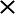 Cost of abnormal gain = $2.89	10 = $29.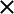 [Remember to open an abnormal gain T account and credit it with $29]Cost per kg = $30,029 = $7.88/kg3,810Scrap value exampleMr Bean can no longer afford to give his staff 5% of the bars. He decides to offer the bars to his staff at a discount. They pay 40c for every kg that they eat. As a result of this, there is another abnormal gain of 10kg, so 3,810 units are transferred to Process 2.Here we need to calculate the scrap value. The value of units transferred to Process 2 is a balancing figure.(1)	Number of kg of normal loss	scrap amount per kg = 200	0.4 = $80 [Dr Scrap A/C $80, Cr Process A/C $80]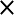 Be careful here! The scrap value also affects the abnormal gain or loss accounts. Since the staff didn’t eat the number of bars that they were entitled to, the scrap value (the 40c per bar) is lower than 200	40c. In fact, it is 10 40c = $4 lower (the abnormal gain). This needs to be reflected in the scrap account and the abnormal gain account.Cost per kg = $29,947 = 7.86/kg3,810Work in progress exampleAssuming at the month end there are now part-completed bars (work-in- progress). Assuming also that he stopped charging staff for the bars that they had eaten. The data for Process 2 was as follows:Opening WIP	$235 Materials (Ingredients)	100%	100kgs$520 Labour and overheads	60%Input	$8,405 Materials (Packaging)	3,500kgs$6,200 Labour and overheadsTransferred to finished goods	3,100kgsClosing WIP	Materials	100%	500kgs Labour and overheads		20%For questions that include WIP, we need to calculate equivalent units. First, we need to choose the method of valuing WIP. In an exam, use the first in first out (FIFO) method if the percentage completion of each element of opening WIP is given. Use the weighted average (WA) method if the value of each element of opening WIP is given. [Note that the two methods give different valuations for the closing WIP.]In the weighted average method, no distinction is made between units of opening inventory and new units introduced to the process during the accounting period.Step 1 Prepare a statement of equivalent units. Note that opening inventory units count as a full equivalent unit of production when the weighted average cost system is applied.Step 2 Prepare a statement of costs per equivalent unitTotal cost per kg = $4.50	Total cost per kg = $4.375Step 3 Prepare a statement of evaluation* Slight difference due to rounding $4.375	3,000 = $13,125 Step 4 Prepare the Process 2 accounts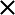 Weighted averageProcess 2 account$834$13,128*$1,398$15,360Unit Code: 1UNIT TITLE: GENERAL PRINCIPLESUNIT TITLE: GENERAL PRINCIPLESUNIT TITLE: GENERAL PRINCIPLESUNIT TITLE: GENERAL PRINCIPLESUNIT TITLE: GENERAL PRINCIPLESUNIT TITLE: GENERAL PRINCIPLESUnit Code: 1Duration:Duration:Duration:Duration:Duration:Duration:Location:SESSION 1: INTRODUCTION TO COST ACCOUNTINGSESSION 1: INTRODUCTION TO COST ACCOUNTINGSESSION 1: INTRODUCTION TO COST ACCOUNTINGSESSION 1: INTRODUCTION TO COST ACCOUNTINGSESSION 1: INTRODUCTION TO COST ACCOUNTINGSESSION 1: INTRODUCTION TO COST ACCOUNTINGClassroom or     Company‘s premisesLearning OutcomeLearning OutcomeKnowledge EvaluationKnowledge EvaluationPerformance EvaluationTeaching and Training MethodClassroom or     Company‘s premises1.Meaning of cost and	other interchangeably used terms1.Meaning of cost and	other interchangeably used terms1.Explain	the concept of cost, costing, cost accounting    andcost accountancy1.Explain	the concept of cost, costing, cost accounting    andcost accountancy1.Define-cost-costing-cost accounting-cost accountancyInteractive Lecture: Basic	Overview	of meaning of cost and other terms2. Objectives of cost accounting2. Objectives of cost accounting1. Elucidate the purpose of cost accounting1. Elucidate the purpose of cost accounting1.Enumerate the various objectives of cost accountingInteractive Lecture: Discussion			of objectives	of	costaccounting3.Cost Accounting	vs Financial Accounting3.Cost Accounting	vs Financial Accounting1.Explain			the difference between	cost accounting		and financialaccounting1.Explain			the difference between	cost accounting		and financialaccounting1.Differentiate between cost and financial accountingInteractive Lecture: Discussion		of dissimilarities between cost	and	financial accounting4. Importance of cost accounting4. Importance of cost accounting1. Explain the importance of cost accounting1. Explain the importance of cost accounting1. Identify the parties and the benefits accruingby use of cost accountingInteractive Lecture: Elaboration			on significance	of	cost accounting5. Objections to Cost Accounting5. Objections to Cost Accounting1.	Identify	the reasons	forresistance to cost accounting1.	Identify	the reasons	forresistance to cost accounting1.	Enumerate	the objections to costaccounting	and rebuttal thereofInteractive Lecture: Discuss the drawbacks of cost accountingSESSION 2: FUNDAMENTALS OF COST, ITS ELEMENTS AND CLASSIFICATIONSESSION 2: FUNDAMENTALS OF COST, ITS ELEMENTS AND CLASSIFICATIONSESSION 2: FUNDAMENTALS OF COST, ITS ELEMENTS AND CLASSIFICATIONSESSION 2: FUNDAMENTALS OF COST, ITS ELEMENTS AND CLASSIFICATIONSESSION 2: FUNDAMENTALS OF COST, ITS ELEMENTS AND CLASSIFICATIONSESSION 2: FUNDAMENTALS OF COST, ITS ELEMENTS AND CLASSIFICATION1. Basicterminology1. Define-cost object-cost driver-cost unit-cost centre-profit centre1. Define-cost object-cost driver-cost unit-cost centre-profit centre1.Describe	the concepts of cost object and cost driver with examples along with cost unit, cost centre and profitCentre1.Describe	the concepts of cost object and cost driver with examples along with cost unit, cost centre and profitCentreInteractive Lecture: Explain	the	basic conceptual			cost associated terminology2. Elements	of cost1.Identify	the elements of cost1.Identify	the elements of cost1.	Explain	the constituents of cost1.	Explain	the constituents of costInteractive Lecture:Discuss the elements of cost3. Exclusions from	cost accounting1. Explain the items leading	todifference in cost and financial results1. Classify the items excluded from cost accountsDeliberate upon the exclusions from cost accounting4. Components of total cost1. Explain the various components of cost1.	Categorise	the components of totalcost	under	major headsInteractive Lecture: Discuss the components of	total	cost	andconstituents thereof5. Classification of costs1. Identify the basis of classification of costs1. Explain the various types of costs under the different basis of classificationInteractive Lecture: Give		detailed description	of		the different types of cost under			majorcategorisation6. Basics of installation of a costing system1.	Elucidate		the major considerations	and difficulties faced in installing	costing system1. Examine the key take-aways to be considered       whileinstalling costing system along with the	practical difficulties		ininstallationInteractive Lecture:Discuss	theconsiderations         andchallenges	in installation of costing system7. Differences between important concepts1.Differentiate between:Cost Estimation And Cost AscertainmentCost Allocation And Cost ApportionmentCost Reduction And Cost Control1. Identify the key differences between some common and important conceptsInteractive Lecture: Explain the distinction between concepts like Cost Estimation And Cost Ascertainment, Cost Allocation And Cost Apportionment &Cost Reduction And Cost ControlSESSION 3: METHODS, TECHNIQUES AND SYSTEMS OF COSTINGSESSION 3: METHODS, TECHNIQUES AND SYSTEMS OF COSTINGSESSION 3: METHODS, TECHNIQUES AND SYSTEMS OF COSTINGSESSION 3: METHODS, TECHNIQUES AND SYSTEMS OF COSTING1. Methods of costing1.Classify	the methods of costing1.Enumerate	the methods of costingInteractive Lecture:Discuss	the	various methods of costing2.Techniques of costing1.Identify	thecommonly	usedtechniques	of costing1.Explain	thetechniques	of costingInteractive Lecture: Elaborate	upon	the various techniques ofcosting3.Systems	of costing1.Describe	the systems of costing1. Define the various systems of costingInteractive Lecture:Discuss the systems of costingS.NO.BASIS FOR COMPARISONCOST ACCOUNTINGFINANCIAL ACCOUNTING1MeaningCost Accounting facilitates determination, tracking and controlling of various costs incurred in the business.Financial Accounting records financial information of the business to reflect the profitability and the correct financial position of the company at a particular date.2ObjectiveReducing and controlling costs.Keeping complete record of the financial transactions, measuring profit position and financial position.3Information recordedAll information relating to material, labour and overhead, which are used in the production processAll transactions which can be measured in monetary terms.4Type of cost recordedBoth historical and pre- determined costHistorical cost only.5Mode of PresentationNo statutory forms and voluntary presentationPrepared according to accounting concepts and conventions, standards and in compliance with various acts and statutes6Time period of ReportingNo fixed time period. Reports prepared as and when required.Financial statements are prepared at the end of the accounting period, which is normally 1 year.7UsersInternal stakeholders like management of the organization.All stakeholders including, both, internal and external parties like customers, creditors, government, shareholders, etc.8Valuation of StockAt costCost or Net Realizable Value, whichever is less.9MandatoryNo, except for manufacturing firms it is mandatory.Yes for all firms.10Profit AnalysisGenerally, the profit is analyzed for a particular product, job, batch or process, thus, enabling management to eliminate less profitableproduct lines and maximise the profits by concentrating on more profitable onesIncome, expenditure and profit are analyzed together for business as a whole.11ForecastingForecasting is possible through budgeting techniques.Forecasting is not at all possible.COST OBJECTEXAMPLEProductLaptopServiceAir Fare from Delhi to MumbaiProject  Construction of a two storeyed building	DepartmentHR department of a companyEXAMPLES OF COST DRIVERSEXAMPLES OF COST DRIVERSEXAMPLES OF COST DRIVERS Machine Set-ups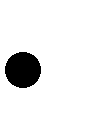  Purchase Orders Quality Inspections Production Orders Shipments Maintenance RequestsPower ConsumedKilometers DrivenProjects or Working HoursAdvertisements or Sales VolumeAdvertisements or Sales VolumeProduct HoursParticularsAmountAmountOpening Stock of Raw Material***Add: Purchase of Raw materials***Less: Closing stock of Raw Materials***Raw Materials Consumed***Direct Labour***Direct Expenses***Prime cost (1)***Add :- Factory Over Heads***Less:- Sale of scrap***Gross Works Cost***Add: Opening Stock of WIP***Less: Closing Stock of WIP***Net Works cost (2)***Add:- Office and Administration Overheads:-***Cost of Production (3)***Add: Opening stock of Finished GoodsLess: Closing stock of Finished Goods******Cost of Goods Sold***Add:- Selling and Distribution Overheads:-***Cost of Sales (Total Cost) (5)***Profit***Sales***ParticularsDetails (Rs)Amount (Rs)Opening stock of raw material2,50,000Add:- Purchase15,00,000Add:- Expenses incurred on purchases1,00,000---------------Raw material available18,50,000Less :- closing stock of raw material4,50,000---------------Raw material consumed14,00,000Add:- Direct wages or labour9,52,000Add:- Direct expenses4,68,000--------------Prime cost28,20,000ParticularsAmount (Rs)Amount (Rs)Direct material consumed50,00,000Add:- Direct wages20,00,000Add:- Direct Expenses10,00,000Add:- Direct Expenses-------------Prime cost80,00,000Add:- Factory expenses16,00,000Add:- Factory expenses--------------Gross Factory Cost96,00,000Add:- Opening stock of work in progress15,00,000Add:- Opening stock of work in progress--------------Total goods processed during the period1,11,00,000Less:- Closing sock of work in progress21,00,000--------------Factory cost or work cost90,00,000Profit 20% on salesOpening stock (Rs.)Closing stock (Rs.)Raw material30,00040,000Work in progress35,00048,000Finished goodsSolution40,00055,000ParticularsAmount (Rs.)Raw material purchased2,40,000Add:- freight charges20,000Total cost of raw material purchased2,60,000Add:- opening stock of raw material30,000Cost of raw material available2,90,000Less:- closing stock of raw material40,000Raw material consumed2,50,000Add:- wages paid to labour70,000Add:- Directly chargeable expenses50,000Prime cost3,70,000Add:- Factory overhead (20% of prime cost)74,000Gross works cost4,44,000Add:- Opening stock of work in progress35,000Total goods processed during the period4,79,000Less:- closing stock of work in progress48,000Factory on work cost4,31,00017,240Add:- General & administrative expenses (4% of factory cost)4,31,00017,240Cost of production4,48,24040,000Add:- opening stock of finished goods4,48,24040,000Cost of goods available for sale4,88,24055,000Less:- closing stock of finished goods4,88,24055,000Cost of goods sold4,33,24021,662Add:- selling and distribution expenses (5% of production cost)4,33,24021,662Cost of sales4,54,9021,13,726Add:- Profit (20% on sales or 25% on cost)4,54,9021,13,726Sales5,68,628Opening Stock: Raw-materials2,00,000: Finished goods1,60,000Closing Stock: Raw-materials1,60,000: Finished goods2,00,000Raw-materials-purchased20,00,000Wages paid to labourers8,00,000Chargeable expenses80,000Rent, rates and taxes2,00,000Power96,000Factory heating and lighting80,000Factory insurance40,000Experimental expenses20,000Sale of wastage of material8,000Office management salaries1,60,000Office printing and stationery8,000Salaries of salesman80,000Commission of travelling agents40,000Sales40,00,000ParticularsAmount(Rs.)Amount(Rs.)Raw-materials purchased20,00,000Add : Opening stock2,00,000Less : Closing stock1,60,000COST OF RAW-MATERIALS CONSUMED20,40,000Less : Sale of wastage of materials8,000Material-Direct20,32,000Labour—direct8,00,000Chargeable expenses80,000PRIME COST29,12,000Add : Production overheads :Rent, rates and taxes2,00,000Power96,000Heating & lighting80,000Insurance40,000Experimental expenses20,0004,36,000FACTORY COST33,48,000Add : Administrative overheadsOffice management salary1,60,000Office printing & stationery8,0001,68,000TOTAL COST OF PRODUCTION35,16,000Add : Opening stock of finished goods1,60,000Less : Closing stock of finished goods2,00,000COST OF PRODUCTION OF GOODS SOLD34,76,000Add : Selling and distribution overheads :Salaries of salesmen80,000Commission to travelling agents40,0001,20,000COST OF SALES35,96,000PROFIT (Balancing Figure)4,04,000SALES40,00,000S. No.DIFFICULTIESHOW TO OVERCOME1.Lack of support from top managementTaking the top management into confidence before installing thesystem and instilling a sense of cost consciousness in theirmind2.Resistance from the existing staffEducating staff about the strengths and new areas of development brought in by thecosting system3.Non-cooperation at other levelsRe-orientation and education of employees with respect to the advantages that willaccrue tothem and to the organisation asa whole on account of efficientworking of the system.4.Shortage of trained staffGiving the existing staff requisitetraining and recruitingadditional staff if required5.Heavy costsDesigning costing system suitably to suit specific requirements avoiding unnecessary sophistication andformalitiesBASISCOST ALLOCATIONCOST APPORTIONMENTDefinition	as	per	CIMA, LondonThe allotment of whole items of cost to cost centres or costunitsThe allotment of proportions of items of cost to cost centresor cost unitsImplicationCharges direct expenditure tocost centres or cost unitsCharges indirect expenditureto cost centres or cost unitsExampleThe cost of labour engaged ina service departmentCanteen	expenses	of	thefactoryBASISCOST CONTROLCOST REDUCTIONMeaningA process of controlling cost bycomparing actual and budgeted costs. Helps in maintaining the costs in accordance with established standardsA process resulting in economizingthe unit cost without negativelyimpacting the quality of the product.AimAchieving the cost targets asits objectiveDirected to explore the possibility of improving the targets themselvesSavesTotal CostCost Per UnitReduction in QualityNot necessarilyNoNatureTemporary effect but continuous processPermanent reductionEmphasis onHistorical and Budgeted CostPresent and Future CostEnds whenThe pre-determined target is achieved.No visible endType of FunctionPreventiveCorrectiveParticularsAmount (Rs.)Cost of raw materials on June 160,000Purchase of raw materials during the month9,00,000Wages paid4,60,000Factory overheads1,84,000Cost of work in progress on June 124,000Cost of raw materials on June 3030,000Cost of stock of finished goods on June 11,20,000Cost of stock of finished goods on June 301,10,000Selling and distribution overheads40,000Sales18,00,000Administration overheads60,000Material used in the factoryRs 1,750Material used in the officeRs 1,250Labour required in productionRs 10,000Labour required for supervision in factoryRs 2,000Expenses direct factoryRs 5,000Expenses indirect factoryRs 1,000Expenses officeRs 1,250Depreciation of office buildingRs 750Depreciation on factory plantRs 1,750Selling expensesRs 3,500Freight on materialRs 5,000AdvertisingRs 1,250Rs.Raw-materials consumed12,000Directly chargeable expenses500Wages paid to labourers2,500Grease, oil, cotton waste etc.25Consumable stores400Printing and stationery-	Factory50-	Office200-	Sales deptt.100Rent of office building150Depreciation-	Factory premises200-	Office furniture50ParticularsAmount(Rs.)ParticularsAmount(Rs.)Opening StockPower2,000-	Raw-Materials5,000Factory Heating and Lighting2,000-	Finished Goods4,000Factory Insurance1,000Closing StockExperimental Expenses500-	Raw-Materials4,000Sale of Wastage of Materials200-	Finished Goods5,000Office Management Salaries4,000Raw-Materials Purchased50,000Office Printing & Stationery200Wages paid to Labourers20,000Salaries of Salesmen2,000Chargeable Expenses2,000Commission of Travelling Agents1,000Factory Rent, Rates and Taxes5,000Sales1,00,000ParticularsAmount (Rs.)ParticularsAmount (Rs.)Raw materials132,000Rent and taxes (office)2000Productive wages140,000Water supply4,800Direct expenses12,000Factory insurance4,400Unproductive wages42,000Office insurance2000Factory rent and taxes8,800Legal expenses1600Factory lighting6,000Rent of warehouse1200Factory heating17,600Depreciation--Motive power Haulage12,000Plant and machinery8,000Director‘s fees (works)4,000Office building4,000Directors fees (office)8,000Delivery vans800Factory cleaning2000Bad debt400Sundry office expenses800Advertising1200Expenses3200Sales department salaries6,000Factory stationery3000Up keep of delivery vans2800Office stationery3600Bank charges200Loose tools written off2400Commission on sales6,000ParticularsAmount(Rs)ParticularsAmount (Rs)To Opening Stock– Material60,000By Sales10,00,000-	Finished Goods2,00,000By Closing Stock - Material1,00,000To Purchases Of Material6,00,000-	Finished Goods2,50,000To Direct Labour1,50,000To Cost Of Moulds15,000To Salary Of Factory Manger5,000To Depreciation Of Machine4,000To Gross Profit3,16,00013,50,00013,50,000To Office Salary45,000By Gross Profit3,16,000To Salesman Salary30,000By Interest From Bank4,000To	Insurance	Of	Office Building5,000By Dividend Received1,000To Insurance Of Godown4,000By Rent Received4,500To Directors‘ Fees10,000To Telephone Charges3,500To Showroom Expenses6,000To Delivery Van Expenses7,500To Preliminary Expenses10,000To Interest On Debentures3,500To Market Research Expenses3,000To Underwriting Commission3,000To Net Profit1,95,0003,25,5003,25,500Unit Code:IIUNIT TITLE: DIRECT MATERIALSUNIT TITLE: DIRECT MATERIALSUNIT TITLE: DIRECT MATERIALSUNIT TITLE: DIRECT MATERIALSUnit Code:IIDURATION:DURATION:DURATION:DURATION:Location:Classroom or     Company‟s premisesSESSION 1: INTRODUCTION TO MATERIALSESSION 1: INTRODUCTION TO MATERIALSESSION 1: INTRODUCTION TO MATERIALSESSION 1: INTRODUCTION TO MATERIALLocation:Classroom or     Company‟s premisesLearning OutcomeKnowledge EvaluationPerformance EvaluationTeaching and Training MethodLocation:Classroom or     Company‟s premises1. Meaning of Materials and its components.1. Explain the different components of Materials.1.	Classify	the different component		of Materials.Interactive Lecture:Basic overview of different type of materialsin the manufacturing organization.Location:Classroom or     Company‟s premises2. Meaning of Direct Materialsand Indirect Materials andits distinction.1.	Explain direct		and indirect materials with some examples1. Enumerate some live examples of direct material cost and	indirect material cost.Interactive Lecture:Discussion of direct	and	indirect materialsLocation:Classroom or     Company‟s premises3. Define the various objectives and essentials of a sound Material control.Highlight the importance of Material control.Explain the steps/essentials for	a	Sound Material Control system.1  Understanding the concept of Material control.2.	Identify	the various steps/essentials		of Material ControlActivity:Identify various		steps			for Material					Control adopted by companies and	compare		them with the steps of a sound material control system.			If				the company has adopted steps			other			than discussed in the class then		find			out			the reasons/ circumstances for the same.SESSION II: MATERIAL CONTROL (PURCHASE, RECEIPT,INSPECTION AND STORAGE)SESSION II: MATERIAL CONTROL (PURCHASE, RECEIPT,INSPECTION AND STORAGE)SESSION II: MATERIAL CONTROL (PURCHASE, RECEIPT,INSPECTION AND STORAGE)SESSION II: MATERIAL CONTROL (PURCHASE, RECEIPT,INSPECTION AND STORAGE)1. Explain the Steps	ofMaterial1.Comprehend thecomponents of1.Identify	the importance   of   thevarious	steps	inInteractive Lecture:Introduction	ofControl: Material planning, purchasing, Receiving, Inspection and Storagematerial control	and their procedure.material	control procedure.material	control procedure.material control and its application in actual practice.Activity:Collect the documents related to process of material control of a company in an industry.2.	Different holding levels of	materials and Economic Order QuantityExplain	the importance and Linkages among different holding levels of materials.Usage of the concept	of Economic OrderQuantity1.Enumerate theimportance	of calculating various holding levels of materials.1.Enumerate theimportance	of calculating various holding levels of materials.Interactive Lecture:Discussion on holding levels for various industries and its application in actual practice.Activity:Collect the information related to holding levels of a company in an industry.3.Various modes of purchases and steps of Purchase Procedure1. Explainthe various modes	of purchases and procedure of purchase.1.Circumstances under		which centralized			and decentralized purchase	methods can be adopted.1.Circumstances under		which centralized			and decentralized purchase	methods can be adopted.Interactive Lecture:Discussion	ofcentralized	and decentralized method of purchasing with live examples.SESSION III: VALUATION OF MATERIALSSESSION III: VALUATION OF MATERIALSSESSION III: VALUATION OF MATERIALSSESSION III: VALUATION OF MATERIALSSESSION III: VALUATION OF MATERIALS1. Meaning of Valuation of Materials.1.Understanding the Concept and Importance	ofvaluing	the incoming materials.1.Understanding the Concept and Importance	ofvaluing	the incoming materials.1.	Explain	the procedure		ofvaluation	of incoming materials.Interactive Lecture:Basic overview of the suitability of valuation procedure in different industries.2. Procedure to be followed for	thevaluation     of1.Understanding how the cost of containers	andvarious  types  of1.Understanding how the cost of containers	andvarious  types  of1. Discuss the need for finding the new price ofincomingInteractive Lecture:Discuss the treatment of	containers	underincoming materials.discounts modify the valuation of incoming materials.materials.different situations.3.Various Methods	of Valuing Outgoing Materials and their assumptions,a dvantages and disadvantagesDiscuss the basis of valuing the outgoing Materials.Understanding the suitability of different methods	ofpricing			the issues/valuing outgoing materials	under different		price situations.Explain thereason	ofdifference in the valuation	of closing stock in different methods of pricing issues.Identify	the different assumptions		of different methodsInteractive Lecture: Discussion		of suitability of different methods	under different situations in different industriesXYZ Ltd.ABC DepartmentPurchase Requisition (Regular/Special) Purchase Requisition No…..Date:	Date By Which Required……….XYZ Ltd.ABC DepartmentPurchase Requisition (Regular/Special) Purchase Requisition No…..Date:	Date By Which Required……….XYZ Ltd.ABC DepartmentPurchase Requisition (Regular/Special) Purchase Requisition No…..Date:	Date By Which Required……….XYZ Ltd.ABC DepartmentPurchase Requisition (Regular/Special) Purchase Requisition No…..Date:	Date By Which Required……….XYZ Ltd.ABC DepartmentPurchase Requisition (Regular/Special) Purchase Requisition No…..Date:	Date By Which Required……….XYZ Ltd.ABC DepartmentPurchase Requisition (Regular/Special) Purchase Requisition No…..Date:	Date By Which Required……….Serial No.Stores Code No.Description of MaterialGrade Or QualityQuantityRemarksRequisitioned By………..Checked By………….	Approved by……… For use in Purchase DepartmentQuotation invited on and from:Date	Quotation by1. ---------------1. ------------2. ---------------2. ------------Purchase order No-----	Date----------Name of the supplier---------	Promised /Expected Delivery Date-----Remarks-----------	Purchase Officer-----Requisitioned By………..Checked By………….	Approved by……… For use in Purchase DepartmentQuotation invited on and from:Date	Quotation by1. ---------------1. ------------2. ---------------2. ------------Purchase order No-----	Date----------Name of the supplier---------	Promised /Expected Delivery Date-----Remarks-----------	Purchase Officer-----Requisitioned By………..Checked By………….	Approved by……… For use in Purchase DepartmentQuotation invited on and from:Date	Quotation by1. ---------------1. ------------2. ---------------2. ------------Purchase order No-----	Date----------Name of the supplier---------	Promised /Expected Delivery Date-----Remarks-----------	Purchase Officer-----Requisitioned By………..Checked By………….	Approved by……… For use in Purchase DepartmentQuotation invited on and from:Date	Quotation by1. ---------------1. ------------2. ---------------2. ------------Purchase order No-----	Date----------Name of the supplier---------	Promised /Expected Delivery Date-----Remarks-----------	Purchase Officer-----Requisitioned By………..Checked By………….	Approved by……… For use in Purchase DepartmentQuotation invited on and from:Date	Quotation by1. ---------------1. ------------2. ---------------2. ------------Purchase order No-----	Date----------Name of the supplier---------	Promised /Expected Delivery Date-----Remarks-----------	Purchase Officer-----Requisitioned By………..Checked By………….	Approved by……… For use in Purchase DepartmentQuotation invited on and from:Date	Quotation by1. ---------------1. ------------2. ---------------2. ------------Purchase order No-----	Date----------Name of the supplier---------	Promised /Expected Delivery Date-----Remarks-----------	Purchase Officer-----ABC Ltd.Tender FormTender No.---------Date------Dear Sir,Your best offer to supply the following items is solicited. The delivery should be F.O.R Delhi. The tender closed on September 30th 2016 and will be opened next day at 10.00 AM.Yours Sincerely For ABC Ltd. Purchase OfficerABC Ltd.Tender FormTender No.---------Date------Dear Sir,Your best offer to supply the following items is solicited. The delivery should be F.O.R Delhi. The tender closed on September 30th 2016 and will be opened next day at 10.00 AM.Yours Sincerely For ABC Ltd. Purchase OfficerABC Ltd.Tender FormTender No.---------Date------Dear Sir,Your best offer to supply the following items is solicited. The delivery should be F.O.R Delhi. The tender closed on September 30th 2016 and will be opened next day at 10.00 AM.Yours Sincerely For ABC Ltd. Purchase OfficerABC Ltd.Tender FormTender No.---------Date------Dear Sir,Your best offer to supply the following items is solicited. The delivery should be F.O.R Delhi. The tender closed on September 30th 2016 and will be opened next day at 10.00 AM.Yours Sincerely For ABC Ltd. Purchase OfficerABC Ltd.Tender FormTender No.---------Date------Dear Sir,Your best offer to supply the following items is solicited. The delivery should be F.O.R Delhi. The tender closed on September 30th 2016 and will be opened next day at 10.00 AM.Yours Sincerely For ABC Ltd. Purchase OfficerABC Ltd.Tender FormTender No.---------Date------Dear Sir,Your best offer to supply the following items is solicited. The delivery should be F.O.R Delhi. The tender closed on September 30th 2016 and will be opened next day at 10.00 AM.Yours Sincerely For ABC Ltd. Purchase OfficerABC Ltd.Tender FormTender No.---------Date------Dear Sir,Your best offer to supply the following items is solicited. The delivery should be F.O.R Delhi. The tender closed on September 30th 2016 and will be opened next day at 10.00 AM.Yours Sincerely For ABC Ltd. Purchase OfficerSerial NoDescription ofMaterialsQuality/GradeQuantityPriceTerms ofDeliveryOtherTermsSCHEDULE OF QUOTATIONMaterial name-------------	Date -----------Tender No---------------SCHEDULE OF QUOTATIONMaterial name-------------	Date -----------Tender No---------------SCHEDULE OF QUOTATIONMaterial name-------------	Date -----------Tender No---------------SCHEDULE OF QUOTATIONMaterial name-------------	Date -----------Tender No---------------SCHEDULE OF QUOTATIONMaterial name-------------	Date -----------Tender No---------------SCHEDULE OF QUOTATIONMaterial name-------------	Date -----------Tender No---------------Name of thesupplierRate perKgTime ofDeliveryTerms ofDeliveryRemarksA B CD1000/-1030/-1100/-1070/-7 days6 days7days 7daysFree Free FreeFreeAcceptedPurchasing Clerk-------	Purchaser Manager--------------Purchasing Clerk-------	Purchaser Manager--------------Purchasing Clerk-------	Purchaser Manager--------------Purchasing Clerk-------	Purchaser Manager--------------Purchasing Clerk-------	Purchaser Manager--------------ABC Co. Ltd.PURCHASE ORDERTo, XYZ & Co.	Purchase Order No. 441Delhi	RequisitionNo. 112Date: 22nd September 2016Date: by which materials areRequired- 30thSep. 2016Please supply the following;ABC Co. Ltd.PURCHASE ORDERTo, XYZ & Co.	Purchase Order No. 441Delhi	RequisitionNo. 112Date: 22nd September 2016Date: by which materials areRequired- 30thSep. 2016Please supply the following;ABC Co. Ltd.PURCHASE ORDERTo, XYZ & Co.	Purchase Order No. 441Delhi	RequisitionNo. 112Date: 22nd September 2016Date: by which materials areRequired- 30thSep. 2016Please supply the following;ABC Co. Ltd.PURCHASE ORDERTo, XYZ & Co.	Purchase Order No. 441Delhi	RequisitionNo. 112Date: 22nd September 2016Date: by which materials areRequired- 30thSep. 2016Please supply the following;ABC Co. Ltd.PURCHASE ORDERTo, XYZ & Co.	Purchase Order No. 441Delhi	RequisitionNo. 112Date: 22nd September 2016Date: by which materials areRequired- 30thSep. 2016Please supply the following;Serial noDescription of ArticlesQuantityRateAmount1.2.3.4.6 ft log of woods12 dozens24,000/dozenRs 2,88,000/-Please quote purchase order number on all the advice notes and invoices. Terms of Delivery------------Discount Allowed------------Terms of payment: 20 days‟ creditPacking and Dispatching Instructions- sealed cartonsR Venkateshwar Purchase Manager For ABC Ltd.Please quote purchase order number on all the advice notes and invoices. Terms of Delivery------------Discount Allowed------------Terms of payment: 20 days‟ creditPacking and Dispatching Instructions- sealed cartonsR Venkateshwar Purchase Manager For ABC Ltd.Please quote purchase order number on all the advice notes and invoices. Terms of Delivery------------Discount Allowed------------Terms of payment: 20 days‟ creditPacking and Dispatching Instructions- sealed cartonsR Venkateshwar Purchase Manager For ABC Ltd.Please quote purchase order number on all the advice notes and invoices. Terms of Delivery------------Discount Allowed------------Terms of payment: 20 days‟ creditPacking and Dispatching Instructions- sealed cartonsR Venkateshwar Purchase Manager For ABC Ltd.Please quote purchase order number on all the advice notes and invoices. Terms of Delivery------------Discount Allowed------------Terms of payment: 20 days‟ creditPacking and Dispatching Instructions- sealed cartonsR Venkateshwar Purchase Manager For ABC Ltd.MATERIAL RECEIVED REPORTReceived at -------	Purchase Order No:-----	G.R.N No.-----Name of the Carrier -------	Delivery Note/ ChallanNo.----- Date:-------Date of delivery:---------From: XYZ Ltd, Mumbai.MATERIAL RECEIVED REPORTReceived at -------	Purchase Order No:-----	G.R.N No.-----Name of the Carrier -------	Delivery Note/ ChallanNo.----- Date:-------Date of delivery:---------From: XYZ Ltd, Mumbai.MATERIAL RECEIVED REPORTReceived at -------	Purchase Order No:-----	G.R.N No.-----Name of the Carrier -------	Delivery Note/ ChallanNo.----- Date:-------Date of delivery:---------From: XYZ Ltd, Mumbai.MATERIAL RECEIVED REPORTReceived at -------	Purchase Order No:-----	G.R.N No.-----Name of the Carrier -------	Delivery Note/ ChallanNo.----- Date:-------Date of delivery:---------From: XYZ Ltd, Mumbai.MATERIAL RECEIVED REPORTReceived at -------	Purchase Order No:-----	G.R.N No.-----Name of the Carrier -------	Delivery Note/ ChallanNo.----- Date:-------Date of delivery:---------From: XYZ Ltd, Mumbai.QuantityReceivedDescriptionStockcode NoCondition ofGoodsAmountRs12 dozens6 ft log of woodsRZ 20Good2,88,000Received By:---------Inspected By---------------Counted By:-----------	Approved by:---------(Receiving Officer)Received By:---------Inspected By---------------Counted By:-----------	Approved by:---------(Receiving Officer)Received By:---------Inspected By---------------Counted By:-----------	Approved by:---------(Receiving Officer)Received By:---------Inspected By---------------Counted By:-----------	Approved by:---------(Receiving Officer)Received By:---------Inspected By---------------Counted By:-----------	Approved by:---------(Receiving Officer)XYZ Ltd.Material Inspection ReportDate of Receipt------------	Goods Received Note No.-----------Purchase Order No.--------------	Date:-------------Challan No------------------Suppliers Name and Address--------XYZ Ltd.Material Inspection ReportDate of Receipt------------	Goods Received Note No.-----------Purchase Order No.--------------	Date:-------------Challan No------------------Suppliers Name and Address--------XYZ Ltd.Material Inspection ReportDate of Receipt------------	Goods Received Note No.-----------Purchase Order No.--------------	Date:-------------Challan No------------------Suppliers Name and Address--------XYZ Ltd.Material Inspection ReportDate of Receipt------------	Goods Received Note No.-----------Purchase Order No.--------------	Date:-------------Challan No------------------Suppliers Name and Address--------XYZ Ltd.Material Inspection ReportDate of Receipt------------	Goods Received Note No.-----------Purchase Order No.--------------	Date:-------------Challan No------------------Suppliers Name and Address--------XYZ Ltd.Material Inspection ReportDate of Receipt------------	Goods Received Note No.-----------Purchase Order No.--------------	Date:-------------Challan No------------------Suppliers Name and Address--------Serial No.DescriptionCode NoQuantityRemarks for RejectionInitials of Person InspectingSerial No.DescriptionCode NoReceived Rejected AcceptedRemarks for RejectionInitials of Person InspectingSpecial Remarks----------------------	Chief Inspector-----------Special Remarks----------------------	Chief Inspector-----------Special Remarks----------------------	Chief Inspector-----------Special Remarks----------------------	Chief Inspector-----------Special Remarks----------------------	Chief Inspector-----------Special Remarks----------------------	Chief Inspector-----------Bin No----Department----Stores Ledger Folio-----Code No------Bin No----Department----Stores Ledger Folio-----Code No------Bin No----Department----Stores Ledger Folio-----Code No------Description---------------Maximum Quantity------Minimum Quantity------Reorder level-------------Description---------------Maximum Quantity------Minimum Quantity------Reorder level-------------Description---------------Maximum Quantity------Minimum Quantity------Reorder level-------------Description---------------Maximum Quantity------Minimum Quantity------Reorder level-------------Description---------------Maximum Quantity------Minimum Quantity------Reorder level-------------ReceiptsReceiptsReceiptsIssuesIssuesIssuesBalanceRemarksDateChallan or Credit Slip numberQuantity intonnes or Kgs.DateRequisiti on NumberQuantity in tonnesQuantity in tonnesGoods on order or audit notesName of the article:----Folio------	Maximum Quantity------Symbol/Code Number---	Unit----------	Minimum Quantity------Bin Number -------	Source of Supply-----	Ordering Level-----------Name of the article:----Folio------	Maximum Quantity------Symbol/Code Number---	Unit----------	Minimum Quantity------Bin Number -------	Source of Supply-----	Ordering Level-----------Name of the article:----Folio------	Maximum Quantity------Symbol/Code Number---	Unit----------	Minimum Quantity------Bin Number -------	Source of Supply-----	Ordering Level-----------Name of the article:----Folio------	Maximum Quantity------Symbol/Code Number---	Unit----------	Minimum Quantity------Bin Number -------	Source of Supply-----	Ordering Level-----------Name of the article:----Folio------	Maximum Quantity------Symbol/Code Number---	Unit----------	Minimum Quantity------Bin Number -------	Source of Supply-----	Ordering Level-----------Name of the article:----Folio------	Maximum Quantity------Symbol/Code Number---	Unit----------	Minimum Quantity------Bin Number -------	Source of Supply-----	Ordering Level-----------Name of the article:----Folio------	Maximum Quantity------Symbol/Code Number---	Unit----------	Minimum Quantity------Bin Number -------	Source of Supply-----	Ordering Level-----------Name of the article:----Folio------	Maximum Quantity------Symbol/Code Number---	Unit----------	Minimum Quantity------Bin Number -------	Source of Supply-----	Ordering Level-----------Name of the article:----Folio------	Maximum Quantity------Symbol/Code Number---	Unit----------	Minimum Quantity------Bin Number -------	Source of Supply-----	Ordering Level-----------Name of the article:----Folio------	Maximum Quantity------Symbol/Code Number---	Unit----------	Minimum Quantity------Bin Number -------	Source of Supply-----	Ordering Level-----------Name of the article:----Folio------	Maximum Quantity------Symbol/Code Number---	Unit----------	Minimum Quantity------Bin Number -------	Source of Supply-----	Ordering Level-----------Name of the article:----Folio------	Maximum Quantity------Symbol/Code Number---	Unit----------	Minimum Quantity------Bin Number -------	Source of Supply-----	Ordering Level-----------Name of the article:----Folio------	Maximum Quantity------Symbol/Code Number---	Unit----------	Minimum Quantity------Bin Number -------	Source of Supply-----	Ordering Level-----------Name of the article:----Folio------	Maximum Quantity------Symbol/Code Number---	Unit----------	Minimum Quantity------Bin Number -------	Source of Supply-----	Ordering Level-----------Name of the article:----Folio------	Maximum Quantity------Symbol/Code Number---	Unit----------	Minimum Quantity------Bin Number -------	Source of Supply-----	Ordering Level-----------Name of the article:----Folio------	Maximum Quantity------Symbol/Code Number---	Unit----------	Minimum Quantity------Bin Number -------	Source of Supply-----	Ordering Level-----------Name of the article:----Folio------	Maximum Quantity------Symbol/Code Number---	Unit----------	Minimum Quantity------Bin Number -------	Source of Supply-----	Ordering Level-----------Name of the article:----Folio------	Maximum Quantity------Symbol/Code Number---	Unit----------	Minimum Quantity------Bin Number -------	Source of Supply-----	Ordering Level-----------Name of the article:----Folio------	Maximum Quantity------Symbol/Code Number---	Unit----------	Minimum Quantity------Bin Number -------	Source of Supply-----	Ordering Level-----------Name of the article:----Folio------	Maximum Quantity------Symbol/Code Number---	Unit----------	Minimum Quantity------Bin Number -------	Source of Supply-----	Ordering Level-----------Name of the article:----Folio------	Maximum Quantity------Symbol/Code Number---	Unit----------	Minimum Quantity------Bin Number -------	Source of Supply-----	Ordering Level-----------Name of the article:----Folio------	Maximum Quantity------Symbol/Code Number---	Unit----------	Minimum Quantity------Bin Number -------	Source of Supply-----	Ordering Level-----------Name of the article:----Folio------	Maximum Quantity------Symbol/Code Number---	Unit----------	Minimum Quantity------Bin Number -------	Source of Supply-----	Ordering Level-----------Name of the article:----Folio------	Maximum Quantity------Symbol/Code Number---	Unit----------	Minimum Quantity------Bin Number -------	Source of Supply-----	Ordering Level-----------Name of the article:----Folio------	Maximum Quantity------Symbol/Code Number---	Unit----------	Minimum Quantity------Bin Number -------	Source of Supply-----	Ordering Level-----------Name of the article:----Folio------	Maximum Quantity------Symbol/Code Number---	Unit----------	Minimum Quantity------Bin Number -------	Source of Supply-----	Ordering Level-----------OrderedOrderedOrderedOrderedReservedReservedReservedReceivedReceivedReceivedIssuedIssuedBalanceBalanceBalanceStockStockStockStockCheckedCheckedCheckedCheckedD/ TP O NQt y.D/ TJo b n o.Qt y.D/ TG R R No.Qt y.Rat eAm t.D/ TM.R.No.Qt y.Rat eAm t.Qt y.Rat eAm t.D/ TIni tia lsRe ma rksDetailsAmount (Rs)Ordering cost for six orders @ Rs.250 per order Carrying cost @ 20% [i.e. (36,000/6) X 10 X (1/2) X.02] Annual cost (Excluding purchase price of material)1,5006,0007,500DetailsAmount (Rs)Ordering cost for 12 orders @ Rs.250 per order Carrying cost @ 20% [i.e. (36,000/12) X 10 X (1/2) Annual cost (Excluding purchase price of material)3,0003,0006,000DetailsAmount (Rs)Annual cost of existing inventory policy Less: Annual Cost by EOQSaving in cost by EOQ7,5006,0001,500DetailsAmount (Rs)Ordering cost of Four orders @ Rs.250 per order Carrying cost @ 20% [i.e. (500/4) X 125 X (1/2) X .20] Annual cost (Excluding purchase price of material)1,000.001,562.502,562.50DetailsAmount (Rs)Ordering cost of 5 orders @ Rs.250 per orderCarrying cost @ 20%[i.e. (500/5) X 125 X (1/2) X .02] Annual cost (Excluding purchase price of material)1,250.001,250.002,500.00DetailsAmount(Rs)Annual cost of existing inventory policy Less: Annual cost by EOQSaving in cost by EOQ2,562.502,500.0062.50XYZ Ltd.Material RequisitionDepartment------	Requisition Number-------Job Number--------	Date------------To,The Store KeeperPlease issue the material stated below:XYZ Ltd.Material RequisitionDepartment------	Requisition Number-------Job Number--------	Date------------To,The Store KeeperPlease issue the material stated below:XYZ Ltd.Material RequisitionDepartment------	Requisition Number-------Job Number--------	Date------------To,The Store KeeperPlease issue the material stated below:XYZ Ltd.Material RequisitionDepartment------	Requisition Number-------Job Number--------	Date------------To,The Store KeeperPlease issue the material stated below:XYZ Ltd.Material RequisitionDepartment------	Requisition Number-------Job Number--------	Date------------To,The Store KeeperPlease issue the material stated below:XYZ Ltd.Material RequisitionDepartment------	Requisition Number-------Job Number--------	Date------------To,The Store KeeperPlease issue the material stated below:XYZ Ltd.Material RequisitionDepartment------	Requisition Number-------Job Number--------	Date------------To,The Store KeeperPlease issue the material stated below:XYZ Ltd.Material RequisitionDepartment------	Requisition Number-------Job Number--------	Date------------To,The Store KeeperPlease issue the material stated below:XYZ Ltd.Material RequisitionDepartment------	Requisition Number-------Job Number--------	Date------------To,The Store KeeperPlease issue the material stated below:S.No.DescriptionCode No.QuantityFor Cost OfficeFor Cost OfficeBin Card No.Store Ledger folioRemarksS.No.DescriptionCode No.QuantityRateAmountBin Card No.Store Ledger folioRemarksAuthorized by--------------------	Storekeeper-------------Issued By--------------------	Received By------------Bin Card Entered By-------------	Rate Entered By--------Checked By---------Authorized by--------------------	Storekeeper-------------Issued By--------------------	Received By------------Bin Card Entered By-------------	Rate Entered By--------Checked By---------Authorized by--------------------	Storekeeper-------------Issued By--------------------	Received By------------Bin Card Entered By-------------	Rate Entered By--------Checked By---------Authorized by--------------------	Storekeeper-------------Issued By--------------------	Received By------------Bin Card Entered By-------------	Rate Entered By--------Checked By---------Authorized by--------------------	Storekeeper-------------Issued By--------------------	Received By------------Bin Card Entered By-------------	Rate Entered By--------Checked By---------Authorized by--------------------	Storekeeper-------------Issued By--------------------	Received By------------Bin Card Entered By-------------	Rate Entered By--------Checked By---------Authorized by--------------------	Storekeeper-------------Issued By--------------------	Received By------------Bin Card Entered By-------------	Rate Entered By--------Checked By---------Authorized by--------------------	Storekeeper-------------Issued By--------------------	Received By------------Bin Card Entered By-------------	Rate Entered By--------Checked By---------Authorized by--------------------	Storekeeper-------------Issued By--------------------	Received By------------Bin Card Entered By-------------	Rate Entered By--------Checked By---------XYZ Ltd.Bill of MaterialsDepartment------	Number-------Job Number--------	Date------------XYZ Ltd.Bill of MaterialsDepartment------	Number-------Job Number--------	Date------------XYZ Ltd.Bill of MaterialsDepartment------	Number-------Job Number--------	Date------------XYZ Ltd.Bill of MaterialsDepartment------	Number-------Job Number--------	Date------------XYZ Ltd.Bill of MaterialsDepartment------	Number-------Job Number--------	Date------------XYZ Ltd.Bill of MaterialsDepartment------	Number-------Job Number--------	Date------------XYZ Ltd.Bill of MaterialsDepartment------	Number-------Job Number--------	Date------------XYZ Ltd.Bill of MaterialsDepartment------	Number-------Job Number--------	Date------------XYZ Ltd.Bill of MaterialsDepartment------	Number-------Job Number--------	Date------------S.No.DescriptionCode No.QuantityFor Cost OfficeFor Cost OfficeBin Card No.Store Ledger folioRemarksS.No.DescriptionCode No.QuantityRateAmountBin Card No.Store Ledger folioRemarksAuthorized by-------------- Storekeeper-------------Issued By-------------------	Received By------------Bin Card Entered By-------	Rate Entered By--------Checked By-------------Authorized by-------------- Storekeeper-------------Issued By-------------------	Received By------------Bin Card Entered By-------	Rate Entered By--------Checked By-------------Authorized by-------------- Storekeeper-------------Issued By-------------------	Received By------------Bin Card Entered By-------	Rate Entered By--------Checked By-------------Authorized by-------------- Storekeeper-------------Issued By-------------------	Received By------------Bin Card Entered By-------	Rate Entered By--------Checked By-------------Authorized by-------------- Storekeeper-------------Issued By-------------------	Received By------------Bin Card Entered By-------	Rate Entered By--------Checked By-------------Authorized by-------------- Storekeeper-------------Issued By-------------------	Received By------------Bin Card Entered By-------	Rate Entered By--------Checked By-------------Authorized by-------------- Storekeeper-------------Issued By-------------------	Received By------------Bin Card Entered By-------	Rate Entered By--------Checked By-------------Authorized by-------------- Storekeeper-------------Issued By-------------------	Received By------------Bin Card Entered By-------	Rate Entered By--------Checked By-------------Authorized by-------------- Storekeeper-------------Issued By-------------------	Received By------------Bin Card Entered By-------	Rate Entered By--------Checked By-------------XYZ Ltd.Materials Return NoteDepartment--------	Number--------Job Number--------	Date------------XYZ Ltd.Materials Return NoteDepartment--------	Number--------Job Number--------	Date------------XYZ Ltd.Materials Return NoteDepartment--------	Number--------Job Number--------	Date------------XYZ Ltd.Materials Return NoteDepartment--------	Number--------Job Number--------	Date------------XYZ Ltd.Materials Return NoteDepartment--------	Number--------Job Number--------	Date------------XYZ Ltd.Materials Return NoteDepartment--------	Number--------Job Number--------	Date------------XYZ Ltd.Materials Return NoteDepartment--------	Number--------Job Number--------	Date------------XYZ Ltd.Materials Return NoteDepartment--------	Number--------Job Number--------	Date------------XYZ Ltd.Materials Return NoteDepartment--------	Number--------Job Number--------	Date------------S.No.DescriptionCode No.QuantityFor Cost OfficeFor Cost OfficeBin Card No.Store Ledger folioRemarksS.No.DescriptionCode No.QuantityRateAmountBin Card No.Store Ledger folioRemarksAuthorized by---------------	Storekeeper------------Issued By--------------------	Received By-----------Bin Card Entered By-------Rate Entered By------Checked By----------Authorized by---------------	Storekeeper------------Issued By--------------------	Received By-----------Bin Card Entered By-------Rate Entered By------Checked By----------Authorized by---------------	Storekeeper------------Issued By--------------------	Received By-----------Bin Card Entered By-------Rate Entered By------Checked By----------Authorized by---------------	Storekeeper------------Issued By--------------------	Received By-----------Bin Card Entered By-------Rate Entered By------Checked By----------Authorized by---------------	Storekeeper------------Issued By--------------------	Received By-----------Bin Card Entered By-------Rate Entered By------Checked By----------Authorized by---------------	Storekeeper------------Issued By--------------------	Received By-----------Bin Card Entered By-------Rate Entered By------Checked By----------Authorized by---------------	Storekeeper------------Issued By--------------------	Received By-----------Bin Card Entered By-------Rate Entered By------Checked By----------Authorized by---------------	Storekeeper------------Issued By--------------------	Received By-----------Bin Card Entered By-------Rate Entered By------Checked By----------Authorized by---------------	Storekeeper------------Issued By--------------------	Received By-----------Bin Card Entered By-------Rate Entered By------Checked By----------XYZ Ltd.Materials Transfer NoteFrom:Department------	Number-------To:Department------	Date------------XYZ Ltd.Materials Transfer NoteFrom:Department------	Number-------To:Department------	Date------------XYZ Ltd.Materials Transfer NoteFrom:Department------	Number-------To:Department------	Date------------XYZ Ltd.Materials Transfer NoteFrom:Department------	Number-------To:Department------	Date------------XYZ Ltd.Materials Transfer NoteFrom:Department------	Number-------To:Department------	Date------------XYZ Ltd.Materials Transfer NoteFrom:Department------	Number-------To:Department------	Date------------XYZ Ltd.Materials Transfer NoteFrom:Department------	Number-------To:Department------	Date------------XYZ Ltd.Materials Transfer NoteFrom:Department------	Number-------To:Department------	Date------------S.No.DescriptionCode No.QuantityFor Cost OfficeFor Cost OfficeRemarksS.No.DescriptionCode No.QuantityRateAmountRemarksAuthorized by----------	Received By-----------	Returned By--------Rate Entered By--------	Debit Job No.----------	Credit Job No.------Checked By---------Authorized by----------	Received By-----------	Returned By--------Rate Entered By--------	Debit Job No.----------	Credit Job No.------Checked By---------Authorized by----------	Received By-----------	Returned By--------Rate Entered By--------	Debit Job No.----------	Credit Job No.------Checked By---------Authorized by----------	Received By-----------	Returned By--------Rate Entered By--------	Debit Job No.----------	Credit Job No.------Checked By---------Authorized by----------	Received By-----------	Returned By--------Rate Entered By--------	Debit Job No.----------	Credit Job No.------Checked By---------Authorized by----------	Received By-----------	Returned By--------Rate Entered By--------	Debit Job No.----------	Credit Job No.------Checked By---------Authorized by----------	Received By-----------	Returned By--------Rate Entered By--------	Debit Job No.----------	Credit Job No.------Checked By---------Authorized by----------	Received By-----------	Returned By--------Rate Entered By--------	Debit Job No.----------	Credit Job No.------Checked By---------Lot size (kg)Rate (Rs.)50020.001,25014.002,00012.00DetailsCost per Kg.(Rs.)Total cost(Rs.)2,000Kgs. Materials @ Rs12.00 Less: trade discount @ 25%Add: charge for containers For 50 Kg. one containerFor 2,000 Kg 40 containers charged at Rs15 each	600 Less: credit @ Rs. 10 per container	400Add: transport chargesTotal value for costing purposes12.003.009.005.000.5014.5024,0006,00018,0002001,00019,2001. Lot size (liters)Rate(Rs.)Up to 800030.00Between 8000-9,00028.00Between 9,000-10,00025.002. Trade discount of 20%DetailsCost per liter(Rs)Total cost (Rs)10,000 liters of material @ Rs. 25.0025.002,50,000Less Trade Discount @ 20%5.0050,00020.002,00,000Add: charge for containers:0.202,000200 containers charged @Rs. 10each(10,000 liters/50 liters percontainer)Add Vat:12.5% on 2,00,000(raw2.5025,000material)5% on Rs. 2000( Containers)0.01100Net invoice value22.712,27,100Add: Freight Paid0.101,000Add: Insurance @4%onRs 2,27,1000.90849,084Total23.71842,37,184Less credit @Rs. 6 per container0.121,200Purchase cost23.59842,35,984Add stores overhead@6%1.41591,41,591Total value for costing purposes25.01332,50,133ReceiptsReceiptsReceiptsReceiptsReceiptsIssueIssueIssueIssueIssueBalanceBalanceBalanceDateRef.QtyRateAmountDateRef.QtyRateAmountQtyRateAmount2016UnitRs.Rs.2016UnitRs.Rs.UnitRs.Rs.July 1Bal.b/d--------20001020000-----July3SRN16080010800012001012000July 4GRN7530001133000-----1200300010111200033000-----July6SRN1681200300101112000330027001129700July 8GRN8225001332500-----2700250011132970032500-----July11SRN181170011187001000250011131100032500July13SRN1871000200111311000260023001329900July 15GRN9115001522500-----2300150013152990022500July 16GRN 9310001616000-----230015001000131516299002250016000-----July 17SRN 194180013237005001500100013151665002250016000July 18GRN 9612001720400-----500150010001200131516176500225001600020400-----July 19SRN 197500150020013151665002250032008001200-1617-1280020400-July 21SRN 20150016800030012001617480020400July 24GRN 11240001976000-----3001200400016171948002040076000------July 27SRN 210300120014001617194800204002660026001949400ReceiptsReceiptsReceiptsReceiptsReceiptsIssueIssueIssueIssueIssueBalanceBalanceBalanceDateRef.QtyRateAmountDateRef.QtyRateAmountQtyRateAmount2016UnitRs.Rs.2016UnitRs.Rs.UnitRs.Rs.July 1Bal.b/d--------20001020000-----July3SRN16080010800012001012000July 4GRN7530001133000-----1200300010111200033000-----July6SRN168150011165001200150010111200016500July 8GRN 8225001332500-----120015002500101113120001650032500-----July 11SRN 1811700132210012001500800101113120001650010400-----July13SRN18780040013111040044001200110010111200012100July 15GRN 9115001522500-----120011001500101115120001210022500July 16GRN 9310001616000-----12001100150010001011151612000121002250016000-----July 17SRN 19410008001615160001200012001100700101115120001210010500July 18GRN 9612001720400-----1200110070012001011151712000121001050020400-----July 19SRN 1971200700300171511204001050033001200800-1011-120008800------July21SRN20150011550012003001011120003300July 24GRN 11240001976000-----1200300400010111912000330076000------July 27SRN 210290019551001200300110010111912000330020900ReceiptsReceiptsReceiptsReceiptsReceiptsIssueIssueIssueIssueIssueBalanceBalanceBalanceDateRef.QtyRateAmountDateRef.QtyRateAmountQtyRateAmount2016UnitRs.Rs.2016UnitRs.Rs.UnitRs.Rs.July 1GRN 304000520000-----4000520000-July4MRN1011200560002800514000July 5GRN2000612000-----2800514000372000612000-----JulyMRN18005.5990010005(26000-7112(5+6)200069900)=/216100JulyGRN10001111000-----100051610011422000610001111000-----JulyMRN16007.331172814006(27100-12119(5+6+11)10001111728)=/315372JulyGRN15001421000-----1400615372154610001115001421000-----JulyMRN90010.3392975006(36372-17127(6+11+14)1000119297)=/315001427075JulyGRN30001339000-----500627075205110001115001430001339000-----JulyMRN2800113080020014(66075-21132(6+11+14+13)30001330800)=/435275JulyGRN25001332500-----2001435275255630001325001332500JulyMRN260013.333465860013(67775-28138(14+13+13)25001334658)=/333017ReceiptsReceiptsReceiptsReceiptsReceiptsIssueIssueIssueIssueIssueBalanceBalanceBalanceDateRef.QtyRateAmountDateRef.QtyRateAmountQtyRateAmount2016UnitRs.Rs.2016UnitRs.Rs.UnitRs.Rs.July 1GRN304000520000-----4000520000-July4MRN1011200560002800514000July 5GRN372000612000-----48005.416726000-----July 7MRN 11218005.4167 (26000/4800)990030005.416716250July11GRN4210001111000-----40006.812527250-----July12MRN11916006.8125(27250/4000)1090024006.812516350July15GRN4615001421000-----39009.576937350-----July17MRN1279009.5769(37350/3900)861930009.576928731July20GRN5130001339000-----600011.288567731-----July21MRN132280011.2885(67731/6000)31607320011.288536124July25GRN5625001332500-----570012.039268624July28MRN138260012.0392(68624/5700)31302310012.039237321DaysReceipts(Rate per Unit)Rate per UnitIssue (Units)1st4015.00-2nd2016.50-3rd--304th5017.10-5th--206th--401.1.2016Opening stock10,000 units @5 each3.1.2016Purchased9,000 units @5 each10.1.2016Issue12,000 units12.1.2016Purchased8,000 units @5 each16.1.2016Purchased3,000 units @5 each18.1.2016Issue4,000 units20.1.2016Issue6,000 units21.1.2016Purchased3,000 units @5 each25.1.2016Issue4,000 units1.2.2016Opening stock100 units @20 each5.2.2016Purchased100 units @22 each11.2.2016Issue150 units22.2.2016Purchased200 units @23 each24.1.2016Issue150 units28.1.2016Issue50 units1.4.2016Openingstock50 units @5 each3.4.2016Issue20 units10.4.2016Purchased120units@Rs 5.50 each15.4.2016Issue70 units20.4.2016Purchased130 units @5.60 each28.4.2016Receivedback10 units which were issuedon 15th30.4.2016Issue100 unitsDec.1Opening stock 200 kg @ Rs. 7.50 per kgDec.5Received from supplier S1400 kg @Rs. 7.75 per kg (GRN No. 448)Dec.8Issued to production department 240 Kg (S.R. No. 833)Dec.10Issued to production department 160 kg (S.R. No. 897)Dec.12Received from supplier S2500 kg @ Rs.7.90 per kg (GRN No. 455)Dec.15Issued to production department 400 kg (S.R. No. 912)Dec.16Received from supplier S3 250 kg @ Rs. 8.00 per kg (GRN No. 461)Dec.19Received from supplier S1 600 kg @ Rs. 8.25 per kg (GRN No. 469)Dec.21Issued to production department 350 kg (S.R. No. 946)Dec.24Issued to production department 260 kg (S.R. No. 959)Dec.27Issued to production department 340 kg (S.R. No. 974)UnitsValueRs.March 1Balance b/f300600March 2Purchased200440March 4Issued150-March 6Purchased200460March 11Issued150-March 19Issued200-March 22Purchased200480March 27Issued250-July1Purchased3,000 units @ Rs. 3 per unitJuly4Purchased6,000 units @ Rs. 4 per unitJuly6Issued5,000 unitsJuly12Purchased7,000 units @ Rs. 4 per unitJuly17Issued8,000 unitsJuly22Purchased3,000 units @ Rs. 5 per unitJuly25Issued1,000 unitsUnit Code 3UNIT TITLE: DIRECT LABOUR AND DIRECT EXPENSESUNIT TITLE: DIRECT LABOUR AND DIRECT EXPENSESUNIT TITLE: DIRECT LABOUR AND DIRECT EXPENSESUNIT TITLE: DIRECT LABOUR AND DIRECT EXPENSESUNIT TITLE: DIRECT LABOUR AND DIRECT EXPENSESUNIT TITLE: DIRECT LABOUR AND DIRECT EXPENSESLocation:Duration:Duration:Duration:Duration:Duration:Duration:ClassroomSESSION 1: MEANING OF DIRECT LABOURSESSION 1: MEANING OF DIRECT LABOURSESSION 1: MEANING OF DIRECT LABOURSESSION 1: MEANING OF DIRECT LABOURSESSION 1: MEANING OF DIRECT LABOURSESSION 1: MEANING OF DIRECT LABOURLearning OutcomeKnowledgeEvaluationPerformanceEvaluationPerformanceEvaluationPerformanceEvaluationTeaching	andTraining Method1.Understanding about the meaning of direct labour.1. Explain	themeaning	of direct labour.1.Describe relevance studyinglabour.the of directthe of directInteractive Lecture: Introduction	todirect labour2.Clarity	about	the objectives	of	thestudying	direct labour.2. Differentiate between	directlabour	and indirect labour.2.	Explain	the relevance		ofseparating of direct and indirect labour.2.	Explain	the relevance		ofseparating of direct and indirect labour.2.	Explain	the relevance		ofseparating of direct and indirect labour.Activity:Conceptual	Case discussion3.Understanding about various departments to control over labour cost.3. Name	the departments  to be establishedfor controlling labour cost.3. Explain the role of	variousdepartments to control over labour cost.3. Explain the role of	variousdepartments to control over labour cost.3. Explain the role of	variousdepartments to control over labour cost.Location:SESSION 2: LABOUR REMUNERATIONSESSION 2: LABOUR REMUNERATIONSESSION 2: LABOUR REMUNERATIONSESSION 2: LABOUR REMUNERATIONSESSION 2: LABOUR REMUNERATIONSESSION 2: LABOUR REMUNERATIONClass room	or Factory Premises1.Clarity	aboutmethods	ofproviding	labour remuneration.Discuss various methods of wage payment.Describe theadvantages or disadvantages of using different methods of wage payment to an employee.Describe theadvantages or disadvantages of using different methods of wage paymentto anemployer.Discuss various methods of wage payment undertime	wage system.Discuss various methods of wage payment underpiece	wage system.Discuss various methods of wage payment undertime	wage system.Discuss various methods of wage payment underpiece	wage system.Discuss various methods of wage payment undertime	wage system.Discuss various methods of wage payment underpiece	wage system.Interactive Lecture: Procedure of Wage payment1.Clarity	aboutmethods	ofproviding	labour remuneration.Discuss various methods of wage payment.Describe theadvantages or disadvantages of using different methods of wage payment to an employee.Describe theadvantages or disadvantages of using different methods of wage paymentto anemployer.Discuss various methods of wage payment undertime	wage system.Discuss various methods of wage payment underpiece	wage system.Discuss various methods of wage payment undertime	wage system.Discuss various methods of wage payment underpiece	wage system.Discuss various methods of wage payment undertime	wage system.Discuss various methods of wage payment underpiece	wage system.Activity: Preparation	of wage	abstract using industry dataSESSION	3:	INCENTIVE	PLANS	ACCORDING	TO	VARIOUS	WAGEMETHODSSESSION	3:	INCENTIVE	PLANS	ACCORDING	TO	VARIOUS	WAGEMETHODSSESSION	3:	INCENTIVE	PLANS	ACCORDING	TO	VARIOUS	WAGEMETHODSSESSION	3:	INCENTIVE	PLANS	ACCORDING	TO	VARIOUS	WAGEMETHODSSESSION	3:	INCENTIVE	PLANS	ACCORDING	TO	VARIOUS	WAGEMETHODSSESSION	3:	INCENTIVE	PLANS	ACCORDING	TO	VARIOUS	WAGEMETHODS1.Understanding of the various incentive plans according todifferent	wage methods.Define	theconcept	of incentive plan.Discuss incentive plan according to1.Identify the incentive plans most     prevalentina particular industry    or    in1.Identify the incentive plans most     prevalentina particular industry    or    inInteractive Lecture: Introduction		to incentive	plansoffered to labour.Interactive Lecture: Introduction		to incentive	plansoffered to labour.the time wage system3.Elaborate various incentive plans according to the piece	wage system.general.SESSION 4: LABOUR TURNOVER AND DIRECT EXPENSESSESSION 4: LABOUR TURNOVER AND DIRECT EXPENSESSESSION 4: LABOUR TURNOVER AND DIRECT EXPENSESSESSION 4: LABOUR TURNOVER AND DIRECT EXPENSES1.Understanding the concept of Labour Turnover.1.Describe methods of measurement of	labourturnover.1.Explain	theusefulness of measuring labour turnover in the industry.Interactive Lecture: Procedure of determination of Labour Turnover2.Learned	theformulae	ofdetermination	of labour turnover.2.Explain	themethods	of measurement of labour turnover.Activity: Determination	of labour turnover onIndustry dataLearning Objectives:After reading this unit, students will be able to:Understand the meaning of direct labour and its importance;Understand the difference between direct and indirect labour;Explain the meaning and causes of labour turnover and methods of its measurement;Describe various methods of time keeping and time booking;Understand the mechanism of calculating wages according to time rate and piece rate system of labourremunertion;Discuss various incentive plans of labour remuneration and their effect on cost and profit; andExplain the meaning of certain key terms.LABOUR RECRUITMENT REQUISITIONDepartment…….Requisition No…………….Date…………………………….Kindly arrange for workers of the following categories for my Department with effect fromLABOUR RECRUITMENT REQUISITIONDepartment…….Requisition No…………….Date…………………………….Kindly arrange for workers of the following categories for my Department with effect fromLABOUR RECRUITMENT REQUISITIONDepartment…….Requisition No…………….Date…………………………….Kindly arrange for workers of the following categories for my Department with effect fromLABOUR RECRUITMENT REQUISITIONDepartment…….Requisition No…………….Date…………………………….Kindly arrange for workers of the following categories for my Department with effect fromLABOUR RECRUITMENT REQUISITIONDepartment…….Requisition No…………….Date…………………………….Kindly arrange for workers of the following categories for my Department with effect fromLABOUR RECRUITMENT REQUISITIONDepartment…….Requisition No…………….Date…………………………….Kindly arrange for workers of the following categories for my Department with effect fromLABOUR RECRUITMENT REQUISITIONDepartment…….Requisition No…………….Date…………………………….Kindly arrange for workers of the following categories for my Department with effect fromNumber	of employees requisitionedCategoryJob SpecificationDescriptionRemarksRequisitioned by…………..Approved by……………Requisitioned by…………..Approved by……………Requisitioned by…………..Approved by……………Requisitioned by…………..Approved by……………Requisitioned by…………..Approved by……………Requisitioned by…………..Approved by……………Requisitioned by…………..Approved by……………Employee’s Record CardEmployee’s Record CardEmployee’s Record CardEmployee’s Record CardEmployee’s Record CardName………………………Clock Number…………………………Name………………………Clock Number…………………………Name………………………Clock Number…………………………Name………………………Clock Number…………………………Name………………………Clock Number…………………………Address…………………..Marital status…………………………Address…………………..Marital status…………………………Address…………………..Marital status…………………………Address…………………..Marital status…………………………Address…………………..Marital status…………………………Date of Birth……………Previous Experience……………….Date of Birth……………Previous Experience……………….Date of Birth……………Previous Experience……………….Date of Birth……………Previous Experience……………….Date of Birth……………Previous Experience……………….Education……………….Grade…………………………………….Education……………….Grade…………………………………….Education……………….Grade…………………………………….Education……………….Grade…………………………………….Education……………….Grade…………………………………….Date of Employment…….Starting Pay…………………………..Date of Employment…….Starting Pay…………………………..Date of Employment…….Starting Pay…………………………..Date of Employment…….Starting Pay…………………………..Date of Employment…….Starting Pay…………………………..Department……………….Engaged as……………………………Department……………….Engaged as……………………………Department……………….Engaged as……………………………Department……………….Engaged as……………………………Department……………….Engaged as……………………………Category……………..Previous Employer……………Category……………..Previous Employer……………Category……………..Previous Employer……………Category……………..Previous Employer……………Category……………..Previous Employer……………Exit Date…………….Exit Date…………….Exit Date…………….Exit Date…………….Exit Date…………….Reasons of Exit………..Reasons of Exit………..Reasons of Exit………..Reasons of Exit………..Reasons of Exit………..PARTICULARS OF CHANGES IN PAY AND SERVICEPARTICULARS OF CHANGES IN PAY AND SERVICEPARTICULARS OF CHANGES IN PAY AND SERVICEPARTICULARS OF CHANGES IN PAY AND SERVICEPARTICULARS OF CHANGES IN PAY AND SERVICEDateOccupationGradePayReasons for ChangeStandard time per piece20minutesNormal rate per hour(inan8hoursday) Amar producedAkbar produced9.0023units 24unitsAli produced30unitsAmarAkbarAliStandard output per day (in units)(8 hours X 60 minutes)/20 minutes242424Actual output per day (in units)232430Efficiency %=	Actual Output	X 100𝑆𝑡𝑎𝑛𝑑𝑎𝑟𝑑 𝑂𝑢𝑡𝑝𝑢𝑡95.83%100%125%Earning rate per unit83% of piecerate125% ofpiece rate125% ofpiece rateEarning rate per unit(*Refers to working note)2.493.753.75Earnings (Rs.)2.49 X 23 =57.273.75 X 24 =903.75 X 30=112.5Under Taylor‟s Differential Piece Rate System, two widely different price rates are prescribed for each job. The lower rate is 83% of the normal piece rate and is applicable if efficiency of the worker is below 100%. The higher piece rate is 125% of the normal piece rate and is applicable if work completed is at efficiency level of 100% and above.Under Taylor‟s Differential Piece Rate System, two widely different price rates are prescribed for each job. The lower rate is 83% of the normal piece rate and is applicable if efficiency of the worker is below 100%. The higher piece rate is 125% of the normal piece rate and is applicable if work completed is at efficiency level of 100% and above.Under Taylor‟s Differential Piece Rate System, two widely different price rates are prescribed for each job. The lower rate is 83% of the normal piece rate and is applicable if efficiency of the worker is below 100%. The higher piece rate is 125% of the normal piece rate and is applicable if work completed is at efficiency level of 100% and above.Under Taylor‟s Differential Piece Rate System, two widely different price rates are prescribed for each job. The lower rate is 83% of the normal piece rate and is applicable if efficiency of the worker is below 100%. The higher piece rate is 125% of the normal piece rate and is applicable if work completed is at efficiency level of 100% and above.Efficiency LevelsPiece Rate ApplicableEfficiency Upto83%Normal RateAbove83%andupto100%10% above normal rate.Above100%20% or30% above normal rate.Standard Output150 units per day of 8hoursPiece Rate0.20 per unitOutput of A 100 units, B 135 units and C 180 units.ABCStandard output per day (in units)(8	hours	X	60	minutes)/20 minutes150150150Actual output per day (in units)100135180Efficiency %=	Actual Output	X 100𝑆𝑡𝑎𝑛𝑑𝑎𝑟𝑑 𝑂𝑢𝑡𝑝𝑢𝑡100 X 100150= 66.67%135 X 100150= 90%180 X 100150= 120%Rate applicable per unit.20 per unit (NormalRate).20 X 110% =Rs. 0.220.20 X 120%= Rs. 0.24Earnings (Rs.)100 units XRs. 0.20= 20135 units X Rs.0.22 = 29.70180 units XRs. 0.24 =43.20Efficiency LevelsRate ApplicableOutput below standard Output at standard Output above standardGuaranteed time rate. Time rate +bonus of 20%(usually)of time rate. High piece rate on workers whole output. It is so fixed, so as to includeabonusof20%ofthetimerate.(i)	Whentheworkerperformsthetaskin10hours,hisearningswillbeatthetimewageratei.e.10hours×20perhour=200.(ii)	Whentheworkerperformsthetaskisstandardtimei.e.in8hours,hisearningwillbe: 8hours×20 = 160Bonus@20%oftimewages= 32Total earnings	192(iii)	Whentheworkerperformsthetaskinlessthanthestandardtimehisearningwill	beatpieceratei.e.50units×`4perunit=`200The comparative rate of earnings per hour under the above three situations is:Rs.200/10hrs.=20perhourRs.192/8hrs.=24perhour (iii)Rs.200/6hrs.=33.33perhourEfficiency LevelsRate ApplicableBelow66.67%Only time rateAbove66⅔%to100%Bonusvariesbetween0.01%and20%.Above100%Bonusof20%ofbasicwagesplus1%foreach1%increaseinEfficiency is admissible.Standard output in 8 hours60 unitsActual output in 8 hours72 unitsTime rateRs. 2 per hourCalculate the earnings under Emerson‟s plan.Calculate the earnings under Emerson‟s plan.Efficiency in % = 72 X 100 = 120%60Bonus % = 20% + 20% = 40%Total wages in 8 hours @ Rs. 2	= 16.00Add: Bonus 40% of 16	=	6.40Total Earnings	Rs. 22.40Standard time fixed20 hourssTime Taken16 hoursHourly RateRs. 2 per hourCalculate the total earnings of the worker under Halsey PlanCalculate the total earnings of the worker under Halsey PlanMinimum wage = Time taken x Hourly rate = 16 x Rs. 2 = Rs. 32Amount of Bonus = Time Saved x Rate x 50%=(Standard time – Actual time) x Rate x 50%= (20 – 16) x 2 x1/2= 4Total Earnings = Rs. 32 + Rs. 4 = Rs. 36Number of employees on April 1, 2005950Number of employees on April 30, 20051,050Number of workers who quit the factory in April10Number of workers discharged in April30Number of workers engaged in April (Including 120 on account of expansionscheme)140Calculate the labour turnover rate and equivalent annual rate under the different methodsCalculate the labour turnover rate and equivalent annual rate under the different methodsWithin the first 10% saving in standard timeBonus is 40% of time saved.Within the second 10% saving in timeBonus is 50% of time saved.Within the third 10% saving in standard timeBonus is 60% of time savedWithin the fourth 10% saving in standard timeBonus is 70% of the time saved.For the restbonus is 75% of the time savedStandard time fixed25 hrsTime taken16 hoursHourly rateRs 2 per hourCalculate total earning by Halsey Plan.Calculate total earning by Halsey Plan.Standard time allowed40 units per hourSimple time wagesRs 4 per hourDifferential rates to be applied :Differential rates to be applied :75% of piece rate when below standard.75% of piece rate when below standard.125% of piece rate when above the standard .125% of piece rate when above the standard .The workers have produced in a day 8 hours as follows:The workers have produced in a day 8 hours as follows:Somu 240 units and Balu 400 units.Somu 240 units and Balu 400 units.Job 11,500 items at 4 hours per 1000Job 21,800 items at 3 hours per 1000Job 39,000 items at 6 hours per 1000Job 41,500 items for which no “Standard Time” was fixed and it was arranged that the worker would be paid a bonus of 25%.Actual time taken on the job was 4 hoursJob 52,000 items at 8 hours per 1,000 each items was estimated to be half finishedHourly wage rateRs. 7.50Piece rate per unitRs. 3.00Normal time taken per piece20 minutesNormal output per week120 piecesActual output for the week150 piecesDifferential piece rate80% of piece rate output below normal and 120% of piece rate when outputabove normal.Weekly working hours48EmployeeABCBasic wage rate per hourRs. 5Rs. 8Rs. 7.5Units issued for production2,5002,2003,600Time allowed for 100 units2H 36 M3 H1HTime taken52 H75 H48 HRejections100 Units40 Units400 UnitsAt the beginning of the month500At the end of the month600Unit Code: 4UNIT TITLE: OVERHEADS – GENERALUNIT TITLE: OVERHEADS – GENERALUNIT TITLE: OVERHEADS – GENERALUNIT TITLE: OVERHEADS – GENERALUNIT TITLE: OVERHEADS – GENERALUnit Code: 4Duration:Duration:Duration:Duration:Duration:Location:SESSION 1: CLASSIFICATION OF OVERHEADSSESSION 1: CLASSIFICATION OF OVERHEADSSESSION 1: CLASSIFICATION OF OVERHEADSSESSION 1: CLASSIFICATION OF OVERHEADSSESSION 1: CLASSIFICATION OF OVERHEADSClassroomLearning OutcomeKnowledge EvaluationKnowledge EvaluationPerformance EvaluationTeaching	and Training Method1.Overhead classification1.Identify	the different basis of classifying overheads1.Identify	the different basis of classifying overheads1.	Summarise		the classification			of overheads	with respective explanationInteractive Lecture:Basic Overview of classification	of overheads2.	Sources	of information1.	Elucidate	the various	sourcesfrom	which overhead information can be gathered1.	Elucidate	the various	sourcesfrom	which overhead information can be gathered1.Enumerate	thesources	of overhead informationInteractive Lecture:Discussion of collection of	overheadinformation	from different sourcesSESSION 2: COMMENT ON DIFFERENT ITEMS OF OVERHEADS INSESSION 2: COMMENT ON DIFFERENT ITEMS OF OVERHEADS INSESSION 2: COMMENT ON DIFFERENT ITEMS OF OVERHEADS INSESSION 2: COMMENT ON DIFFERENT ITEMS OF OVERHEADS INSESSION 2: COMMENT ON DIFFERENT ITEMS OF OVERHEADS INCOST ACCOUNTINGCOST ACCOUNTINGCOST ACCOUNTINGCOST ACCOUNTINGCOST ACCOUNTING1. Items	of factory overheads1.Explain		the various	itemsunder	factory overheads1.Describe	the different factory overheads1.Describe	the different factory overheadsInteractive Lecture:Explain the basics of items of factory overheads2. Office and Administrative overheads1.Identify	thevarious	costscovered	underoffice			and administrative overheads	along with		theirtreatment1.Explain	the different office and administrative overheads1.Explain	the different office and administrative overheadsInteractive Lecture:Discuss	the	different office			andadministrative overheads3. Selling	and Distribution overheads1.	Explain		the various	items under Selling and Distribution overheads1. Classify and elucidate the Selling and Distribution overheads1. Classify and elucidate the Selling and Distribution overheadsInteractive Lecture:Deliberate	upon		the Selling		andDistribution overheadsKnowledge Assessment – IFill in the blanks with appropriate words:Overheads are also termed as 	or 	.Overheads can be classified as 	and 	on the basis of normality. 	, 	and 	overheads are included under functional classification.Overheads incurred for creating demand, attracting potential customers and retaining old customers are known as 	. 	are incurred for converting raw material into finished goods.Ans: (1) (indirect costs, supplementary costs), (2) (normal overheads, abnormal overheads),(3) (Factory, Office and Administration, Selling & Distribution), (4) (selling overheads), (5) (Factory Overheads)PURPOSE	OF	EXPENSES ON APPLIED RESEARCHTREATMENTImprovement in the existing products and/or methods of production-If incurred for a particular period, treated as manufacturing overhead of that period-If ear•marked for specific product, charge directly to the productSearching new products or new methods of productionAllocate directly to specific research projectIf the research project is a failure, debit such cost to Costing Profit and Loss AccountIf the research project is a success, debit to development costUnit Code 5UNIT TITLE:OVERHEAD DISTRIBUTIONUNIT TITLE:OVERHEAD DISTRIBUTIONUNIT TITLE:OVERHEAD DISTRIBUTIONUNIT TITLE:OVERHEAD DISTRIBUTIONUNIT TITLE:OVERHEAD DISTRIBUTIONLocation:Duration:Duration:Duration:Duration:Duration:ClassroomSESSION 1: INTRODUCTION AND STAGES OF OVERHEAD DISTRIBUTIONSESSION 1: INTRODUCTION AND STAGES OF OVERHEAD DISTRIBUTIONSESSION 1: INTRODUCTION AND STAGES OF OVERHEAD DISTRIBUTIONSESSION 1: INTRODUCTION AND STAGES OF OVERHEAD DISTRIBUTIONSESSION 1: INTRODUCTION AND STAGES OF OVERHEAD DISTRIBUTIONClassroomLearning OutcomeKnowledge EvaluationPerformance EvaluationTeaching and Training MethodTeaching and Training MethodClassroom1. Understanding about	themeaning	andStages	of Overhead Distribution1.   Explain	theStages	of Overhead Distribution1. Describe the Stages of OverheadDistributi on1.Interactive Lecture: Introduction to distribution of Overhead. 2.Activity: Conceptual Case discussion1.Interactive Lecture: Introduction to distribution of Overhead. 2.Activity: Conceptual Case discussionClassroom2.  Clarity  about the purpose of overheadsDistribution2. Differentiate allocation	and apportionment2. Discuss the various methods of collection ofoverheads.1.Interactive Lecture: Introduction to distribution of Overhead. 2.Activity: Conceptual Case discussion1.Interactive Lecture: Introduction to distribution of Overhead. 2.Activity: Conceptual Case discussionClassroom3.  Awareness about	the Usefulness		of overheads distribution3.  Elaborate	the utility		ofapportionment of overheads.3. Discuss the various methods of  codification of overheads expenses.1.Interactive Lecture: Introduction to distribution of Overhead. 2.Activity: Conceptual Case discussion1.Interactive Lecture: Introduction to distribution of Overhead. 2.Activity: Conceptual Case discussionLocation:SESSION 2: APPORTIONMENT AND RE-APPORTIONMENT OF OVERHEADSSESSION 2: APPORTIONMENT AND RE-APPORTIONMENT OF OVERHEADSSESSION 2: APPORTIONMENT AND RE-APPORTIONMENT OF OVERHEADSSESSION 2: APPORTIONMENT AND RE-APPORTIONMENT OF OVERHEADSSESSION 2: APPORTIONMENT AND RE-APPORTIONMENT OF OVERHEADSClass room or Factory Premises1. Clarity about procedure and equitable basis used	forapportionment of overheads.Discuss various methods of apportionment.Differentiate apportionment and	re-apportionment..Discuss various methods of re- apportionment.1.  Describe the procedureo f apportionm ent and re- apportionm ent	ofoverheads using various methods.1.  Describe the procedureo f apportionm ent and re- apportionm ent	ofoverheads using various methods.Interactive Lecture: Procedure of apportionm ent of overheads to production department only Activity:A pportionment or re-distribution of overheads usingindustry dataSESSION 3: ABSORPTION OF OVERHEADSSESSION 3: ABSORPTION OF OVERHEADSSESSION 3: ABSORPTION OF OVERHEADSSESSION 3: ABSORPTION OF OVERHEADSSESSION 3: ABSORPTION OF OVERHEADSSESSION 3: ABSORPTION OF OVERHEADSSESSION 3: ABSORPTION OF OVERHEADS1.  Understanding of the concept of absorption of overheads1.  Understanding of the concept of absorption of overheadsDefine theconcept of absorption of overheads.Explain the objectives of absorption of overheadsDifferentiate allocation and apportionmen t and absorption.1. explain the utility of absorption of overheads1. explain the utility of absorption of overheadsInteractive Lecture:Introd uction		to Absorption	of overheads Activity: Discussion	of brief	cases from industries inabsorption of overheads			is required.Interactive Lecture:Introd uction		to Absorption	of overheads Activity: Discussion	of brief	cases from industries inabsorption of overheads			is required.SESSION 4: UNDER OR OVER ABSORPTION OF OVERHEADSSESSION 4: UNDER OR OVER ABSORPTION OF OVERHEADSSESSION 4: UNDER OR OVER ABSORPTION OF OVERHEADSSESSION 4: UNDER OR OVER ABSORPTION OF OVERHEADSSESSION 4: UNDER OR OVER ABSORPTION OF OVERHEADSSESSION 4: UNDER OR OVER ABSORPTION OF OVERHEADSSESSION 4: UNDER OR OVER ABSORPTION OF OVERHEADS1. Understanding the concept of under- absorption and over absorption ofoverheads.1. Describe under recovery or over recovery of overheads.1. Describe under recovery or over recovery of overheads.1. Explain the reasons of under absorption or over absorption of overheads.1. Explain the reasons of under absorption or over absorption of overheads.Interactive Lecture: Procedure of calculating under or over absorptionInteractive Lecture: Procedure of calculating under or over absorption2.  Learned	to calculate amount under recovered	orover recovered.2.	Explain the methods of accounting treatment of under or over		absorbed overheads.2.	Explain the methods of accounting treatment of under or over		absorbed overheads.Activity:Deter mination of under or over recovery ofoverheads on Industry dataActivity:Deter mination of under or over recovery ofoverheads on Industry dataAllocationApportionmentAssignment of particular cost to a particular department or cost center is called as allocation.These	costs	are	common	to	various departments and cannot be charged to aparticular department or cost center.Allocation deals with whole items of costs.Apportionment deals with proportions ofitems of costs.No base is required for allocation of cost to a department, it is a direct process.A	equitable	base	is	required	for apportionment of cost to the production orservices department.Overhead CostBasis of ApportionmentRentLighting and heating Fire precaution service Air conditioningFloor Area or Volume of the departmentFringe BenefitsLabour welfare expenses Time keepingPersonnel office SupervisionNo. of WorkersCompensation to workers Holiday payESI and PF contributionDirect WagesDepreciation of plant and machinery Repairs and maintenance of plantInsurance of inventoryCapital valuePower/ steam consumptionManagerial salariesTechnical advice by the expertsElectric powerHorse power of machine, or number of machine hours, orvalue of machinesCostRs.CostRs.Repairs2,000Insurance1,500Rent2,500Lighting1,800Depreciation1,200Employer’s liability insurance600Supervision4,000Deptt VDeptt WDeptt XDeptt YDeptt ZArea (sq. ft)1401201109040No. of Workers252010105Total WagesRs. 10,0008,0005,0005,0002,000Value of PlantRs. 20,00018,00016,00010,0006,000Value of StockRs. 15,00010,0005,0002,000ExpensesBasisTotal (Rs.)Manufacturing DepartmentsManufacturing DepartmentsManufacturing DepartmentsManufacturing DepartmentsService DepttExpensesBasisTotal (Rs.)VWXYZTotal WagesActual2,000----2,000RepairsPlant Value2,000571514457286172RentArea2,500700600550450200DepreciationPlant Value1,200343309274171103SupervisionNo. ofWorkers4,0001,4301,143571571285InsuranceStock value1,50070346923494-LightingArea1,800504432396324144Employer’sLiability InsuranceTotal wages60020016010010040Total13,6004,4513,6272,5821,9962,994Service DepartmentBasis of ApportionmentStore keeping departmentNumber	of	material	requisitions,	orvalue/quantity of materials consumed in each departmentPurchase departmentValue	of	materials	purchased	for	each department, or number of purchase ordersplacedTime-keeping department and payrollDepartmentNumber of employees, or total labour ormachine hoursCanteen, welfare and recreation servicesNumber of employees, or total wagesMaintenance departmentNumber of hours worked in each departmentInternal transport serviceValue or weight of goods transported, ordistance covered.Inspection departmentDirect labour hours or machine operating hoursDrawing officeNo. of drawings made or man hours workedItemsProduction Deptts.Production Deptts.Production Deptts.Service Deptt.Service Deptt.ItemsXYZABDirect wages (Rs.)2,0003,0004,0001,0002,000Direct Materials (Rs.)1,0002,0002,0001,5001,500Staff (Nos.)1001501505050Electricity (Kwh)4,0003,0002,0001,0001,000Light Points (Nos.)1016464Asset Value (Rs.)60,00040,00030,00010,00010,000Area Occupied (Sq. Yds.)150250505050ExpensesAmountExpensesAmountMotive Power550Depreciation15,000Lighting Power100Repairs and Maintenance3,000Stores Overhead400General Overheads6,000Amenities to Staff1,500Rent and Taxes275Production Deptt.Production Deptt.Production Deptt.Services DepttServices DepttXYZABDirect Wages---1,0002,000Direct Material---1,5001,500Motive Power@5 paise per kwh2001501005050Lighting power @ Rs. 2.50 per unit2540101510Stores overhead @5% of direct material501001007575Amenities to staff @ Rs. 3 per employee300450450150150Depreciation @ 10% of the value6,0004,0003,0001,0001,000Repairs and Maintenance @ 2% of value1,200800600200200General Overheads @50% of direct1,0001,5002,0005001,000WagesRent and Taxes @0.50 per sq. yd.75125252525ParticularsTotalProduction Deptt.Production Deptt.Production Deptt.ServicesDepttServicesDepttParticularsTotalABCDERent1,000200400150150100Electricity2005080302020Fire Insurance40080160606040Plant Depreciation4,0001,0001,5001,000300200Transport400505050100150Estimated Working Hours1,0002,5001,800ABCDED30%40%20%-10%E10%20%50%20%-ParticularsTotalProduction Deptt.Production Deptt.Production Deptt.ServicesDepttServicesDepttParticularsTotalABCDERent1,000200400150150100Electricity2005080302020Fire Insurance40080160606040Plant Depreciation4,0001,0001,5001,000300200Transport400505050100150Total (Rs.)6,0001,3802,1901,290630510Service department D (apportioned)224299149-747*75Rs.6,0001,6042,4891,439-117585Service department E (apportioned)59117292117-585*6,0001,6632,6061,731--Estimated Working Hours1,0002,5001,800Overhead Rates Per Hour1.6631.04240.9617ItemsProduction Deptt.Production Deptt.Production Deptt.Service Deptt.Service Deptt.ABCDETotal Departmental Expenses1,3802,1901,290630510I Distribution:Overheads  of  service Department D	apportioned (Rs. 630)189252126-63063II Distribution:Overheads of service Department E apportioned (Rs. 510+ 63)57115286115-573III Distribution:Overheads  of  service Department D	apportioned (Rs.115)354623-11511IV Distribution:Overheads of service Department E apportioned (Rs. 11)1262-11V Distribution:Overhead of service Department D apportioned11--2-Total Overheads1,6632,6061,731--ItemsProduction Deptt.Production Deptt.Production Deptt.Service Deptt.Service Deptt.ABCDETotal Departmental ExpensesI Distribution:Overheads of service Department D apportioned to E (10% of Rs. 630)1,3802,1901,29063051063573II Distribution:Overhead of service Department E apportioned to D  (20% of Rs. 573)115III Distribution:Additional cost of service Department D apportioned to ERs. 630 already apportioned12IV Distribution:Additional cost of Service Department E apportioned Rs. 573 already apportioned (20% of Rs. 12)21,3802,1901,29074758590% of total overheads of Deptt. D charged to Deptt. A, B, C (the remaining 10% has already been charged toDeptt. E and is included in Rs. 585) in the given ratio i.e. 30:40:2022429914980% of total overheads of Deptt. E charged to Deptt. A, Band C (the remaining 20% has already been charged to the Deptt. D) in the given ratio i.e., 10:20:5059117292ParticularsAmountCost of machine2,40,000Installation cost68,000Salary of supervisors (Per annum)80,000Rent for the factory (for six months)36,000Insurance for the special machine (per quarter)6,000Factory lighting (per month)4,000Scrap value of the machine at the end of its life20,000Power consumption =8 units per hour @ Rs. 3 per unitAnnual Maintenance of the special machine (estimated)1,20,000Estimated half-yearly consumption of stores30,000ParticularsRs.Depreciation: Purchase costFreight, Insurance and erection2,40,00068,000TotalScrap Value3,08,00020,000Net cost for depreciation2,88,000ItemsExpenses(Rs.)PeriodExpenses per annum(Rs.)Share of Machine(%)Machine Expenses(Rs.)Depreciation24,000Supervisor’s SalaryAnnual80,00012.5010,000Rent36,000HalfYearly72,0002014,400Insurance6,000Quarterly24,00010024,000Lighting4,000Monthly48,000209,600Power24 perhour1920hours46,08010046,080Maintenance1,20,000Annual1,20,0001001,20,000Consumables stores30,000HalfYearly60,00010060,000ParticularsTotal(Rs.)XYZTElectricity1,100200300360240Salary of supervisors2,00030%30%20%20%Rent500Employee Welfare600Others1,200200400400200No. of Labours30402010Floor area in sq.600800600500Service	rendered	by	servicedepartment to production departments50%30%20%Production Deptt.Production Deptt.Production Deptt.Services Deptt.XYZTElectricity200300360240Salary of supervisors600600400400Rent120160120100Employee Welfare18024012060Others200400400200Total1,3001,7001,4001,000Share of service department5003002001000Total Overheads1,8002,0001,600Labour Hours6,0008,0004,000Foundry(Rs.)Machine Shop (Rs.)Assembling(Rs.)Total (Rs.)Direct Wages10,00050,00010,00070,000Works Overhead5,00090,00010,000MaterialLabour – Foundry-2Machine Shop-4 Assembling- 2Factory Overheads(Rs.)16812Total Cost36Foundry	= 5,000 X 100 = 50%10,000Machine shop =90,000 X 100 = 180%50,000Assembly	=10,000 X 100 = 100%10,000(Rs.)(Rs.)Material Cost16.00Direct WagesFoundry2Machine Shop4Assembly28.00Prime Cost24.00Factory Overheads:Foundry – 50% of direct wages of Rs. 21.00Machine Shop- 180% of direct wages of Rs. 47.20Assembly – 100% of direct wages of Rs. 22.0010.20Total Cost34.20Ideal capacity (units)84,000Normal capacity 85% (units)71,400Expected Capacity (units)70,000Budgeted fixed overheads (Rs.)4,72,500ParticularsRs.Recovered Cost = 60,000 units X Rs. 6.754,05,000Actual Overheads4,72,500Under-recovery of overheads67,500Unabsorbed Overheads:Overheads recovered from production (2,93,104 hrs. X Rs. 1.25) Actual Overheads3,66,3804,50,608Under Absorbed Overheads84228Supplementary Rate:(Rs.)Unabsorbed overheads Units produced (7800+200)Supplementary Rate is 5.264 per unit (42,114/8,000)42,1148,000Cost of Sales A/c (7,000 X 5.264)36,849.75Finished Goods A/c (800 X 5.264)4,211.40Work-in-Progress A/c (200 X 5.264)1,052.85MachineHoursOverhead Cost (Rs.)January2,000300February2,200320March1,700270April2,400340May1,800280June1,900290ParticularsProduction DepartmentsProduction DepartmentsProduction DepartmentsService DepartmentsService DepartmentsParticularsABCXYDirect Wages(in Rs.)7,0006,0005,0001,0001,000Direct Materials(in Rs.)3,0002,5002,0001,5001,000Employees (Nos.)2001501505050Electricity (Kwh)8,0006,0006,0002,0003,000Light Points (Nos.)10151555Asset Value (in Rs.)50,00020,00020,00010,00010,000Area Occupied (Sq. yds.)800600600200200(Rs.)Stores Overhead400Motive Power1,500Electric Lighting200Labour Welfare3,000Depreciation6,000Repairs and Maintenance1,200General Overheads10,000Rents and Rates600Production DepttProduction DepttProduction DepttService DepttService DepttParticularsTotal (Rs.)ABCDEDirect Materials60,00020,00010,00019,0006,0005,000Direct Wages40,00015,00015,0004,0002,0004,000Value ofMachinery2,50,00060,0001,00,00040,00025,00025,000Floor Area50,00015,00010,00010,0005,00010,000Horse power ofMachine15050603055No. of lightPoints50151010510Labour hours15,0005,0005,00020001,0002,000Expenses are as follows:Rs.Indirect Materials15,000Indirect Wages10,000Depreciation on Machinery25,000Depreciation on Building5,000Rent, Rates and Taxes10,000Electric Power of Machine15,000Electric Power of Lighting500General Expenses15,000ABCDED40%20%30%-10%E30%30%40%--ABCXYExpenses of Deptt. X20%40%30%-10%Expenses of Deptt. Y40%20%20%20%-No. of Units Produced1,000850650Factory OverheadsRs. 62,000Direct Labour CostRs. 98,000Direct Labour Hours15,500 HoursMachine Hours50,000 HoursDirect Material CostRs. 45Direct Labour WagesRs. 40Direct Labour Hours40Machine Hours30Cost of Machine1,00,000Installation Charges10,000Estimated scrap value after the expiry of its life (15 years)5,000Rent and rates for the shop per month2,000General lighting for the shop per month3,000Insurance premium for the machine per annum2,960Repairs and maintenance expenses per annum2,000Power consumption 10 units per hourRate of power per 100 units Rs. 20Estimated working hours per annum 2200.This includes setting up time of 200 hours.Shop supervisor’s salary per month Rs. 600The machine occupied ¼ of the total area of the shop. The supervisor isexpected to devote 1/5 of his time for supervising this machine.Manufacturing overheads:Amount actually spent Amount absorbedRs. 1,70,0001,50,000Cost of goods sold3,36,000Stock of finished goods96,000Work-in-progress48,000Department XRs. 48,950Department Y89,200Department Z64,500Department XRs. 5 per machine hour for 10,000 hoursDepartment Y75% of direct labour cost of Rs. 1,20,000Department ZRs. 4 per piece for 15,000 piecesProcess accountUnits$Units$Opening WIPXXNormal lossXXMaterialsXTransfer to Process 2 orXXLabourXFinished goods Abnormal lossXXOverheadsXClosing WIPXXAbnormal gainXXProcess 1 accountkg$kg$Ingredients4,0005,000Normal loss200Labour and6,000Transfer to Process3,81011,029overheads Abnormal gain 	10 	292 (W2)(W1+2) 4,01011,0294,01011,029WorkingsProcess 1 accountkg$kg$Ingredients4,0005,000Normal loss (W1)20080Labour and6,000Transfer to3,81010,947overheads Abnormal gain (11,000 – 80) / 	10 	27Process 24,000 4,01011,0274,01011,027WorkingsScrap accountProcess 180Abnormal gain4Bank768080Abnormal gain A/CScrap A/C4Process 127Income statement232727Process 2 accountTransfer fromkg 3,810$ 10,947Finished goodskg 3,810$ 29,947Process 1 (above) Packaging10,000(balancing figure)Labour and  9,000overheads 3,81029,9473,81029,947KilogramsWeighted averageMaterialLab andFIFOMaterialLab andkgO/hdkgkgO/hdkgOpening WIPStarted and1003,0001003,000Opening WIP (100 x 40%)Started and3,000403,000completed (3,100 less op WIP)completed (3,100 less op WIP)Closing WIP 500 × 100%500100Closing WIP500100500 × 20%Equivalent units3,6003,200Equivalent units3,5003,140CostsWeighted averageMaterialLab andFIFOMaterialLab and$O/hd$$O/hd$Op WIP235520Input8,4056,200Input8,4056,2008,6406,7208,4056,200Cost per equivalent8,640/3,6006,720/3,200Cost per equivalent8,405/3,5006,200/3,140unitunit= $2.40= $2.10= $2.40= $1.975kg$kg$Opening WIP100755Completed output3,10013,950Materials3,5008,405(3,100 x $4.50)Labour and overheads  6,200Closing WIP 	500  1,410 3,60015,3603,60015,360FIFOProcess 2 accountOpening WIPkg 100$ 755Completed outputkg 3,100$ 13,962Materials3,5008,405(834 + 13,128)Labour and6,200Closing WIP5001,398overheads3,60015,360 3,60015,360